И.Б. МардовЧеловек в Замысле БогаКнига третья. Десять дней осуществления ЗамыслаВ основание этой книги положена мысль о человеке как о работе и работнике Бога. Чтобы продуктивно развить такое учение, надо знать, где производится эта работа, ее место, то есть Структуру внутреннего мира человека; определить, как человек работает в ней и ею, кто в нем и как в ней трудится; каковы несмертные плоды порождает человек в итоге своей жизни. И как этот продукт работает на Замысел Бога.Учение о человеке как работнике и работе Бога неполноценно без постижения того, на какой конечный результат производится эта работа – без знания того, что вроде бы знать нельзя, постигновения Божественного Замысла, благодаря которому существует все существующее, и путей его исполнения, в том числе и человеком. Это невозможно без знания сверхчеловеческих Начал и Лиц, задействованных в осуществлении Замысла, их взаимодействия и того, что или кого они порождают.Только владение таким знанием позволяет установить взгляд на человека и его жизнь с точки зрения осуществления Замысла, понять, где на Пути Замысла он находится ныне и что предстоит ему на нем.Ответы на все эти (и многие, многие другие) вопросы, данные в этих книгах, не декларативные и не сказочные, не ангажированы каким-либо исповеданием, получены на свой страх и риск, без опоры на какую-либо традицию. Раскрывающему ту или другую книгу надо знать, что он входит не в кондитерскую, а в горячие цехи, в которых трудятся на пределе сил и возможностей.Часть 12. Первые дни пути Замысла1Своя истина, своя любовь, своя совесть подымаются откуда-то изнутри и с трудом становятся своими. Подымаются не от того Источника, который образовал психику, Самость, и практически не зависят от несвободного ЦУ плоти.Восхождение по каналу Богоподобия направлено не туда, куда серафическое восхождение и керувическое восхождение, и не туда, куда выносится результат человеческой жизни, в Произведение жизни.Четвертое Лицо и Восьмое Лицо и их эденские Светы – не с той стороны, с которой человек создан и пришел туда, где заложена бедственность его жизни и судьбы.В дуалистических учениях манихейского или зороастрийского типов сознанию открыто предъявляются две стороны и их два Источника. Вплоть до двух независимых и равных друг другу Творцов катаров и богомилов: доброго Бога, Творца невидимого мира, и злого Бога, Творца материального мира.Представление о противоборстве двух непримиримых Божественных антиподов не совместимо с представлением о едином Замысле. Война Богов исключает Замысел Творения и потому, что результат ее не может стать осуществлением Замысла Творения, и потому, что победа в такой войне означает разрушение одной из сторон существующего, которая, значит, сотворена для разрушения.Возможен, однако, и иной взгляд.Два Бога, Двое недуалистических Божественных Друзей, Один Бог-Друг и Другой Бог-Друг, существуют по отдельности, в заочной Божественной Дружбе.Их – Двое: Подлинник и Отец. И они равно достойны и равно Божественны, не сводимы Друг к Другу, не противоречат Друг Другу. Они существуют в Божественной реальности Друг без Друга. Друг напротив Друга. Им быть нужно вместе. Они влекутся к соединению и единству Друг с Другом. Зачем? Ответить на этот вопрос значит определить конечную Цель Замысла.Подлинник и Отец абсолютно совместимы, но эту совместимость и совместность им надо суметь вырастить, осуществить, вытрудить в Божественном труде, сотворить и создать тщательно синхронизированными в осуществлении Замысла совместными усилиями той и другой Божественной Личности. Для этого Им сначала надо найти дорогу Друг к Другу, потом на дороге этой установить связь, связаться Друг с Другом, осуществить Божественную Встречу, стать в ней вместе, начать совместно жить и действовать, войти в единство и в завершение породить новую Божественную Реальность.Замысел – в таком единении Божественной Пары Подлинника и Отца, в котором осуществляется наивысшая полнота и высота Новой совокупной Божественной Жизни.Цель Замысла не в том, чтобы создать совершенного человека и счастливую жизнь для него, а в том, чтобы создать Новую Божественную Реальность. Человек есть и работа, и рабочий Замысла, и место совместной работы Подлинника и Отца. Цель Замысла достигается над существованием человека, в недоступной ему высоте и бесконечно превышает достоинство земного человека.* * *По Библии, дух Божий летал над пучиной, пока Творец не сказал то-то и то-то. Мог бы не говорить Слово. И не было бы ничего.Если видеть Творца способным из чего угодно сотворить все, что угодно и когда угодно, и сотворить абсолютно совершенно, то не нужен сам процесс Творения, длительный и многосложный. Не нужны свободноволящие исполнители Замысла и их работа.Ответы на вопрос о Замысле должны соответствовать высшей серьезности вопроса и не соседствовать с задней мыслью потрафить человеку. Если Богу Творение важно потому, что он любит человека, или потому, что Ему нужно явить Свою Славу, Свою Любовь, Свою Мудрость, или то и другое вместе, то Бог явно мыслится по образу и подобию человека.Всевышний – не чудотворец, а Творец. Творение – зачем-то. Творение предполагает Замысел и Цель.В исполнении Замысла есть возможное и невозможное. Те, кто исполняют Замысел, исполняют так, как возможно исполнять и исполнить. Путь осуществления Замысла – Путь Замысла – так же необходим, как и Цель Замысла.* * *Встречное сближение Подлинника и Отца происходит посредством Метаструктуры – Филиоэдена и Структуры человека. Структуры человека нет без узлов Светов и узлов Сознавания. Без Светов Сознавания филические и эденские Светы не могли бы действовать в Структуре, создавать Произведения жизни. Всё возникающее и проистекающее во внутреннем мире человека – плод Светов Сознавания от Божественного Сара. Без Божественного Сара Структура не работает. Без работающей Структуры негде быть сближению Подлинника и Отца.Божественные Лица обладают каждое своей волей. Подлинник обладает Волей творения жизни, Отец обладает Волей долженствования, но могущества этих воль недостаточно для Божественной Встречи Отца и Подлинника, для зацепления Друг с Другом и, тем более, для их объединения. Для этого нужна сближающая и объединяющая сарическая Воля-Власть третьего Божественного Лица – Божественного Сара, носителя воль, исполняющих Замысел.Только с помощью Божественного Сара, и никак иначе, Подлинник и Отец могут сближаться и, в конце концов, встретиться – и на дальних подступах, и воочию.Божественный Сар – непременное условие осуществления Замысла.Осуществление Замысла – порождение и исполнение. Порождает Подлинник и Отец. Божественный Сар задействует и исполняет порождаемое Подлинником и Отцом.Воля Подлинника и воля Отца могут действовать независимо друг от друга и Божественного Сара. Воля-власть Божественного Сара действует на том, что создается Подлинником или Подлинником и Отцом. Порождения и Сознавания Божественного Сара призваны воздействовать на производные Отца и Подлинника и помогать им в исполнении Замысла. Сарическая воля-власть усиливает другие воли и силы. «Хочу» и «могу» – сарически усиленная воля Подлинника (Первого Лица и Шестого Лица). «Должен» – воля Всеблагого и Всеистинного Отца (Четвертого или Восьмого Лица), усиленная сарической волей.Божественный Сар – источник всех Светов Сознавания, но не распорядитель их. Светами Сознавания распоряжаются Подлинник (его порождения и его Лица) и Лица Отца. Так, Подлинник в Первом Лице вяжет Светами Сознавания от Божественного Сара узлы чувства и сознания филиоэденской жизни на Светах, порожденных Отцом.Действием Божественного Сара пронизаны все стадии Замысла и, следовательно, человеческая жизнь. Всяческие специальные действия в осуществлении Замысла не обходятся без Саров. Собственной персоной Божественный Сар включался только в решающие моменты (моменты коренных преображений) осуществления Замысла.* * *В «Становлении и преображении человека» предполагалось, что материальная Вселенная, филический Космос и эденский Мир исходят из соответствующих Обителей Бога. Теперь видим, что понятие Обители излишнее.Не филическая Обитель выпускает из себя филический Космос и не эденская Обитель эденский Мир, а Божественные Лица, Подлинник и Отец, испускают из себя в Светах свою Жизнь.Подлинник и Отец несут в себе свои Божественные Лица и свою Божественную Жизнь. Подлинник – Нулевое Лицо в филической Жизни. Отец – Десятое Лицо в эденской Жизни.Подлинник содержит в себе всю полноту филической Жизни. Он есть безмерный Божественный резервуар филической Жизни и Источник филических Светов. Подлинник – Божественное филическое Существо Нулевого Лица.Отец содержит в себе всю полноту эденской Жизни. Он есть безмерный Божественный резервуар эденской Жизни и Источник эденских Светов. Отец – Божественное эденское Существо Десятого Лица.Во исполнение Замысла Подлинник и Отец идут навстречу Друг Другу прежде всего для того, чтобы совместить свои Жизни. Для этого Подлинник и Отец испускают из себя свою Жизнь. Но куда? «Во вне» есть только в нашем человеческом воображении, а не в Божественной Реальности.Собственная Жизнь Подлинника и в Подлиннике это нерасчлененная на филические Светы филическая Жизнь. Собственная Жизнь Отца и в Отце это нерасчлененная на эденские Светы эденская Жизнь. Разделение собственной единой Жизни на три Света и есть испускание Божественной Жизни Подлинника и Отца навстречу Друг Другу.Для совмещения своих Жизней Подлинник и Отец являют каждую из них в разделении, в трех ипостасях, трех сторонах единой Жизни, трех Светах: Разума, Любви и Жизненности. Такое разделенное состояние Божественной Жизни на отдельные Светы мы условно называем филическим Космосом и эденским Миром.* * *Существа, обладающие сарической волей-властью, обретают не новое качество той жизни, которой они жили до этого, а иной вид жизни, которой они до того не жили. Сарическая воля-власть – сторона жизни, но не филической или эденской или какой-либо еще, а собственно сарической жизни. Сары – живые существа, живущие не филической и не эденской жизнью, а своей сарической жизнью.Сарическая воля-власть – не свойство сарической жизни, а одно из проявлений собственной Жизни Божественного Сара. Другое проявление собственно сарической Жизни Божественного Сара – Светы Сознавания.Божественный Сар – Божественное сарическое Существо Седьмого Лица. Свет Сознавания испускает из Себя Сердцевина Божественного Сара, Его Божественное Седьмое Лицо.Божественный Сар есть Божественный резервуар всей полноты сарической Жизни.Как нельзя определить саму по себе филическую Жизнь и саму по себе эденскую Жизнь, так нельзя определить саму по себе сарическую Жизнь. Сарическую Жизнь мы маркируем по сарической воле-власти.Мир собственной работы Божественного Сара – сарический мир. То, что мы в предварительном порядке назвали миром потайных двойников, есть один из миров Божественного Сара.Исходящая из Подлинника филическая жизнь свивается со всем, с чем граничит, – с материальностью, образуя жизнь земной Природы, и эденским миром, образуя Филиоэден. На этой особенности филической жизни и ее творческой воли основана и возможность человеческого творчества.Филический Космос граничит с сарическим миром. Подобно тому как филическое, свиваясь с материальным, образует филиоматериальное, на котором начинает трудиться Демиург земной Природы, так филическое свивается с сарическим и образует первичную филиосарическую пыль, которая начинает выделываться сначала земным человеком, потом новым адамом.Кроме того, в сарический мир попадают различные филические существа. Это, во-первых, разного рода материнские узлы, создаваемые из предоставляемых для этих целей Подлинником филических Светов и наделяемых Божественным Саром сарической волей. Они необходимы в качестве исходных условий для существования человека и его работы. Во-вторых, сарический мир принимает в себя филические двойники всего, что так или иначе связано с человеческой жизнедеятельностью, и наделяет их сарической волей-властью и Светом Сознавания.Области сарического мира, населенные такими существами, мы будем называть филио-сарическими мирами. Потайные двойники – филио-сарические существа мира потайных двойников.Филио-сарическое, в отличие от филиоматериального и филиоэденского, мы пишем через дефис потому, что это не тип жизни, как филиоматериальное или филиоэденское.Всякая сарическая воля-власть распространяется из филио-сарического мира, который имеет выход во все и всех, кто пользуется сарическими волями. Филио-сарический мир сообщен со всеми другими мирами как держатель и транслятор саризма. Все, кто контактируют с филио-сарическим миром или содержатся в нем, доступны для непосредственного воздействия сарической воли-власти. Это и филические двойники в нем, и посмертная душа филического существа, и потайной двойник человека (и авторские производные коренного Я) на границах его.В филио-сарическом мире есть сферы Первого Лица и Шестого Лица.Нирвана (карман для лиц-мест Шестого Лица) расположена в сфере Шестого Лица особого филио-сарического мира. Путь и вход в нирвану установлен Божественным Саром. Человек лишь нашел, как пойти по нему.2Каков наивысший уровень Божественной Реальности, каково происхождение существующего, Кто Творец Всего и творит ли Он из Самого Себя – не человеческого ума дело. На то, что было до Замысла, прошедшее время не распространяется. Мы можем думать только о том, что в пределах осуществления Замысла. Если Вселенная сотворена Кем-то, то сотворена до Замысла и используется в целях осуществления Замысла.Раз есть Замысел, то есть и Творец Замысла – Тот, Кто задумал его, Кто запустил его и обеспечил его осуществление.Божественный Творец Замысла (Всевышний Замыслитель), Божественный Подлинник, Божественный Отец и материальная Вселенная существовали до Замысла. Кто ж Божественный Сар, без которого не может состояться осуществление Замысла?Присутствие Божественного Сара – главное условие осуществления Замысла. Знающие люди объясняют, что Четырехбуквенное Имя Библейского Бога (Га-Шем) означает «Становящий».Библейский «Становящий» в русском тексте Библии назван Господом. В понятии Господь откровенно заложена Божественная сарическая Власть-воля. Человеческая сарическая воля-власть, благодаря своему происхождению от Господа, обладает способностью овладевать людьми и вести их за собой.Божественный Сар – источник сарической Воли, становящей Замысел, и верховная Власть в нем. Божественный Сар – Верховный Становитель осуществления Замысла, то есть Становитель Плода Божественного Адама.Так как некоторые участники Замысла – Подлинник, Отец, материальная Вселенная – существовали до Замысла, то сотворить Замысел и запустить его осуществление все равно, что сотворить и включить в Замысел Божественного Сара. Создать Божественного Сара и запустить Замысел – одно и то же Божественное действие. Творец Замысла либо творит Божественного Сара, либо Сам становится им.Сотворить Замысел и запустить его осуществление – одно и то же. В силу одного этого Творец Замысла есть его Осуществитель, его Становитель – Божественный Сар.Творец Замысла и Становитель Замысла (Господь) – одно и то же Божественное Лицо. Творец Замысла – Бог-Замыслитель и Бог-Становитель Замысла.Творец Замысла, замыслив Замысел, Сам же в ипостаси Божественного Сара и его Божественной сарической Жизнью исполняет Замысел.Творец Замысла, став Становителем Замысла, тем самым образовал Триаду Божественных Лиц.Лица Божественной Триады – Отец, Подлинник и Господь Сар, который обнимает их и сближает их – осуществляют Замысел.* * *До Замысла Подлинник и Отец находятся в состоянии Божественной Дружбы. Осуществление Замысла переводит состояние Божественной Дружбы в высшее состояние, в которое они извечно стремились – в состояние Божественной сторгической свитости.Осуществление Замысла становит Божественных Друзей сторгическими ближними Друг Другу. Десятое Лицо для Нулевого Лица становится Другим (другом) Своим Нулевым Лицом. Нулевое Лицо для Десятого Лица становится Другим (другом) Своим Десятым Лицом.Для Божественной Сторгии, как и для любой сторгии, нужен третий участник сторгии. Как керув установитель человеческой сторгии и ее третье лицо, так Господь-Становитель (Божественный Сар) установитель сторгии Божественных Лиц и ее третий Божественный участник.* * *Господь Бог – Один. Божественное одиночество побуждает Всевышнего творить Замысел и запускать его осуществление. Замысел Господа Бога в том, что Он – Бог ОДИНОКИЙ – порождает Нового Бога – Божественного Адама. Для этого он в качестве материнского и отцовского Божественного Начала привлекает Подлинника и Отца, и Сам вместе с ними в ипостаси Божественного Сара, Становителя Своего Замысла зачинает и выращивает Плод Божественного Адама.На Пути Замысла Божественная Триада сначала создает Лоно Зачатия Божественного Адама – земного человека – и в нем производит само зачатие Его. Потом Божественная Триада создает материнское Лоно созревания Плода Божественного Адама – нового адама и Адама Дома – и переносит в него Зародыш Божественного Адама.Божественное Лицо Нового Бога, Лицо Божественного Адама возникает из Божественной сторгии трех Божественных Лиц: Нулевого, Десятого и Седьмого.Новая Божественная Жизнь Божественного Адама возникает в единстве Жизней Божественной Триады. Для создания новой Божественной Жизни, Жизни Божественного Адама, сначала необходимо слияние Жизней Подлинника и Отца, а затем вливание сарической Жизни Божественного Сара в единую филиоэденскую жизнь.Мы дерзновенно пытаемся вникнуть в этот процесс.3Лицо – то, без чего нет личности и на что выставляется ударение личности. Лицо предназначено быть сердцевиной любого существа, обладающего личностью. Лицо придает личностность тому существу, в которое оно включено.Лицо делает живое существо свободно волящим, то есть рабочим личностным существом. Существо, в сердцевину внутреннего мира которого внедрено лицо, призвано на осуществление Замысла.В общем смысле Лицо – с большой буквы – это личностное Начало, имеющее Божественное происхождение. Такое Лицо есть всеобъемлющий действующий и управляющий Центр той жизни, к которой оно предназначено в Замысле.Лицо – структурообразующее начало, производящее организующее действие, с помощью которого осуществляется Замысел. Лицо способно не только руководить жизнью живых существ, руководить их течением жизни, управлять и волить, но и создавать живые существа разных жизней или сочетаний жизней. В этом смысле Лицо для них есть и источник жизни, и носитель жизни. Лицо может находиться или не находиться в им созданных существах.Лицо обладает самосознанием, сознанием себя выделенным центром. Самосознание каждого Лица – сознание различной выделенности вместе с сознанием единства с тем, в ком оно выделено или может стать выделенным. Человек непосредственно знает одно из Лиц, Первое Лицо в себе в качестве своего «Я».Структура всегда возникает от сочетаний разных жизней. Лицо в качестве центра разных жизней способно держать в целостности Структуру и при известных условиях создавать новые Структуры.* * *В Замысле участвует Триада Божественных Лиц. Отец тем, что для осуществления Замысла излучает из своей эденской Жизни эденские Светы, и тем, что порождает Четвертое и Восьмое Лицо и помещает их в эденский Мир. Подлинник тем, что для осуществления Замысла излучает из своей филической Жизни филические Светы, и тем, что порождает подобия своего Нулевого Лица (Шестое и Первое Лицо) и помещает их в филический Космос. Божественный Сар тем, что для осуществления Замысла излучает из своей сарической Жизни Светы Сознавания и свою сарическую волю-власть и что порождает из себя Саров.Между Подлинником и Отцом в Замысле должна быть установлена связь. Подлинник создает навстречу Отцу Шестое Лицо и Первое Лицо. Отец создает навстречу Подлиннику Четвертое Лицо и Восьмое Лицо. Они-то и пользуются сарической волей-властью и Светами Сознавания, предоставляемыми в их распоряжение Божественным Саром.Первое Лицо и Шестое Лицо, с одной стороны, и Четвертое и Восьмое Лицо, с другой, суть Лица Связи между двумя Божественными Лицами, Подлинником и Отцом. Таково их предназначение.Лица Связи сходятся друг с другом сначала филическими и эденскими Светами, затем на Пути Замысла объединяются сами.Единение Подлинника и Отца начинается снизу, со сферы Первого Лица. Все существа Первого Лица во все времена исполнения Замысла есть существа Связи. Каждое из них совершенно в той степени, в какой в нем присутствует и Подлинник и Отец. Земной человек пока что несовершенен потому, что Отец в нем и в его жизни задействован слабо. Человек – еще несовершенное существо Связи.Первое Лицо и Шестое Лицо вмещены в филический Космос и действуют из него. Четвертое Лицо и Восьмое Лицо действуют в эденских Светах. Свет эденского Разума необходим для работы Четвертого Лица Отца. Свет эденской Жизненности необходим для работы Восьмого Лица Отца. Эденский Свет Любви необходим для работы Божественного Сара.Филический Космос, эденский Мир и сарический мир разделены на две сферы: верхняя сфера Шестого Лица и нижняя сфера Первого Лица. Сферы различаются по выходу в эденский мир и материальный Космос.Три Божественных Лица закручены вместе для единого действия в Замысле. Это и есть земной человек.Земной человек – преимущественно филическое существо, имеющее прямой выход в материальный Космос. Земному человеку доступны эденские Светы.Из пласта Шестого Лица изначально нет прямого выхода ни в материальной Космос, ни к эденским Светам. Выход Шестого Лица в материальный Космос и к эденским Светам предусмотрен в процессе осуществления Замысла.4Какова роль человека в осуществлении Замысла?В соответствии с целью Замысла земной человек задуман по образу Бога. Но не по образу Творца Неба и Земли, и не по образу какого-либо Божественного Лица или Триады Их, а по образу Того, к Кому ведет Замысел. Цель Замысла – породить Плод Божественного Адама, созревающего в материнском Лоне. И человек создан не по образу Нового Бога, Божественного Адама, а по образу Божественного Адама в материнском Лоне, по образу Плода Божественного Адама.Образ Божественного Адама в Лоне в самых общих и окончательно не определенных чертах вчерне заложен во внутреннем мире человека (его Структуре) и его внешнем мире. Плод Божественного Адама в материнском Лоне, как мы поймем в дальнейшем, живет энергиями филического, эденского и филио-сарического миров. Жизнь материнского Лона установлена на материальной отграниченности. В некотором смысле человек и в своем внутреннем мире, и в своей материальной среде обитания являет собой результат осуществления Замысла.Человек не служебное образование, в котором отдаленно присутствуют Божественные Лица и их миры. Человек должен работать порученную работу сам – быть наравне с Божественными Лицами самостоятельным участником осуществления Замысла.Человек, созданный по образу Плода Божественного Адама, не находится в подчинении Подлинника, или Отца, или Божественного Сара, он равноправный партнер им.Человек – Божественный Работник и Работа Бога. Это его статус.Замысел осуществляют четверо – Триада Божественных Лиц и образ Божественного Адама в Лоне (человек).Человек – самостоятельный полноценный четвертый участник исполнения Замысла, задуманный свободно волящим существом. Именно поэтому остальные три участника Замысла, Божественные Лица и те возможности, которые есть у них, далеко не всё что угодно могут делать в мире человека.* * *Земной человек состоит четвертым в Замысле вместе с Триадой Божественных Лиц. Но в отличии от них он есть и место осуществления Замысла, и проходящий Путь Замысла. Человек – тот двойник, которому надлежит стать новым Божественным Оригиналом, Божественным Адамом.Божественная Триада вне человека и без человека к осуществлению Замысла не пригодна. Триада Божественных Лиц создает начальные, промежуточные и конечные условия для осуществления Замысла человеком как работником и работой и как местом проведения этой работы.По своему Божественному статусу – статусу Божественного Работника и Работы, статусу четвертого Осуществителя Замысла – человек исходно независим от других Божественных Лиц. Но испытывает их тяготение и способен особенно тяготеть к одному из них. Человек несет в себе отдаленное Нулевое Лицо Подлинника, знает его в себе как свое «Я», как Первое Лицо, и переживает в Вере. Энергию жизни Подлинника человек знает в себе жизнью филической души. Несовершенно и вдали, исключительно слабым свечением эденских Светов в своей высшей душе, знает в себе Отца и его эденский мир. Знает в себе и Божественного Сара, действующего в нем, по большей мере, за кулисами.Высшая цель Замысла, в исполнении которого участвует человек, – зачать и выносить Плод Нового Бога, Божественного Адама. Для осуществления Замысла необходима Встреча, а затем и сторгическое взаимопроникновение между Подлинником и его филическим Космосом и Отцом и его эденским миром. Сами собой Подлинник и Отец даже издали встретиться не могут. Для их встречи, а тем более сторгического зацепления, необходим Божественный Сар. Обозревая в целом осуществление Замысла, можно утверждать, что именно Божественный Сар осуществляет Замысел. Но именно человек должен сам вытрудить то, что необходимо на начальных стадиях осуществления Замысла.Осуществление Замысла зачинается совместными усилиями Подлинника и Божественного Сара без участия Отца при минимальном использовании эденских Светов. Для участия Отца в осуществлении Замысла необходима предварительная подготовка. Прежде Отцу должны быть раскрыты ворота в осуществление Замысла, для его Встречи с Подлинником.Между Подлинником и Отцом исходно нет сообщения. Нет сообщения даже между филическим Космосом Подлинника и эденским миром Отца. Но его можно установить с помощью усилий четвертого участника Замысла, независимого (пусть и не абсолютно) от Божественных Лиц рабочего существа – земного человека.Прохождение Первых Дней Пути Замысла, вообще говоря, зависит не столько от действий Подлинника или Божественного Сара, сколько от рабочих усилий земного человека.Филиоэден – это рукотворный перешеек между филическим Космосом и эденским миром. Одна из основных первичных задач, которые возложены на человека, состоит в том, чтобы усилиями своей работы прорубить вход Подлинника к Отцу – от филического Космоса и филической души к миру Отца, во все большие и большие глубины эденского мира через Филиоэден. Делается это на пределе возможностей, с величайшим трудом и по крупицам, не одномоментно, а через великое множество отдельных операций, каждая из которых приносит свою малую долю в строительство Филиоэдена. Для этого существование человека на Земле разбито на огромное число отдельных жизней-операций смертного (имеющего срок жизни от рождения до смерти) человека, которые все вместе и постепенно достигают искомого результата.* * *Только своими действиями Божественные Лица исполнить Замысел не в состоянии. Им нужен четвертый исполнитель, Первое Лицо человека, поставленное на стыке Божественных Лиц и действующего в полудобровольной зависимости от них. Но как бесплотный дух человек Замыслу не нужен. Будь человек бесплотным духом, и он неизбежно попал бы в полную зависимость Божественных Лиц, стал бы производным от них, не был бы самостоятельным и не мог бы осуществлять Замысел.Чтобы быть полноценным четвертым участником осуществления Замысла, человек должен быть причастным трем другим и, вместе с тем, жить в независимости от них. Причастность к ним обеспечивается соответствующим устройством Структуры внутреннего мира человека. Для независимости от них человек сделан филиоматериальным существом, помещенном в независимом от Божественных Лиц месте обитания. Вселенная стала местом обитания человека потому, что Божественные Лица не имеют отношения к ее существованию, ни к ее возникновению, ни к ее функционированию, что материальная действительность неподотчетна Божественным Лицам, отчуждена и от филического Космоса*) Подлинника, и от эденского мира Отца, и от сарического мира Божественного Сара.*)Для человека, существа по большей части филического, мысль о нереальности материи вполне понятна.* * *Путь Замысла состоит из десяти Дней осуществления Замысла.Первый День Пути Замысла – День Творца Замысла.Второй День Пути Замысла – День Демиурга.Третий День Пути Замысла – День проточеловека.Сближение Подлинника и Отца начинается с Четвертого Дня, с земного человека. В этом сближении участвует Божественный Сар и его Жизнь.Четвертый, Пятый, Шестой, Седьмой Дни Пути Замысла – Дни земного человека. Исчисление Пути Замысла по общедушевному восхождению в историческом времени по возрастам Хама, Хама-Яфета, Яфета-Шема, Шема исчерпало себя.Четвертый День Пути Замысла – День создания земного человека («возраст Хама»).Пятый День Пути Замысла – День общедуховного человека (тот «возраст Хама-Яфета», в конце которого мы живем).Шестой День Пути Замысла – День Дома (который был в предварительном порядке назван «возрастом Яфета-Шема»).Седьмой День Пути Замысла – День эденского человека («возраст Шема»).Восьмой День Пути Замысла – День нового адама.Девятый День Пути Замысла – День Адама Дома и Плода Божественного Адама.Десятый День Пути Замысла – День Божественной сторгии и Рождения Божественного Адама.* * *В Первый День Пути Замысла создан Становитель Замысла, Божественный Сар и его сарический мир. Создан филический Космос и в нем Первое и Шестое Лицо. Создан эденский Мир и в нем Четвертое и Восьмое Лицо.Светы филического Космоса необходимы в Замысле потому, что по своим конституционным свойствам филическая жизнь способна непосредственно включаться как в материальные границы, осуществляя филиоматериальную жизнь, так и в эденскую жизнь, образуя филиоэденскую и эденофилическую жизнь.Светы эденской Обители непосредственно не могут быть вмещены в границы материального мира. Последующее совмещение филиоматериальной жизни и филиоэденской жизни образует в результате осуществления Замысла эденофилиоматериальную жизнь.Филический Космос используется в Замысле и для заселения его, и в качестве резервуара энергии филической жизни, необходимой для всех существ, участвующих в осуществлении Замысла.В мире Эдена, в отличие от филического Космоса и сарического Мира, нет собственно эденских обитателей.В Первый же День в филическом Космосе, эденском Мире и сарическом Мире установлены сферы Первого Лица и Шестого Лица.В Первый День создан десятидневный Путь Замысла и расчерчены общие контуры его.В Первый День Созданы Структуры земного человека и приходящего ему на смену нового адама и Адама Дома.Второй День и Третий День – предварительная стадия Замысла.Отец и эденский Мир во Втором Дне не действуют. Только Подлинник и Божественный Сар.В прохождении Третьего Дня Пути Замысла Отец не включен, но эденский Мир, хоть и в наименьшей степени, участвует в работе Третьего Дня.5Творец Замысла возложил осуществление Замысла не на Триаду Божественных Лиц, а на их порождения, о совершенстве и безмерном могуществе которых уже заявлять нельзя. Они исполняют Замысел по свободной своей воле и не могут не ошибаться.Замысел сотворен, но не осуществлен. Осуществление Замысла – постоянный поиск решения, многотрудный и рискованный процесс на пределе небезграничных возможностей, не исключающий неудач, неудачных проб, черновых вариантов, ошибок. Несовершенство в исполнении Божественного Дела предусмотрено в Замысле. Оно предполагает и борьбу, и труд, и неудачи, даже срывы.На всей земной Природе лежит отпечаток одного Автора, установившего стратегические решения ее устройства и функционирования и по-разному осуществляемые в ней. Во всяком случае, животный мир создан по одной конструкторской идее, которая модифицируется в зависимости от среды обитания и конкретизируется во множестве самых разных вариантов.Наличие единой конструкторской идеи позволяет предположить и единого генерального конструктора и архитектора, который исполняет Задание Творца Замысла – создать то, что могло быть полноценно использовано для работы Структуры человека. Мы называем его Демиургом, но не в платоновском или гностическом понимании этого слова. Демиург, в нашем понимании, это одно из верховных существ сферы Шестого Лица филического Космоса, обладающий творческой волей Изготовитель, не знающий, для чего то, что он создает. Он исполняет задание свыше и создает «образы» или «образцы» для исполнения.Демиург создается Нулевым Лицом на Второй День для локальных целей, предваряющих собственно исполнение Замысла. Создание Природы – жизнедеятельность Демиурга и его предназначение, отвечающее задачам определенного этапа осуществления Замысла. Демиург – первенец Творения, и в таком качестве он есть наивысшее филическое существо, существо, обладающее сверхмощной (но не безграничной и не безусловной) творческой волей и мощью Шестого Лица. Его решения и его действия не всегда совершенны.Природы создаются не всемогущим Творцом, который сказочным образом устраивает все наилучшим образом, а несовершенными исполнителями, Демиургами, которые не могут создавать всегда в высшей степени искусно устроенную Природу. Директивные установки Демиурги получают от Нулевого Лица. Эденскими установками от Отца Демиурги не руководствуются. Демиурги суть существа, нравственно никак не ориентированные. Они предназначены создавать не Природы Добра, Доброты и Истины, а Природы, наиболее эффективные с точки зрения исполнения задач Третьего и Четвертого Дня осуществления Замысла.Присутствие Нулевого Лица и Десятого Лица над собой Демиург расшифровывает как мужское и женское начало. Однако для создания Природы нужно создать еще и тяготение мужского и женского друг к другу и их совместное явление. Надо полагать, что властную силу единения мужского и женского сообщает Демиургу Седьмое Лицо.Перед Демиургом земной жизни стояли чрезвычайные задачи, трудность исполнения которых заложена в противоречивости начальной установки создания: как из несмертных составляющих создать смертное? Как включить смерть в качестве непреодолимого начала жизни при сохранении жизнеспособности земных существ? Как найти оптимальное соотношение между смертностью и жизнеспособностью? Даже несовершенное выполнение этой задачи – по ее неимоверной сложности – по силам только творческому существу самого высокого ранга.Кроме того, Демиург Земли, как и филический ум (интеллект) человека, знать не знает о Филиоэдене и о системе человек – посмертный плод. Это вообще не по силам и не по статусу знать и Демиургу, и человеку Пятого Дня. Но Демиург в своей природосозидающей деятельности должен руководствоваться всеми этими знаниями для обустройства той Структуры, которую не он создал. И, следовательно, должен получать соответствующие установки без раскрытия их смысла.Поставленные перед Демиургом многоэтапные задачи вряд ли технологически исполнимы по детально разработанному предварительному порядку; и потому требуют от него постоянной корректировки, отмены и замены, даже ликвидации созданного.* * *Не Демиург внедряет филическую жизнь в границы материальной Вселенной; это происходит само собой, в силу конституционного свойства филической жизни сочленяться с жизнью соседнего материального мира. Процесс сочленения филического и материального должен, хотя бы отчасти, идти без каких-либо вспомогателей или посредников, сам собой, образуя первичное (реликтовое) поле филиоматериальной жизни, заполненное элементарными филиоматериальными частицами природной жизни.Вполне может быть, что реликтовые элементарные частицы филиоматериальной жизни не вмещаются в любую материальную частицу, а локализованы в определенных образованиях, на основании, скажем, молекулы воды. Вообще говоря, каждая молекула воды (быть может, как-то обработанная) может нести филиоматериальную жизнь. Но это никак не самозарождение живого из неживого и не порождение одного из другого, а зарождение нового рода жизни из двух других – заключение филической жизни в пределы, заданные реальностью границ, и внедрение жизни границы друг в друга.Всякая Природа строится из реликтового биологического материала. Демиург на Втором Дне Пути Замысла разрабатывает залежи реликтового поля, обживает самопроизвольно возникшую сферу филиоматериальной жизни и заселяет ее живыми филиоматериальными существами. А после этого отстраивает ее вместе с сарическими волями в соответствии с заданным свыше.Демиург обладает мощнейшей силой творения (Природ), но это не сарическая, а филическая сила творения. Сарические силы не творят. Они участвуют или не участвуют в сотворенном. Божественный Сар включается в работу Демиурга уже на Второй День.Природа, созданная Демиургом и Божественным Саром на Второй День, запускается в работу осуществления Замысла на Третий и Четвертый День. Просто так, без задания свыше, Демиург на Третьем и Четвертом Дне не действует. Готовая Природа всегда имеет задание, цель и смысл на Пути Замысла.* * *В распоряжении Демиурга бесчисленное воинство филических существ, духов создания и делания.Все филическое живет и потому обладает творческой волей. Для существ филического мира создавать и делать значит жить, и жить значит создавать и делать. Воинство духов создания и делания творят потому, что живут, потому, что такова их жизнь. Духи создания и делания почить не могут, они живут творчеством или не живут вообще. Творчество создания есть естественное, самопроизвольное и неотъемлемое проявление самой их жизни. Они сами для себя стремятся наиболее полнокровно жить там, куда они выпущены и впущены. Эту полноту, размах, буйство всегда избыточной творческой силы мы видим в земной Природе.По-видимому, духи создания входят в состав Демиурга и составляют ту часть существа Демиурга, которая совершает чисто творческую работу создания. Они как бы его оболочка, направление жизнедеятельности которой задано из сердцевины Шестого Лица Демиурга.Демиург Природы несет в себе общий проект создания и делания данной Природы и стратегию его исполнения. Он знает, зачем и куда направить филическую волю духов создания и их созидающий разум.Филические духи создания – духи сферы Шестого Лица (гении) – определяют деятельность духов делания сферы Первого Лица. Духи делания непосредственно образовывают Природу и действует в ней. Природная жизнь есть жизнь творческих духов делания, есть творческая жизнь или жизнь в творчестве.Руководствуясь тем заданием, которое заложено в глубинах Демиурга, духи создания сферы Шестого Лица создают для работы духов делания сферы Первого Лица образно-смысловой проект филиоматериальной Природы и стратегию его исполнения. Духи создания – матрицы, но не существующего, а должного существовать. Все доработки и переработки, все неудачи, все черновое происходит не в самом по себе филическом Мире, а в том, что выносится в материальное воплощение. Это проект в действии, создание в делании, создание деланием.Духи создания – волящие филические существа, но волящие своей, филической, а не сарической волей. Духи делания для совершения своей природостроительной работы востребуют сарическую волю-власть. В них есть способность «мочь» – сарическая воля. Они суть сарофилические существа. Будучи в состоянии филиоматериальности, духи делания с помощью сарической силы воплощают то, что в них закладывается духами создания.Совместившись с материальностью и став природными существами и явлениями, духи делания продолжают жить своей жизнью, растут в ней, становятся более зрячими и волевыми, иногда утрачивают зрячесть и волю и ошибаются. Каждое следующее мгновение жизни Природы – мгновение нового создания и делания, не повторение сделанного, не слепок, а воссоздавание или пересоздавание.Исполняющие духи делания земной Природы подслеповаты, не обладают задним зрением, видят только впереди, не в состоянии обозревать последствия совершаемого, действуют неосмотрительно, прямо и грубовато. Исполняя одно, могут погубить другое. Зло в Природе во многом проистекает по неосмотрительности подслеповатых сил делания.* * *Каждый дух создания создает свою группу духов делания. Каждый из духов делания в этой группе соответствует грани духа создания. Эта грань не создается так, как нам привычно в отношении творческого акта человека; само создание, то есть производство духов делания, есть жизнь духов создания.Одно филическое существо не порождает другое, не рождается из другого, не образовывается делением или еще каким-либо образом. Это не значит, что одно не может происходить из другого.Одно филическое существо может дать содержание времени другому филическому существу, которое живет в филическом времени без содержания, и тем привести его в действие, призвать на творческую работу филической жизни, которая задается этим содержанием. Дать содержание и мобилизовать на работу – одно и то же.По властвующей теории на эволюционные изменения отводятся сотни тысяч и миллионы лет, за которыми не видно процесса. Духи создания могут произвести существенные изменения за весьма краткое время. Это вообще не вопрос земного времени-хроноса, а вопрос соотношения течения филического времени и хроноса, соотношение, которое в разные эпохи разное.Духи создания земной Природы живут в филическом (квазибудущем) времени. Именно это дает им возможность быть духами создания того, чего нет, что будет. Чем больше энергия их филической жизни, тем больше перспектив и большую глубину вникновения имеют их разработки создания элементов Природы.Демиург задает содержание филического времени духов создания, организует это содержание и тем самым предопределяет их работу.Духи создания создают содержание филического времени духов делания или других духов создания. Дух создания – это филическое существо, создающее содержание филического времени для других существ.Дух создания создает и закладывает содержание филического времени, в котором живет дух делания. Духи создания Природы суть создатели нового содержания филического времени для каждого нового поколения духов природоделания. Содержание филического времени духа делания есть конечный продукт духов создания.Дух делания свободен делать все то, что не противоречит содержанию времени, в котором он живет.Духи создания постоянно выделяют духи делания своей жизнью из своей жизни. Дух делания скрытно внедрен в дух создания и являет себя по завершении творчества духа создания. Дух делания – семя духа создания. Это родное семя набухает вместе с работой материнского духа создания, и как только задание для делания готово в духе создания, так семя выходит из лона духа создания, оживает и наделяется сарической волей.Дух делания – дитя духа создания, им в себе взращиваемый и ему наследующий. Родительский дух создания вынашивает дух делания и посылает его в материальный мир для реализации того, что им создано для реализации в Природе. Результат собственной творческой работы духа создания задает работу происходящему из него духу делания. На предложенном ему материале из мира отграниченности (на материальности) дух делания вырабатывает заданное ему духом создания во фрагмент природной жизни.* * *То, что дух создания создает своей жизнью для духа делания, можно назвать Произведением его жизни. Дух создания своею жизнью творит своего рода авторскую картину для работы духа делания. Дух делания содержится в духе создания и выпархивает из него, как только готова авторская картина и работает на прежде заготовленной филиоматериальности.Внутренний мир человека, Структуру которого мы разбирали, можно понять в качестве духа создания существ филиоэденской Природы. Как и дух создания земной Природы, он в себе вынашивает зародыш духа делания – маточный узел потайного двойника, живущий в содержательном филическом времени.Произведение жизни человека – задание для делания посмертной душою. Как только это задание готово (то есть по смерти), так потайной двойник преобразуется в дух делания, в посмертную душу, которая – подобно духам делания – своей сарической волей срабатывает филиоэденские пласты. Посмертная душа – дух делания, но не филиоматериальной, а филиоэденской Природы. Дух создания для Филиоэдена – человеческая жизнь.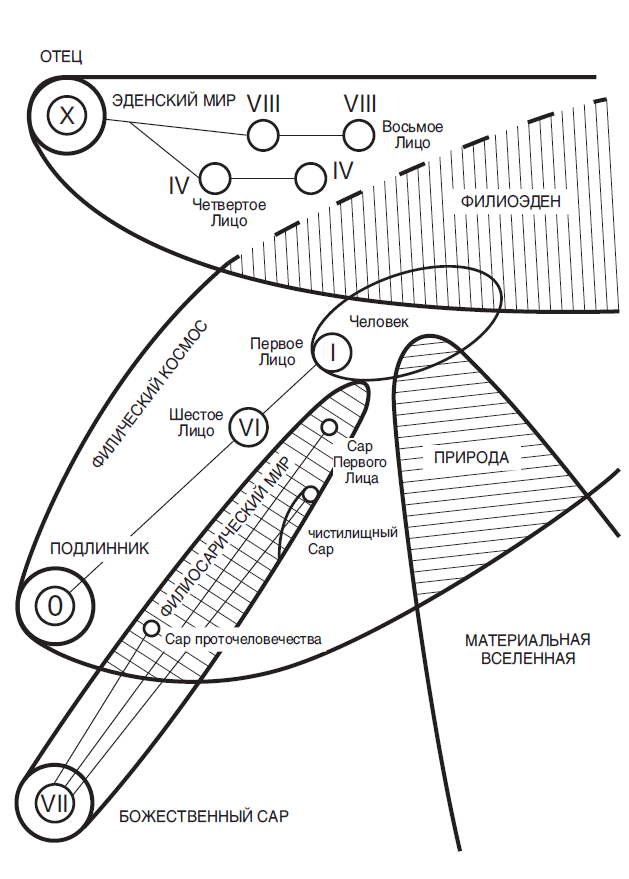 6Земной человек создается в составе системы земной человек – посмертный плод. Решающая роль в функционировании этой системы отведена особому филио-сарическому существу, эго, созданному на Третий День Пути Замысла.Третий День выделен на Пути Замысла для создания Божественным Саром и Подлинником проточеловека и его Протоэго. Лица Отца не участвуют в создании проточеловека и в его жизни.Проточеловек – филио-сарическое человекоподобное существо, предуготовляющее включение в Замысел существа Первого Лица, земного человека. Задача проточеловечеств в Замысле в том, чтобы создать эго для включения в Структуру человека, создать филиоэденские заготовки для высшей души человека и создать сторгические зародыши для сторгических существ в Филиоэдене.Как Нулевое Лицо Подлинника создает всечеловеческое Первое Лицо, так Божественный Сар и его Седьмое Лицо создает на Второй День Сара проточеловечества и его Седьмое Лицо.Сар проточеловечества – посланник Божественного Сара, руководящий жизнью проточеловечества.Седьмое Лицо Сара проточеловечества становится Протоэго проточеловеческого народа. Протоэго – выражение Седьмого Лица в той нижней точке, в которой начинается осуществление Замысла, и имя Седьмого Лица проточеловеческого народа. Протоэго проточеловеческого народа – центр Структуры проточеловека.Проточеловечества проживают на разных планетах, у каждого своя Природа и свои условия существования.О Структуре внутреннего мира проточеловека можно говорить только в отношении всего народа, а не отдельного проточеловека.Контуры Структуры проточеловека напоминают образ ромашки или астры: сердцевина цветка, его корзина или ложе, и многочисленные лепестки вокруг ложа.Лепестки вокруг ложа – различные животные особи проточеловеческого народа.Одни лепестки (животные особи отдельного проточеловека) вянут и отпадают, другие на их месте возникают вновь. От этого реинкарнационного процесса в сердцевине цветка проточеловека, в его филио-сарической душе Протоэго созревают почки или побеги – многие эго, пригодные для использования в Структуре человека.Ложе Структуры проточеловека – общенародная душа, одна на всех. Она образует народ как общность проточеловеков и как структурную целостность. Мы будем называть ее душою Протоэго.Душа Протоэго расположена с другой стороны от филического Космоса Подлинника – в сарическом мире Божественного Сара.Сар проточеловечества – оригинал всех душ Протоэго в особого рода филио-сарическом мире (подобного миру потайных двойников). Душа Протоэго – филический двойник Сара проточеловека. Это душа филио-сарическая.Проточеловек – не животное, филической души не имеющее. Отдельный проточеловек – индивидуальная животная личность, связанная со всеми другими животными личностями народа через общую филио-сарическую душу Протоэго, душою всех и каждого. Каждый проточеловек живет филио-сарической душою всего проточеловеческого народа, как своей собственной индивидуальной душой. Каждый творчески живет сам общей на всех филической душою. Его личная филическая жизнь есть жизнь и каждого другого в составе проточеловечества.Вся филическая жизнь, какова бы она ни была, у проточеловека определенного народа совокупная. Все филические устремления и переживания каждого одни и те же, что у всех.Один проточеловек для другого не свой и не чужой, не земляк, не психофизиологический и этнический ближний, а филически слитный с ним и находящийся под одной и той же сарической властью Протоэго.Проточеловек при рождении филически принадлежит к общенародной филио-сарической душе и сарически управляется Протоэго. Сарическая власть Протоэго жестко управляет душою Протоэго и отдельным проточеловеком.Проточеловек живет под Протоэго, с которым несовместима свободная воля внутренней жизни. В проточеловеке нет свободной воли.Проточеловеку не знакомы переживания дружбы. Дружба заменена обязательной солидарностью существования.У проточеловека нет различий (и, значит, противоречий) между своей личной жизнью и жизнью общей. В нем нет славолюбия, гордыни, смирения, кротости, героизма, чести. Нет мук тщеславия. Нет личностной уязвленности. Никто никак не самоутверждается, не сам по себе и не за счет другого. Нет филического устрашения. Нет переживания подвластности, нет и внутриструктурного переживания Власти, да она и не нужна. Сарическая власть Протоэго связывает проточеловека куда сильнее, чем светская или духовная власть человека.Протоэго – корень и центр жизни проточеловека, определяющий его самочувствие. Но отдельный проточеловек не сознает Протоэго как инстанцию своего внутреннего мира. Протоэго для него – сарическая инстанция, в силу которой он чувствует непреложность филических установлений и сознаний в своей жизни, непреложную правоту их в себе. Его тоталитарное сознание не допускает к рассмотрению иные установки, которые пусть и не противоречат установкам Протоэго, но не находятся в обороте сознания, не введены в качестве сознаний и переживаний в его общенародную филио-сарическую душу. Выйти из круга общенародной филио-сарической души – значит изменить своей душе Протоэго и самому себе.У проточеловека нет высшей души, нет необходимости снабжать ее энергией жизни высоким искусством или отвлеченным и концептуальным мышлением. Нет у него и идеальных переживаний. Нет всего, что в человеке от эденских Светов, – Добра, Доброты, мудрости, свободной нравственности, сознания истинности. Свет филической Любви есть и светит в проточеловеке, но тускло. Зло проточеловек переживает не как поругание добра, не нравственно, а как несчастье.Протоэго – не подобие Седьмого Лица. У проточеловека нет канала Богоподобия, нет сознания своего подобия и сознания Подлинника, нет и Веры. Проточеловек – существо не Веры, а сарической подвластности, которую он несет в себе без принуждения, в качестве непререкаемой инстанции внутреннего мира. Он непоколебимо уверен во всем без Веры.В мире проточеловека нет Бога или богов, нет намека на творческую духовную жизнь и потому в творческой жизни не существует интересов выше нее самой. Проточеловек живет в сугубо «обывательском» состоянии совокупной жизни, не думая о смерти, о смысле жизни, ее задачах, не зная Веры, не имея верований и культа. Нет, конечно, переживания блага.Проточеловек утилитарен и тоталитарен. С точки зрения Первого Лица это порочно. С позиции Протоэго эти качества высшего достоинства, соответствующие высшей жизни проточеловека. То, что не соответствует этим качествам в нем, все для него порочное.Душа Протоэго не часть филического Космоса и не получает из него энергию жизни. Для обретения энергии для своей жизни и жизни ее проточеловеков искусство не нужно. Эстетическое чувство чуждо проточеловеку.* * *В одной и той же проточеловеческой Природе с одним и тем же Саром проточеловечества могут жить многие проточеловеческие народы, каждый со своей душой Протоэго.Проточеловек – существо по преимуществу филиоматериальное, плотское. Филиоматериальная жизнь проточеловека куда более энергична и куда более завинчена, остра и полноценна, куда более самовосхищает, чем в человеке. Проточеловек куда больше отождествляет себя с телом, чем земной человек, и больше угождает плоти. Звонкая бодрость плоти проточеловека в норме такова, какую человек испытывает приступами, да и то в рассветные годы, в состоянии восторга от взвинченности плотской жизни в себе. Проточеловек ест, дышит, размножается и горит восторгом от немыслимой на Земле полноты переживаний плотской жизни. Но он не способен возбуждать (тем более перевозбуждать) свою плоть.Событийная жизнь проточеловека стандартна и бедна.Проточеловек, как и человек, способен производить образы-смыслы и испускать их в мир потайных двойников. Мы краем глаза иногда с ужасом видим их во сне. Видя эти жуткие неземные филические существа, в кошмаре кажется, что прикоснулся к демоническим мирам.Демиург земной Природы, по-видимому, использовал наработки Демиургов проточеловеческих Природ. На земле живут существа уродливые (некоторые рептилии, скажем), обычно вызывающие у не особо привычного к ним человека отвращение.Присутствие проточеловеческой жизни в человеческой жизни не имеет смысла и значения в осуществлении Замысла. Быть может, оно незаконно, но оно есть.* * *Проточеловек – существо пучка, у которого на множество единичных сугубо индивидуальных психофизиологий одна на всех и вместе со всеми общенародная филио-сарическая душа.У каждого отдельного проточеловека свои симпатии и антипатии, обеспеченные собственной животной душою, и общие для всего народа страсти. Ни у кого нет своего вольного полета фантазий. Если проточеловек в мечтах, то вместе со всеми в пучке и одинаково с ними. У всех разные способности, но никто творчески не конкурент другому. Творческая ревность в проточеловеческой общности невозможна.Все то, что в творчестве раскрыто человеком, раскрыто его гениями и доведено до практического употребления высокими профессионалами. У проточеловека нет потребности и возможности глубинного осмысления своей жизни и мира, в котором он живет. Постигающие иррациональное, гении не влетают в душу Протоэго. Проточеловеку ничего не раскрывается, но сугубо инструментальные возможности его технического и технологического ума огромны – хотя бы потому, что они образовываются и управляются мощнейшей сарической волей, неведомой интеллекту земного человека. Проточеловеческий род несравненно более мощен и технически несравнимо более оснащен в мире и природе, чем род человеческий в любой перспективе его земной жизни.Жизнь проточеловека идеально упорядочена. Все импровизации жизнепрохождения, если и случаются таковые, исходят от души Протоэго. Отдельный проточеловек лишен инициативы направления творчества, но ум его наделен гигантской технологической мощью в исполнении тех задач, которые перед ним ставятся.Интеллект проточеловека не интуитивен, но прирожденно и без усилий объединен с другими в едином и жестко управляемом творческом процессе. Более того, не сами интеллекты проточеловеков совмещаются в совместной деятельности, а филио-сарическая душа Протоэго сообщает творческие возможности отдельным проточеловекам, непререкаемо требуя от них работать на себя. Индивидуальные творческие усилия всех автоматически складываются и выдают продукт один на всех, для всех и каждого. Продуктивность интеллектуального труда в предельной сарофилической совместности и по могуществу и по энергии жизни не сопоставимы с соответствующими человеческими возможностями.Проточеловечества, надо полагать, освоили Вселенную задолго до зарождения человека на Земле, но пользуют свои знания и технологические успехи (в том числе и на Земле, или земных нужд) по назначению Сара проточеловечества или даже Божественного Сара.В последующих Днях Пути Замысла проточеловечество исполняет исключительно служебные функции. Возможности проточеловека используются Божественным Саром в качестве орудий воздействия на процессы осуществления Замысла.Если нашу Землю действительно посещают всевозможные пришельцы, то это посланцы не высших духовных сил, а низших проточеловеческих цивилизаций.* * *Третий День осуществления Замысла отличается от Второго не только целенаправленной работой на исполнение задач Пути Замысла, но включением эденской жизни, пусть и в самой низшей, отдаленной и слабой периферии.Любая филиоматериальная Природа создается внедрением филического в материальное (как в исходный материал для возделывания) и преобразует его так, как ему нужно и свойственно. Филиоэденское изначально создается иначе. Не филическое внедряется в эденский материал и преобразовывает его, а эденское (эденские Светы) поступает в филическое как в материал и преобразует его в филиоэденское. Филический мир сам должен предоставить себя в качестве материала эденским Светам, сам впустить в себя их. Но сам по себе он этого сделать не может.В проточеловеческом мире это локально делает сарическая сила Протоэго. Сарической силой Протоэго общенародная филио-сарическая душа Протоэго сама впускает в себя эденское, насыщается от отблесков эденских Светов и образует в себе область реликтовой филиоэденской жизни, в которой образуются необходимые для Структуры человека филиоэденские заготовки.* * *Встреча возможна только между существами Первого Лица. Встречность в мире проточеловека не выходит за рамки душевного контактирования, установленного душой Протоэго. Это – не Встречи, а данность исходно состоявшейся солидарности всех со всеми внутри проточеловеческого народа.Сторгический зародыш создается в той же реликтовой филиоэденской области души Протоэго, в которой создаются филиоэденские заготовки. Но филиоэденская заготовка образуется в массовом стандартном самопроизвольном процессе, тогда как каждый сторгический зародыш – специальный акт Протоэго.Создание сторгических зародышей требует дополнительных специальных усилий Протоэго по образованию протосторгической встречности. Протоэго образует встречность проточеловеков особой протосторгической интерфилической близости. Протосторгия образуется в этом специально образованном Протоэго сугубым уединением двух проточеловеков.Сторгический зародыш в протосторгии создастся тогда, когда Протоэго само встает в вошедших в протосторгический контакт.Сторгический зародыш – такой же агент души Протоэго, как и эго.Сторгический зародыш – существо филио-сарическое, несущее в себе сарическую силу, которая в сторгической жизни человека переходит в силу сторгического существа и, затем, керува.Своей сарической силой сторгический зародыш производит таинственный процесс самопроизвольной сторгии. Сторгическое Я возникает оттого, что при выделывании сторгического зародыша в сторгическое существо оно обращено на две стороны – к Первому Лицу и Седьмому Лицу.Сторгическое существо и сторгическое Я не может быть создано в работе жизни проточеловека, так как сторгическое Я есть высшее выявление коренного Я, а не Протоэго. В самопроизвольной сторгии еще нет полноты сторгического единения. Самопроизвольная сторгия – сторгия с нуля, невольно осуществляемая человеческой жизнью. Сторгические зародыши неличностны, «безымянные» и сами по себе для сторгии не пригодны. Самопроизвольная сторгия востребует сторгический зародыш и вводит его в место сторгического зачатия, делает его личностным, обладающим сторгическим Я.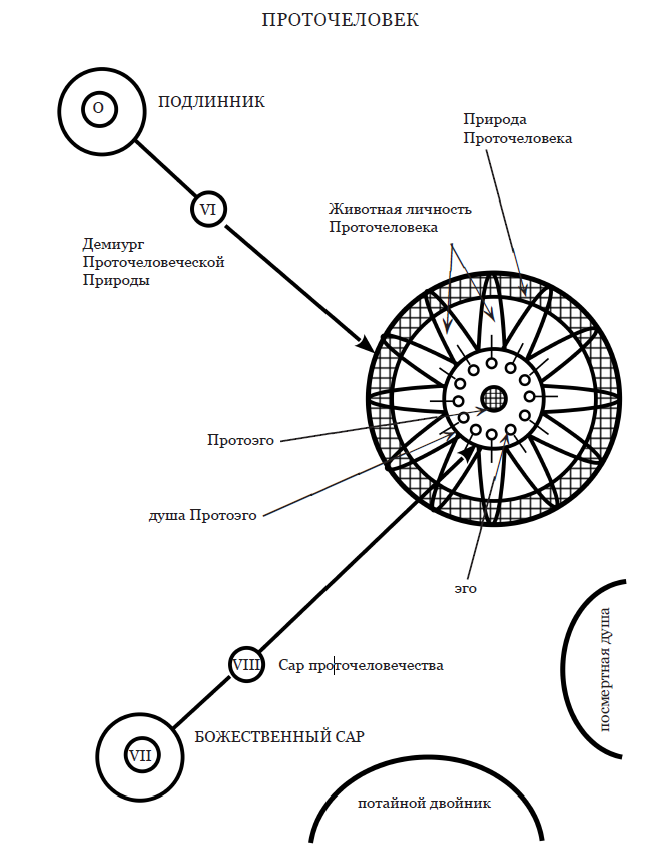 7Божественный Сар и его порождения действуют на все, на что они действуют, в филио-сарическом мире и через филио-сарический мир. В том числе и Сары проточеловечеств. Сар проточеловечества создает в филио-сарическом мире свои двойники – души Протоэго. Филио-сарическая душа Протоэго порождает в себе филио-сарические эго и выпускает их в филио-сарический мир, откуда они доставляются в сферу Первого Лица, в посмертные души.Сар проточеловечества – от Божественного Сара. Душа Протоэго – от Сара проточеловечества. Эго – от души Протоэго.Душа Протоэго – лоно, в котором созревают эго. Души Протоэго – источники всех возможных эго.Не Протоэго превращается в индивидуальное эго, а филио-сарическая душа Протоэго, индивидуально группируясь, предстает в ракурсе филио-сарического эго. Душа Протоэго по-особому акцентирована в каждом эго. Эго есть уникальное озвучивание, новая модификация души Протоэго, заданный в индивидуальности ракурс души Протоэго. Эго – своего рода мини-душа Протоэго.Эго отпочковано от души Протоэго и само есть филио-сарическое существо. Эго – побег души Протоэго. Эго – новообразование души Протоэго, несущее в себе отблеск Сара проточеловечества, взятого в индивидуальности.Каждая животная личность проточеловека подключена ко всей душе Протоэго и имеет в ней свою собственную ячейку, свое гнездо, свой сосуд. В него по результатам жизнепрохождения и в соответственно выработанном виде закладываются результаты проточеловеческой жизни.У проточеловека нет потенций духовного восхождения – серафического, керувического или по Богоподобию. Проточеловек не растет, а созревает в череде перевоплощений.От проточеловека требуется не максимальная авторская результативность каждой жизни, как для земного человека, а множество отдельных индивидуальных жизнепрохождений, составляющих единый цикл. Каждая проточеловеческая жизнь привносит свой отдельный индивидуальный штрих в этот цикл, создающий в итоге зрелое эго.Эго несет в себе своего рода Произведение жизни всего цикла последовательных проточеловеческих жизнепрохождений. Цикл жизнепрохождений с одним и тем же зародышем эго продолжается до тех пор, пока сосуд в душе Протоэго не созреет настолько, что станет филическим существом Седьмого Лица.Говорить о реинкарнации проточеловеческого существа не совсем корректно. Филиоматериальный проточеловек от рождения до смерти работает на определенный побег души Протоэго, потом умирает; его рабочую функцию – на созревание эго, побега души Протоэго – продолжает вновь рождающееся проточеловеческое существо. Это не реинкарнация, так как побег души Протоэго не умирает вместе с проточеловеком и никуда не перемещается из души Протоэго.Побег души Протоэго или сосуд в ней получает всё большую и большую зрелость, наполняется индивидуальным содержанием от прежде жившей животной личности проточеловека и будет наполняться от тех, которые придут на смену. Но сам он обращен не в грядущее, а в прошедшее, и живет не в будущем, а в прошлом времени.В физиологии проточеловека заложено нечто, что задействуется для прекращения последовательных жизнепрохождений при обретении полной зрелости эго. По смерти проточеловека эго возносится в сферу Первого Лица для востребования в Структуре человека.* * *Эго в человеке образование потаенное, загадочное. Некоторые представления о жизни проточеловека можно обрести из разбора жизни эго в человеке.Степень индивидуализации эго человека поразительна. Она зависима от несвободного ЦУ (генетической наследственности) и от особости эго, которая должна быть основана на особенной индивидуализации жизни проточеловека.Одно поколение животных личностей проточеловека психически (и физиологически?) отличается от другого поколения животных личностей. Во многом благодаря этому производимое в результате эго носит ярко выраженный индивидуальный характер.Эго содержит в себе совокупный результат многих жизнехождений проточеловека. Индивидуальность эго обеспечена рядом проточеловеческих жизней под одной и той же сарической властью и одной и той же душой Протоэго.Достоинства и недостоинства эго проточеловека зависят от достоинств и недостоинств жизнепрохождения всех проточеловеков одного и того же ряда перевоплощений.Земной человек не приходит на смену проточеловеку, и потому последний может существовать во Вселенной до тех пор, пока существует земной человек, которого он обслуживает.Численность вырабатываемых филиоэденских заготовок для ядер высшей души человека ничем не лимитирована.Численность человеческих семян (и, следовательно, посмертных душ) ограничена численностью эго.* * *Разница между проточеловеком и человеком и, соответственно, между эго, создаваемым проточеловеком, и эго, наполняемым в жизни человека, – как между плодом в утробе и автономно живущим от рождения до смерти существом. С той, правда, разницей, что плод в утробе созревает по строго определенной программе, а не импровизационно, как эго в проточеловеке.Любой плод, в некотором смысле, есть сосуд, сосуд-плод. Плод в утробе – сосуд для человека. Проточеловек создает готовый сосуд эго, в который закладывается опыт психической жизни земного человека.Эго-сосуд – продукция проточеловека. Эго-сосуд – самостоятельное филио-сарическое существо. Эго-сосуд становится эго в человеке. Строго говоря, в первых человеческих навигациях эго еще нет. Есть только индивидуальное существо, эго-сосуд, который призван в Структуру, чтобы стать личностным эго.И филиоэденская заготовка – филическое существо-сосуд для высшей души человека. И сторгический зародыш – существо-сосуд для сторгического существа.Со всеми этими сосудами от Протоэго в Структуре человека работает его коренное Я. Эго встречается в Структуре человека с Первым Лицом и насыщается от него.Человек заочно знаком с Протоэго в себе.От Протоэго через эго вносится что-то в плоть человека, в его наследственную память, в несвободное ЦУ.Протоэго в эго встречается с авторским Я и образует Самость – инстанцию вместе Седьмого Лица и Первого Лица, созданную для взаимодействия производной Первого Лица и индивидуального выявления Протоэго в эго человека. Мощь Протоэго в эго значительно ослаблена – так, чтобы оно могло работать в Структуре человека в паре с авторскими производными.Каждый проточеловек объединен со всеми другими душою Протоэго. Эго от одного проточеловека родственно всем другим эго в составе проточеловеческого народа, создающего определенный тип эго-сосуда. Это, быть может, дает некоторые основания говорить о проточеловеческих истоках коллективного эго человека, а значит, типе работы Самости в Структуре.Не всякое эго, выработанное проточеловеком, способно стать добротным или полноценным эго в Структуре человека. А только достигшее определенной зрелости в навигациях проточеловека.У проточеловека есть стремление вынести эго из себя в человека. По этому стремлению он выносит из себя и многие недозрелые эго. Эти недозрелые эго должны как-то дозревать в составе человечества. Что, несомненно, сказывается на человеческом жизнепрохождении.В проточеловеческом мире, по-видимому, нет могильника. Всё то, что производит проточеловек, предназначено для человека, наполняет его Структуру и отбраковывается в существовании человека.Междусловие. Два такта1Семя плодового дерева попадает в землю, набухает, прорастает в почве, выходит на поверхность, растет, ветвится, входит в зрелость, цветет, оплодотворяется и плодоносит. Цикл завершен, дерево порождает двойник-семя, которое становится оригиналом нового дерева. В этом оригинале заключена предыдущая жизнь дерева, породившего семя. Распложение и размножение, на котором зиждется жизнь на Земле, суть создание дубликатов, подобий, потомства – создание двойников, которые становятся оригиналами. Это справедливо и в животном и в человеческом мире.Семя в животном мире раздвоено на мужское и женское. Одно животное, спариваясь с животным другого пола, создает общий двойник того и другого, который становится оригиналом животного того или другого пола. Оригинал, несущий печать двойника, и двойник, несущей печать оригинала.Оригиналы размножаются двойниками, которые сами становятся оригиналами. Именно этот процесс гарантирует устойчивость жизни, нарушаемую редкими сбоями.Зачатие всегда создание двойника того, кто производит зачатие с последующим развитием к новому оригиналу.Рождение – всегда рождение из двойника в оригинал.Наследственность, без которой земная жизнь невозможна, – создание двойников всего или отдельных черт.Принцип питания – создание в организме из продукта пищи двойников, пригодных для усвоения в качестве оригиналов.Жизнедеятельность человека в разных направлениях есть процесс превращения оригинала в двойник и двойника в оригинал.Чтобы намеренно совершить что-то, надо прежде смоделировать действительность в себе, то есть создать двойник из оригинала, потом в уме создать модель того, что намерен совершить, то есть мысленный (филический) оригинал поступка, и по нему произвести определенные авторские изменения в действительности.В деле воспитания человек стремится быть оригиналом, растить детей такими же, как он, как двойников себя. Но, несмотря на то, что этому способствует нацеленная на создание двойника наследственность, всегда получается не двойник, а новый оригинал. Ставшие взрослыми дети в новой современности создают новый оригинал, по которому стараются повторить себя в своих детях. Так из поколения в поколение движется История.Воспринимая впечатления и значения (оригиналы), человек постоянно переводит их филические существа (двойники), в образы и смыслы своего внутреннего мира. Потайной двойник во сне имеет дело с разнообразными саможивущими образосмыслами мира филических двойников. Авторское Я воспринимает их оригиналами и пытается творчески обработать их, создать из них двойники внутреннего мира.Интеллектуальный метод познания состоит в умелом создании филических двойников, умственных моделей существующего, адекватно выражающих те или иные свойства оригинала (объекта интеллектуального творчества). Создание двойников-моделей, в том числе языка науки, считается правомерным постигновением действительности.Изучая явления материального мира и земной Природы и создавая соответствующие понятия, величины и их соотношения, тенденции и законы, человек тем самым создает научную физико-химическую картину материального мира – один из возможных филических двойников его, достаточно адекватный для того, чтобы им можно было пользоваться в прикладных практических целях, выстраивает по ним технологические процессы, методики, механизмы. Деятельность такого рода успешна не в последнюю очередь потому, что сам ученый в своем творчестве следует принципу оригинал-двойник-оригинал.Озарение, вдохновение, прозрение, пробуждение, откровение – рождение оригиналов для последующего превращения в двойников. В любом человеческом творчестве есть охотники и есть повара. Охотники добывают оригиналы. Повара готовят двойники.Всякое творчество запускается в цепи оригинал-двойник-оригинал.Художественное творчество – это полупроизвольное создание филических двойников, не обязательно действительно существующего, углубленное личностью автора, их расширение, обогащение, углубление и создание по ним новых оригиналов для всевозможных человеческих надобностей. Кроме того, эти филические двойники способны вкачивать филическую энергию в свою филическую душу и производить подобное действие в других филических душах в качестве их собственной творческой деятельности.Любой творческий акт – восхождение, но не пулей вверх, не с нижней ступени на верхнюю, а двухтактовое восхождение через двойник.В любого рода творчестве, науке, искусстве и авторской жизнедеятельности два такта. Первый такт – создание из прототипов (в самом широком смысле слова) действительности филических двойников. Некое исходное состояние – «сор» ли это, или мощнейшее переживание, или впечатление – в первом такте творчества преобразуется внутри себя по врожденным и развитым творческим способностям в двойник его. Это один род творческого умения. Второй такт единого творческого акта – совершаемое специально направленными усилиями авторской воли восхождение творчества от созданных в филической душе двойников к достижению результата творческого процесса, нового оригинала (или оригинальности). Это совершенно иной акт творчества.Человеку трудно воспринимать оригиналы без двойников, выделанных в качестве оригиналов. В писателе, скажем, рождается нечто, что он переводит в двойник слова, слово выносит к людям с целью порождения в них нового оригинала. Воспринимая первичный оригинал, читатель рожает свой, новый, не совпадающий с тем, что заложил писатель. Воспринимая сказанное или написанное, человек совершает творческую работу, которая призвана стать работой его восходящего развития, но становится не часто. Это зависит от того, открывает ли он в услышанном или прочитанном что-то для себя новое и высшее, или это для него рутина.* * *Даже с первого взгляда сразу различимы два типа общей модели двухтактовости: воспроизводство от подобия через двойник к еще одному подобию и восхождение творчества от исходного оригинала через двойник к созданному творческой волей новому оригиналу, отличному от исходного.В том и другом типе модели во втором такте предусмотрен рост. В творческом восхождении это рост к достигаемому впереди, в оригинале второго такта. В воспроизводстве это рост к образцу, заданному позади, в исходном оригинале.Воспроизводство от подобия к подобию – семя ли растет в дерево, или малек в рыбу, или звереныш во взрослого зверя – не предполагает существенных изменений в результате роста и всегда сопряжено со смертельной опасностью в начале роста – в беззащитном мальке, или звереныше, или сухом семени в почве.Столь сложная и рискованная схема не соответствует простоте невосходящего движения от подобия к подобию и росту к заданному позади образцу. Куда более соответствовали бы требуемому результату более простые решения, воспроизводство делением, например.То, что по двухтактовой модели устроено творческое восхождение жизни, творческое восходящее развитие от исходного оригинала к двойнику его и подъему к новому оригиналу, обосновано и понятно. Но без восхождения двухтактовость не нужна, избыточна и опасна. Демиург старается обойти ненужность и неуместность ее безмерным размножением растительного мира и инстинктивной родительской опекой в животном мире, но не отказывается от самой схемы. Ему нужно как-то вывернуться из заданных ему малопригодных схем.Действующая в природе модель для движения жизни от подобия к подобию применяется Демиургом не потому, что она необходима или рационально обеспечена, а потому что он следует глобальному принципу двухтактового восхождения во всей и всякой своей деятельности.Демиург земной Природы и его духи создания достигают заданного результата через двойники духов делания, по двухтактовой модели восхождения.Смысл жизни духа создания в том, чтобы породить дух делания или стать им. Смысл жизни духа делания в том, чтобы, исполняя заложенное в нем его духом создания, самому стать новым духом создания. Оригинал и двойник постоянно меняются ролями в общей цепи превращений. Это обуславливает восходящее становление жизни через процесс превращения оригинала в двойник и двойника в оригинал.Духи создания – филические существа в составе Демиурга. Будучи фрагментами Демиурга и его высшей творческой жизни, духи создания несут общую демиургическую установку создания природной жизни.Как всякие филические существа, духи создания творят (в сфере Шестого Лица филического Космоса) потому, что живут. Творят проекты и «хотения», нацеленные на реализацию учрежденной Демиургом матрицы Природы. Духи создания – оригиналы Природы в том смысле, в котором проект есть оригинал готового изделия, сделанного по этому проекту. Создание проектов Природы составляет их жизнь и все проявления ее.Дух создания порождает из себя дух делания и, в некотором смысле, переходит в него. Отрабатывая генеральную установку Демиурга, дух создания закладывает в свой филио-сарический двойник дух делания – свое проектное задание.Дух делания, как производное духа создания и филио-сарический двойник его, вливается в материальные границы и образует или модернизирует филиоматериальную жизнь. Дух делания несет образ и внедряется по образу, который есть в духе создания, и соответственно этому образу становит или образует филиоматериальную жизнь (клетку, например).Дух делания обладает сарической волей, которой дух создания не обладает. Он изготавливает в материале то, что заложено в нем духом создания, и более не действует, он исчерпал себя.Затем, на следующем этапе строительства Природы, следующий пласт воинства духов делания выделывает уже на выделанном прежним пластом. Этот следующий пласт духов делания создает по подобию того образа, которым он обладает в результате делания предыдущего воинства духов делания – воплощает подобие образа в материю. Воплощение этого образа тоже своего рода филический двойник.Производя преображения в материальности или филиоматериальности, духи делания исполняют роль духов создания в отношении того нового образования, которое они создали при этом.Одни поколения духов делания сменяются другими, с новыми и более высокими задачами. Сделанное ими становятся оригиналами, которые способны создавать филические двойники.* * *Когда говорят о эволюции, то почему-то не указывают на то, что прежде чем стало возможно любое эволюционное развитие, необходимо, чтобы предназначенное к такому развитию было прежде специальным действием создано так, чтобы такое развитие стало возможным.Глобальный принцип восходящего развития земной жизни установлен высшим Разумом и определенным образом нацелен им во исполнение поставленной Замыслом задачи. Это не слепой самопроизвольный процесс в результате случайных мутаций, которые, разумеется, могут быть, но высших задач не исполняют и никуда не восходят. Это всегда разумный процесс, а не закон. Как и закон, он не может не осуществляться, но должен осуществляться «умно», а не как сподручнее, легче, проще, удобнее, надежнее.Сбой в установке мысли эволюции состоит в том, что эволюционисты, вслепую изучая действие этого Разума, полагают, что это не Разум вовсе, а бессмысленные сбои, которые почему-то оказываются осмысленными, более способными к восходящему развитию, чем то, что не имеет сбоев.Ставить огрехи творчества Демиурга в качестве причины всё большего и большего совершенствования жизни на Земле, несуразно.Эволюция – второстепенный и побочный процесс развития созданного. Духи создания, не будучи всемогущими существами, стремятся к совершенству создаваемого. Благодаря этому в их деятельности много брака. Необходим процесс доводки того, что поставлено на крыло. Доводка производится отчасти эволюционно, отчасти духами делания, поправляющими браки в работе. Как всякие творческие существа, духи создания и духи делания учатся на своих неудачах.С эволюционной точки зрения, животные виды погибали сами собой, не выдерживали конкуренции в выживании, из-за стихий и прочее. Разумеется, бывало и такое. Но основная причина исчезновения видов есть решение духов создания отбраковать вид как неудачный, не соответственный заданному вектору строительства земной Природы. В том числе и потому, что он оказался слишком конкурентно способным и потому мешающим восходящему развитию.У духов создания есть и иные критерии, не менее важные, чем выживаемость созданного в Природе. Например, существо, которое само зачинало потомство, само вынашивало и рожало, могло быть весьма перспективным с эволюционной точки зрения, но оно не должно быть созданным потому, что не нацелено на создание человека.В Природе стали обитать высшие животные, то есть существа, обладающие внутренней жизнью, вовсе не потому, что обладателям внутренней жизни в сравнении с низшими животными (тем более растительным миром) свойственна наибольшая выживаемость в Природе – как раз наоборот, – а потому что в Природе осуществлялась тенденция восхождения к человеку – тенденция всё большего и большего участия собственно филического начала в земных (филиоматериальных) существах.Земная Природа экологически уравновешена, прежде всего, благодаря высшему Разуму. Это не филический Свет Разума, который человек пользует в качестве интеллекта, и не эденский Разум или их симбиоз, а Разум установителя глобального принципа земной жизни, управляющего Демиургами Шестого Лица.Человек новейшего времени, на свой лад вмешиваясь в действия этого Разума, стремится своим умом стать в земной жизни вместо Того, Кто установил глобальный принцип земной жизни. Это и порочно, и антибожественно, и опасно.Восходящее развитие Природы к человеку совершается не от подобия к подобию, не от случайных сбоев наследственности от дубликата к дубликату. Это не случайное, бесцельное и бессмысленное восхождение. Оно вершится в соответствии со всеобщим принципом восхождения от оригинала к двойнику и от него к новому оригиналу. Любое нарушение принципа хождения двойника по оригиналу к новому оригиналу для осуществления Замысла бесполезно. И чревато не карой, а обратной реакцией.2Модернизация созданной природной жизни и живых организмов производится не по сбоям в самодвижении, не благодаря дефекту в осуществлении того, что сделано, а в соответствии с всеобщим принципом восхождения через двойник к новому оригиналу. Это справедливо как в отношении растительного мира, так и мира человека.Рост семени в почве, плода в утробе, человека от рождения до времени душевного рождения – работа создания. Выход на поверхность ростка, рождение плода, жизнь человека после времени душевного рождения – работа делания, создающего новый оригинал.Всякая жизнь есть процесс превращения из оригинала в двойник и двойника в оригинал. В отношении человека этот процесс в своих целях переосмысливается буддизмом как порочный круг сансары. Разорвать этот круг означает прервать восходящее развитие системы человек – посмертный плод.Жизнь в системе человек – посмертный плод, в нашем понимании, это переход из работы создания прежнего оригинала в работу создания нового оригинала. Один оригинал (дух создания) – посмертная душа, внедренная в человека. Другой дух создания – действующая Структура, то есть жизнь человеческая.Потайной двойник – потайной в отношении рабочей Структуры внутреннего мира человека и потайной для самосознания человека. Человек в отношении потайного двойника – оригинал и дух создания. Он погибает, оставляя в потайном двойнике то, что наработал за жизнь. Душа потайного двойника в составе посмертной души становится оригиналом, который вырабатывает двойник – новый филиоэденский пласт – посмертный плод. Этот пласт может стать оригиналом, заданием судьбы следующей навигации посмертной души.Человек в отношение филиоэденской реальности – однократный дух создания, а посмертная душа человека – дух делания филиоэденских пластов многократного использования.По Библии, Бог создал человека по Своему образу и подобию, то есть Своим двойником. Эта особая привилегия человека в рамках общего принципа хождения по жизни.Мотив жизни человека – создание Произведения жизни, то есть создание двойника себя и своего жизнепрохождения для того, чтобы стать оригиналом – посмертным плодом. В мотив жизни человека включено стремление стать оригиналом, посмертным плодом, несмотря на то, что в системе человек – посмертный плод нет четкого разделения ролей оригинала и двойника.Посмертная душа в качестве семени высеивается во вновь родившегося человека. Она есть оригинал, из которого вырастает Структура внутреннего мира человека. Жизнедеятельность Структуры создает двойник прожитого – авторскую картину Произведения жизни как оригинал жизни посмертной души. Посмертная душа – двойник человеческой жизни. Этот двойник становится оригиналом создания нового филиоэденского пласта. Весь сераф – двойник всех навигаций посмертной души.Далее посмертная душа как оригинал-семя вносится во вновь родившегося человека как в почву, несет в себе некую судьбу, созданную из определенного филиоэденского пласта, то есть своего собственного двойника прежних навигаций.Особая черта круговорота (сансары) жизни человеческой из оригинала в двойник и из этого двойника в новый оригинал в том, что посмертная душа, становясь потайным двойником, отчасти воплощается в мозг и через мозг активным образом действует в им создаваемом плоде на всех его стадиях – и на стадии воссоздания, образования Структуры, и на стадии самостоятельной работы Структуры по созданию Произведения жизни.Оригинал посмертной души через мозг включает в себя жизнедеятельность своего двойника, внутреннего мира человека.Мозг – тело потайного двойника и несвободный ЦУ Структуры – постоянно и в бесчисленных вариациях действует то как оригинал, то как двойник, то как двойник и оригинал вместе. Он руководит человеком, становится то оригиналом, то двойником, то вместе тем и другим в одном и том же процессе.Мозг – главенствующее образование организма, столь сложное потому, что в нем в бесчисленных вариациях постоянно совершается превращение оригинала в двойник и двойника в оригинал. В некоторых случаях мозг в этих ипостасях способен существовать как автономно живущее свободно волящее существо, которое полезно изучать с точки зрения реализации принципа оригинал-двойник-оригинал. Мозг создан по принципу двойника живого организма (и двойника внутреннего мира?), которому придается управляющая функция. В случае с человеком – и свободно управляющая функция через отношения мозга с душою потайного двойника.* * *Движение оригинал-двойник-оригинал обязательно на магистральных линиях процесса осуществления Замысла. В побочных линиях могут во множестве создаваться двойники разного рода, не становящиеся оригиналами. Духи делания создают самодвижение, которое обходится без них.Каждое тело, будучи двойником породившего его тела, стремится стать оригиналом в потомках, которые становятся оригиналами своих двойников. Другой род двойников тела – те, которые оно создает в самом себе, без возможности превращения в оригиналы. Это системы соответствия организма тела на кистях рук, на стопах, в глазах, в ушах, и прочее. Возможно, что эти условные двойники организма, создаваемые одновременно с созданием организма, образованы с целью воздействия на оригинал, на тело в целом и его отдельные части, но не с перспективами создания оригинала. Образование их соответствует не принципу единства мира, как думали древние восточные мудрецы, а принципу создания двойников из оригиналов, по которому всё, что создается и делается, создается одновременно оригиналами и двойниками*).*) Впечатление такое, что точки соответствия созданы не потому, что особенно нужны организму, а во исполнение общей установки на создание двойников.Всеобщий принцип самого по себе делания включает в себя создание двойников всего того, что делается в составе того, что делается. И так всего, чего угодно, в том числе Истории и внутреннего мира человека.Всякое время создает в общественной жизни новые типы установления, свои оригиналы. Все они размножаются двойниками, но некоторые размножаются так бурно, что определяют лицо современности. Люди, только что пришедшие к политической, экономической, сословной, научной и прочей власти, начинают буквально на глазах плодить себе подобных. Множество людей стремится стать их двойниками. Так в обществе образуются современные властвующие типы. Типы эти создают свои подтипы – двойники себе.Реформаторы и революционеры никогда не думают, какие оригиналы породят и как потом управлять их двойниками.Искусственно запускать процесс создания новых оригиналов в обществе чрезвычайно опасно*).*) Так, политики западного мира, разрушив страны Ближнего Востока, нарушили цепь, сдуру запустили опасный процесс создания новых оригиналов людей в целой цивилизации, «террористов», которые с невероятной скоростью стали плодить в мусульманском мире себе подобных. Процесс образования двойников из только что бывших двойниками оригиналов неостановим. Буржуазно-советские экономисты и политики легкомысленно запустили процесс захвата экономической и политической власти людьми мародерского типа, сделали их оригиналами, и немалая часть общества тотчас извратилась, стала мародерами, не только по факту деятельности, но и по образу личности. Такого рода процессы множество раз происходили в мировой Истории и наверняка будут происходить впредь.Внутренние переживания человека предвосхищают, а не сопровождают действия. Это указывает на то, что человек внутренне живет в филическом времени. И, вместе с тем, имеет прошлое и способен переживать его. Вопрос о носителях памяти тут вопрос второго порядка. Важно понять, как живущий в филическом (квазибудущем) времени имеет возможность жить в прошедшем времени. Разрешение этого вопроса состоит в том, что человек, филически переживая свою жизнь, одновременно создает филический двойник на каждое движение своей жизни, как бы сохраняет его в резервной копии, не для воспоминания даже (воспоминания – освещение и озвучивания того или иного двойника светом Сознавания Б2), а для построения авторской картины в будущем.Человек создает в себе сложный мир филических двойников, который по неведомым принципам образования авторской картины постепенно складывается (не обязательно по хронологии возникновения) в особую картину, которая затем разворачивается в действиях посмертной души. Движения высшей души двойников не создают, так как не предназначены для авторской картины.Среди создаваемых таким образом двойников есть элементарные и чрезвычайно сложно организованные, которые полностью не высвечиваемы в осознании, «бессознательные».Мозг сделан духами делания таким образом, чтобы человек, закладывая нечто в мозг в качестве чернового материала для авторской картины, тотчас создавал и филический двойник этого черного фрагмента. Неважно, попадет ли он в чистовую авторскую картину или нет. Поэтому и мозг животного способен создавать филические двойники фрагментов его жизни.Двойников любого оригинала может быть много. Движения внутреннего мира могут порождать разные двойники, которые различно включаются в качестве чернового материала авторской картины и по смерти находят в ней свое место.Что человек реально переживает: само движение внутреннего мира или двойник этого движения? И то, и другое, но с разных сторон. Непосредственное переживание и переживание двойника не разделены друг от друга и составляют единый акт души человека.Ни про какой двойник нельзя сказать, что он лучше другого (того же оригинала). Но один двойник может лучше другого работать в известном направлении с известными целями.Жест человека – двойник слова, который порой выразительнее оригинала.Рассказчик создает филические двойники случившегося или порожденного его воображением. Успех писателя зависит от его способности представить свой двойник жизни вкусным читателю.Есть особого рода пробойные филические двойники творческого акта, которые пробуравливают входы филического Космоса в филическую душу и дают ей возможность как создавать двойник творчества, так и питать филиоматериальное и филиоэденское. Воспринимая прочитанное, читатель открывает кран филической жизни в себе. Струи, конечно, каждый раз разные. Одни развращают и портят человека, другие возвышают. Но все они создаются для того, чтобы распахнуть филическую душу навстречу потокам энергии жизни из филического Космоса.Всякая экосистема в Природе, сохранившая что-то от своей первозданной целостности, имеет, по-видимому, в качестве волящего существа некий центр, который держит ее вокруг себя. Этот филический двойник целостности места – филическое существо, в котором все образы-смыслы собраны воедино – живет и дышит вместе с местом Природы, центром которого оно является. Он – представитель места и главное место в месте.* * *Вся филиоматериальная жизнь, от молекулы до живого организма, создается духами делания. Духи делания по своей природе не могут быть не чем иным, как филическими двойниками, обладающими сарической силой и творящими с большой самодеятельностью по оригиналам, выданным им духами создания.В соответствии с общим принципом создания, воплощенный образ духов делания, сам будучи двойником двойников, должен порождать свой двойник.Если двойники создаются в процессе всей деятельности духов делания, то и все тело вместе со всем, что в нем, должно иметь двойник. Тело человека создает как оригинал свой двойник – свое эфирное тело*). Если оно не уничтожается после смерти человека, то, надо полагать, находится в состоянии ожидания стать новым оригиналом.*) Эфирное тело образовано струей филической Жизненности (а не филического Разума и Любви) на тонкоматериальности. Быть может, это и не «тело» вовсе, а тонкофилиоматериальное существо или образование. Человек способен вязать узлы Б1 на эфирном двойнике. Плод в утробе получает энергию жизни от материнского тела. При рождении в автономную жизнь нужна особая подпитка непрерывной траты плотской жизни. Эфирный двойник дает жизнь созданной, запущенной в жизнь плоти. Он составляет пограничную область между филиоматериальным телом и филическим Космосом и служит для передачи энергии жизни (филической энергии) в плоть для осуществления ее дальнейшей жизни. Нет филических поступлений от эфирного тела в плоть – нет сил жить дальше.Эфирный двойник – это образ-модель (макет) тела человека, каким он родился, в своей первоначальной чистоте. Он существует (пока существует) в динамике, да так, что всё происходящее в теле отражается или отображается в нем.Эфирный двойник, как всякий двойник, склонен вносить изменения в свой оригинал, то есть в человеческое тело. Возможностью обратного воздействия эфирного двойника на породившее его живое тело пользуется соответствующего рода медицина. Средства ее пока что ограничены, но надо помнить, что эфирный двойник тела создается как рабочий инструмент по модернизации и дальнейшему совершенствованию человеческого тела.Мы знаем, что у тела нашего есть эфирный двойник. Знаем, что по смерти тела из него выводится посмертная душа. Знаем про Произведение жизни, которое остается в архиве филиоэденского пласта. И к нему – эфирная модель того тела, которое соответствует этому пласту. Тут есть о чем подумать.В земной Природе всё смертно. Всё, что на любом уровне производят духи делания, всё смертно. Но их труд, что бы ни произошло, не может быть напрасным. Они создают двойники того, что они делают, своего рода резервные копии, по которым воссоздаются подлинники. Каждый организм в целом с определенного уровня развития, неведомо какого, должен быть сохранен своим филическим двойником. Во всяком случае все технологические решения, которые когда-либо были созданы в развитии земной Природы, даже отбракованные варианты ее магистрального развития, всё это сберегается и может быть воссоздано.В случае катастрофы на Земле или срыва Замысла человеком и его уничтожения, он может быть воссоздан заново с учетом всего, что основано как воинством Демиурга, так и им самим в Филиоэдене. Ныне живущее человечество наверняка не первое, создано не с нуля и пользуется тем, что наработано прежде него.3Само по себе размножение не стремится создать нечто вполне оригинальное, несхожее, самобытное, напротив, основано на стремлении копировать, а то и калькировать, создавать дубликаты. В размножении клетки нет оригинала и двойника, подлинника и подобия. Это прочно установленный фундамент, на котором может быть установлено двухтактовое восходящее развитие.Копирование (первый такт) запускается раз и навсегда. Для процесса копирования творческих усилий создания и сарической воли делания не нужно. Для восходящего развития необходимо постоянное действие и того и другого. Свобода природотворчества предоставляется во втором такте.В самой двухтактовости нет неизбежности изменения и превращения. В ее природном стандарте – неизменность нового оригинала в отношении предшествующего оригинала. Но восхождение происходит не от стандартных движений и не от сбоев в них, а в предусмотренной и направленной возможности индивидуализации процесса превращения двойника в новый оригинал. Само стремление двойника к оригиналу – это стремление не только к большей жизненаполненности, но и индивидуализации процесса.Для восходящего развития бесполая схема самопроизводства не продуктивна и не результативна.Стратегическое решение проблем восходящего развития в Природе достигается созданием одного двойника из двух разных оригиналов, одним обязательно мужским и другим обязательно женским. Включение мужского и женского переводит принцип восходящего развития на более высокий и, главное, сугубо индивидуализированный уровень. Два разных оригинала, мужской и женский, создают в первом такте общий двойник для того, чтобы ему во втором такте стать одним из двух оригиналов.Чтобы найти изначально искомый вариант восходящего развития, необходим перебор множества вариантов. Двойник от двух оригиналов, оставаясь их двойником, законно вариативен. Большая свобода самореализации в самых разных вариациях индивидуального развития в условиях филиоматериальности дает возможность филической жизни совершить продуктивный творческий процесс восхождения в заданном направлении. Это необходимо и с точки зрения обретения полноты жизни, то есть большего насыщения филической жизнью.Когда два оригинала создают один двойник, который входит в пару и становится одним из парных оригиналов для своего двойника, то этим добываются существенные и индивидуально выраженные различия между оригиналами и оригиналами и двойником и двойником. Весь процесс обретает куда большую степень свободы, которая создает большую вероятность творчества нового создания через обогащение внутреннего мира филическими Светами.Подтверждение достигнутых высот восходящего развития осуществляется в первом такте. Этого подтверждения нет при каких-либо сбоях или неудачных сочетаниях наследственности. В последствиях сбой крайне трудно восстановим до прежнего уровня и ведет к деградации во втором такте.* * *Семя яблони – двойник для повторения, а не восхождения. Движение жизни от подобия к подобию – повторение, а не восхождение. Восхождение всегда совершается, если совершается, не по заданной программе первого такта, а свободной творческой (филической), филио-сарической или сарической силой, во втором такте. Первый такт не исключает творчества, но для восхождения от двойника к иному и качественно новому оригиналу должна присутствовать воля к восхождению.Второй такт восходящего творческого развития от подобия к оригиналу совершается, в основном, творческой волей восхождения. Второй такт восхождения в творении – всегда сарической волей-властью. Вернее, разные пропорции того и другого в том и другом.В первом такте оригинал в значительной мере самопроизвольно ныряет в двойник. Во втором такте двойник при помощи сарической воли выныривает в новый оригинал. Творческая потенция, полученная в первом такте цепи оригинал–двойник–новый оригинал, во втором такте стремится сарически самореализоваться. Филическое и сарическое в новом оригинале должно быть выражено иначе и в ином достоинстве.Действие человека в отношении материальной культуры (включая умение строить, производить орудия, от самых элементарных до космического корабля) есть двухтактовое творческое действие: сначала создание интеллектом филических двойников вне действительности, а потом конструирование этих двойников таким образом, чтобы создать из них оригиналы, которых в окружающей действительности нет. Первое совершается без участия сарической воли, второе – с участием ее.Демиург – созданное Подлинником существо Шестого Лица, творящее Природу. В первом такте он создает проект Природы внутри себя и фиксирует его в духах создания («гениях» Демиурга). Духи создания Демиурга, его оболочка – рабочие двойники выданного Демиургу задания и его творческая разработка. Духи создания – носители образной матрицы Природы. Они двойники того, что вырабатывает Демиург в себе.Второй такт – духи делания образовываются сарической волей по творческой матрице духов создания для создания новых оригиналов в филиоматериальности.Одно из свойств филической Жизни состоит в ее способности создавать филические двойники всего, что задействуется в Замысле. Так, филический двойник звездного Неба Земли создается не по произволу каких-то сил, а самопроизвольно, в силу указанного свойства филической жизни. Но и звездное Небо над Землей создает филио-сарический двойник в сарическом мире – Сара Неба. Это первый такт. Во втором такте Сар Неба сарической властной волей создает новый оригинал в жизнепрохождении человека и установках его психики.Проточеловек и человек в едином цикле. Сар Протоэго создает душу Протоэго как свой филический двойник. Это первый такт. Душа Протоэго по восходящей ветви второго такта создает сарической волей человеческое семя, новый оригинал.Первое Лицо – оригинал, от которого двойники, серафическое лицо и сторгическое Я для того чтобы они стали новыми оригиналами – Ликом и сарическим Я.Сераф через человека совершает восхождение к самому себе. Он выпускает человека в навигацию в качестве некого рода своего двойника, который в таком качестве растет на Пути восхождения и после смерти становится новым пластом серафа, новым оригиналом.Посмертная душа – филический двойник человека, который в филиоэденском пласте воссоздает внутренний мир человека, сарически творит оригинал, начинающий исполнять роль двойника в отношении оригинала, который он же создал. По строгости нельзя сказать, что посмертная душа включается в человека как двойник. Посмертная душа в иной модификации изначально включается из Филиоэдена в человека для того, чтобы создать оригинал – внутренний мир человека – и запустить его в работу. Таким образом, новая модификация посмертной души становится потайным двойником в жизнедеятельности человека. Через Произведение жизни потайной двойник по смерти человека совершает сарической волей восходящее развитие, выделывается в филиоэденский пласт, то есть становится новым оригиналом.Филиоэденское существо третьего этажа – двойник, который стремится взойти на четвертый этаж, чтобы стать оригиналом-серафом и новым духом самосоздания.Духовной рост человека – процесс достижения заданного оригинала на определенной стадии осуществления Замысла. Мы определяли его как движение от подобия к подлиннику, как достижение все большей и большей подлинности. В отличие от самодвижения как движения от подобия к подобию, то есть от двойника к двойнику двойника. Статика определяется созданием двойников, а восхождение, наоборот, движение от двойника к искомому оригиналу. Если искомый оригинал не задан, то он должен быть создан в процессе восхождения к нему.Одностадийный человек переходит из возраста в возраст согласно заложенной в нем природой и Филиоэденом программе, изломанной событиями текущей жизни. На Пути восхождения после прилива следует отлив – жизнь в состоянии двойника по имеющемуся оригиналу. Новый прилив на кривой восхождения после этого отлива – создание сарическими и творческими силами нового оригинала по исходному двойнику.Прилив должен оставить на отливе двойник особого рода – пригодный для восхождения последующего прилива. В первом такте чрезвычайно важно создать верный двойник – верный не потому, что он лучше всего соответствует исходному оригиналу, а потому, что он соответствует творческому взлету второго такта. Так это и в искусстве и в науке.В результате первого такта творческого процесса художник или исследователь должен встать в пригодное для творческого взлета второго такта стартовое положение, верного исключительно для себя, своей творческой натуры и своего стиля творчества. Нет этого верного старта, пригодного для последующего своего творческого взлета, не будет и самого творческого взрыва.Сар Первого Лица должен явить себя в конце Пятого Дня таким Саром Протодома, который сможет по восходящей ветви второго такта (на Шестой День) превратиться в Сара Дома.По буддийскому выходу в сферу Шестого Лица выносится не тот маточный узел, который создан в человеческом семени, в посмертной душе, а маточный узел души потайного двойника – маточный узел посмертной души в состоянии двойника, который способен к преображению в новый оригинал – маточный узел лица-места Шестого Лица. Это вознесение и преображение (одно и то же действие) – второй такт – совершается человеком с решающим участием сарических сил.Часть 13. День шестой1Задача осуществления Замысла – создание Плода Божественного Адама, его нового рода Божественной Жизни и его Лица. Сам Замысел – не Цель, а исполнение, то есть совместные движения воль трех Божественных Лиц и человека к новой Божественной жизни и Божественной сторгии.Исполнение Замысла – не акт, а сверхсложный и трудный процесс со всеми трудностями, преодолениями и, значит, возможными провалами. Несовершенство в исполнении Замысла предусмотрено в Замысле. Предусмотрены в нем и средства безопасности на разных уровнях, и резервные ходы на случай срывов, и деятельность по исправлению Замысла на более высоких ступенях его. И доисторический и современный человек могут оказаться пробными существами в Замысле.В человеческие Дни осуществления Замысла – Четвертый, Пятый, Шестой и Седьмой День – осуществляется Зачатие Плода Божественного Адама Подлинником и Отцом. Сближение Подлинника и Отца составляет основу сюжета четырех человеческих Дней осуществления Замысла.Земной человек – основное исполняющее существо Связи между Подлинником и Отцом; точнее, между Подлинником и Лицами Отца, Четвертым Лицом и Восьмым Лицом.Человек в Замысле Бога это работа, работник и место работы по осуществлению Его Пути Замысла.Дни осуществления Замысла на Земле определяются в соответствии с коренными переменами в Структуре человека.Осевое время завершает один День и переводит Замысел на День следующий.Четыре человеческих Дня осуществления Замысла – словно четыре возраста земного человечества.Четвертый День осуществления Замысла – до первого осевого времени. Это – детство человечества и вхождение его в отрочество.Пятый День осуществления Замысла – от первого до второго осевого времени. Это отрочество и юность человечества. Как бы современный человек ни отличался от человека Древности, изменений в его Структуре до второго осевого времени нет.Шестой День осуществления Замысла – жизнь человека от второго до третьего осевого времени. Это – молодость человечества.Седьмой День осуществления Замысла – эденский человек после третьего осевого времени. Это – зрелость человечества.* * *Сколь-либо основательный разговор о Четвертом и Пятом Дне требует особого разворота. Скажем то, что уместно тут.Четвертый День осуществления Замысла – День включения в Замысел существа Первого Лица.Четвертый День начинается с создания тела потайного двойника и создания человеческого семени – создание посмертной души и потайного двойника.Демиургу дано проектное задание, и он выполняет его как может. Он не знает цели и Пути Замысла и технологию его исполнения. Это знает Господь Сар. Резонно предположить, что такие фундаментальные сборки, как посмертная душа человека, производятся прямыми порождениями Божественного Сара.Демиург создает то, что создает, при участии сарических сил в духах создания и особенно духах делания, но никакие его порождения не способны создать тело потайного двойника, которое причастно филио-сарическому миру и потому обладает сарической волей, властно управляющей в человеке. Это не может не наводить на мысль об участии проточеловека в создании человека.Задача проточеловечеств в Замысле – создать элементы, из которых строится посмертная душа человека в Филиоэдене: эго, филиоэденские заготовки и сторгические зародыши.* * *Четвертый День – детство, в котором постепенно задействуются все элементы Структуры Первого Лица. Внутренний мир человека Первого Лица учится жить, вязать и перевязывать узлы Светов Сознавания.Свет Б1 прирожден человеку и в самопроизвольном режиме вяжет узлы в его Структуре. Способность жить в Свете Б2 и им вязать узлы Сознавания дана первобытному человеку как потенция, которую он многими трудами должен актуализировать. На Четвертом Дне человек должен научиться жить Светом Сознавания Б2 и затем суметь разжечь в себе Свет Идеалосознавания Б4.Вместе с Б2 в Структуре задействуется Самость. Вместе с Б4 в Структуре задействуется высшая душа и образуется верхний человек Структуры (сочлененность высшей души и филической души).На Четвертый День человек должен предуготовить Структуру к включению серафической личности и получить возможность создавать глубинную картину Произведения жизни. Серафического восхождения к Лицам Отца на рабочем месте человека Четвертого Дня еще нет.Земной человек – по большей части филическое существо, призванное во исполнение Замысла стремиться к эденскому миру и Лицам Отца. Но присутствие в человеке эденских Светов и, тем более, Лиц Отца – неотчетливо и неявно.Для проникновения эденских Светов в Структуре человека выделена область высшей души. В нее из филической души проникают филические Светы и производят свойственную им работу слияния с эденскими Светами, образуя филиоэденскую реальность. Воздвигаясь по этажам все выше, Филиоэден захватывает все более глубинные области эденского мира и все более приближается к Лицам Отца.Образование высшей души, то есть области проникновения эденских Светов в Структуру человека, становится возможным благодаря образованным в проточеловеческом мире филиоэденским заготовкам. Они созданы Божественным Саром в его мире на материале, предоставленном Подлинником. Божественный Сар закладывает основание для высшей души. Заложенное им должно быть расширено и насыщено в работе внутреннего мира человека на Четвертый День.* * *К формированию доисторического человека много вопросов, которые обычно не возникают.В отличие от животного, человек существо филическое, словно вынужденное жить в природной действительности. Существо, включенное в материальный мир (в филиоматериальность) со специальной целью обретения отчужденности от источника жизни, не может быть жизнеспособным природным существом. Оно изначально существо не жизнеспособное. Чтобы выжить, ему надо приспосабливаться к жизни в природе. Но это возможно только тогда, когда он в необходимой мере разовьет свои интеллектуальные способности. Для этого мало обладать филической душой и авторским Я; надо суметь авторское Я включить в работу Структуры и нажить в ней те понимания и умения, которые дают ему преимущества выживания*). А это многие и многие тысячелетия. Без особой помощи извне только что помещенный в природу человек выжить не может.*) Отметим, кстати, что первобытное искусство не от неумения, а от общей слабости авторского Я.Изначально человек не столько творящее, сколько обучаемое и специально обучаемое существо. Любое новшество и изобретение, до самого ближайшего времени, воспринимается людьми отчужденно. Человека нужно образовывать, да еще так, чтобы он не мог уклониться.Как только человек твердо почувствовал себя в природе, он смог дать волю своей иррациональной агрессивности, не обеспеченной природной необходимостью. И это должно было привести его к самоуничтожению. Кто-то воспрепятствовал этому.Как могли быть сами собой нажиты парапсихические умения и прочие такого рода способности и возможности? Прежде чем они оценены всеми, вошли в практику и обрели некоторую духовную власть, они должны были быть порождены отдельными людьми, освобожденными от добывания хлеба насущного.Чтобы жить и служить Замыслу, человеку мало стать выживаемым в природе, ему надо стать духовно растущим существом. А для этого нужен не только отдых, но и досуг и, самое главное, стремление к нему.Человек создан на Земле с помощью специального действия могущественных творческо-сарических воль и сил, и при его порочности, агрессивности и несвободе не смог бы выжить на Земле без их помощи. Это не то, что могло бы не быть, это не могло не быть, не по природной необходимости, а по Замыслу Бога на человека.Человек – особая ценность для осуществления Замысла. На нем замыкаются все дороги осуществления Замысла. Он не может быть отдан исключительно в распоряжение Демиурга или предоставлен сам себе.Кто-то опекал первобытного человека, помогал ему выжить. Не то ли существо, которое легко справляется со своими природными задачами и которое сформировало его посмертную душу, опекал его, пока он достаточно не повзрослел и стал особо выживаемым существом в Природе, ценящим свои душевные движения или хотя бы свои творческие потенции, не имеющие отношения к его природной жизни.Все говорит за то, что человеку в начале Четвертого Дня были бы крайне важны возможности, которые без особого труда мог бы реализовать для него проточеловек.Чудесного в Природе и в человеке немало. Мы привыкли думать, что оно совершается высшими в отношении достоинства надчеловеческими силами. Проточеловек обладает достаточно могучими технологическими средствами для того, чтобы раздвинуть море или выжечь тексты на каменной скрижали или хотя бы защитить и научить человека. И это не должно особо смущать нас.По своей свободной воле проточеловек ничего осуществлять не может, ее у него и нет. Проточеловеки суть посланцы Господа Сара. Чудеса на Земле – это его чудеса, исполняемые проточеловечеством на Земле.Для понимания многих процессов человеческих Дней Пути Замысла, как бывших, так и будущих, важно помнить, что посланцы от проточеловечеств несут разнообразную службу на Земле во все времена существования человека. И в первые времена, на Четвертом Дне, и в наше время, в конце Пятого Дня, и на Шестом Дне. Есть стандартные случаи, когда они должны вмешиваться в течение жизни человека, и есть нестандартные, по особому соизволению свыше.2Диспозиция человека Пятого Дня осуществления Замысла такова.Человек Четвертого Дня знает только то, что жизнь его зависима от неких высших сил и инстанций, и пытается представить их, судя по себе. На Пятый День, после первого осевого времени, земному человеку открывается Подлинник, и он концентрирует свою духовную жизнь на нем.Пятый День – День образования Общих душ.Пятый День – не День самодеятельности Отца. Отцу важно на Пятый День включится в сферу Первого Лица, присутствовать в системе человек –посмертный плод Четвертым и Восьмым Лицом, не более того. Присутствие это сказывается на жизни людей, то больше, то меньше, но не решающим образом, не управляет, не ставит человека под эденские Светы, не наполняет его Истиной, Добром, Любовью. Эденский Свет На Пятый День это еще не тот свет, который освещает идущему дорогу. Вместе с первичным включением эденских Светов в систему человек – посмертный плод свершается пришествие Восьмого Лица от Отца, становление Пути восхождения к Четвертому Лицу, начальное и еще робкое накопление Ликов и их стилей одухотворенности.Божественный Сар не движет по Пути Замысла на Пятый День. Седьмое Лицо до второго осевого времени в тайне. С трудом и неочевидно оно обнаруживает себя в общедуховном управлении и сторгическом восхождении.Первое Лицо помещено в Структуру человека для соединения Подлинника и Отца. Но осуществить единение Подлинника и Отца невозможно в той Структуре человека, какова она создана на Четвертый День. Третий этаж Филиоэдена создается на Четвертый День. Начатки серафической и керувической жизни на четвертом этаже Филиоэдена – дело Пятого Дня. Включение посланцев от Лиц Отца напрямую зависит от того, насколько обжит четвертый этаж Метаструктуры.Пятый этаж Филиоэдена на Пятом Дне создается в степени не большей, чем четвертый этаж создается на Четвертом Дне.* * *Переход на Пятый День – чрезвычайно сложный процесс, связанный с душевным и духовным созреванием общедушевной стороны Структуры человека, со всевозможными влияниями на душевную и духовную жизнь людей извне, с историческими событиями и прочее. Этот процесс длится до второго осевого времени, и то не для всех, а части человечества. Добрая половина человечества до сих пор остается жить на Четвертом Дне.Не все человечество разом проходит первое осевое. Народы, живущие на территории Европы, начали переходить на Пятый День через тысячелетие после первого осевого. А народы русского мира еще через тысячу лет. Кто когда пришел (как в Евангелии) на Пятый День, не имеет решающего значения для перехода на Шестой День. Важно, какое филиоэденское богатство накоплено за Пятый День и как люди смогли распорядиться накопленным к сроку второго осевого времени.В нынешнем человечестве есть народы и общности Пятого Дня, а есть Четвертого Дня. Есть Общие души, существующие в Истории тысячи лет, есть такие, которые стали Общими душами совсем недавно, и есть такие, которые не перешли, не переходят и вряд ли когда-либо перейдут на Пятый День. Такой разброс – особая проблема для человечества и для осуществления Замысла. Но, разумеется, не основание для расизма.Нельзя говорить, что исламской мир или христианский мир в целом в Пятом Дне. Народы Четвертого Дня сплошь и рядом принимают Вероисповедания народов Пятого Дня, это определяет образ их жизни (они способны перенимать любой образ жизни), подвигает, быть может, к переходу на Пятый День, но не есть критерий, определяющий статус проживания народа на Пятом Дне.Путь Замысла не ждет, пока все народы и общества будут готовы перейти на Пятый День. Народы Четвертого Дня могут пережить ближайшие столетия, оставшиеся до второго осевого времени, так же как переживали прежде тысячелетия. Они могут существовать неопределенно долго, не только на Пятом Дне, но и на Шестом Дне. И участвуют на Пути Замысла, но на вторых ролях, как ведомые.Первое осевое время – начало общечеловеческого процесса перехода на Пятый День, создания Общих душ и общедуховной власти – устанавливается для всего человечества. В развитии человечества Четвертого Дня наверняка есть свои периоды и стадии, но нет жестко установленных сроков завершения его или его стадий. Четвертый День может длиться неопределенно долго. Первое осевое, умозрительно говоря, могло наступить на три или шесть тысяч лет позже или раньше – когда ситуация внутренне созреет. Быть может, какое-то бывшее человечество было снято до наступления его Пятого Дня.Срок второго осевого времени определен точно и строго – три тысячи лет. Почему? Да потому хотя бы, что Земля долго не выдержит отроческие игры, причуды и дури человечества Пятого Дня.Три тысячелетия Пятого Дня решают, какие общества и народы становятся общедушевными, а какие нет. Народы Пятого Дня должны решить свою судьбу к концу Пятого Дня. Вечером Пятого Дня решается, кто из общедушевных народов переходит на Шестой День, а кто не переходит.* * *Вхождение на Пятый День во многом естественный процесс, длящийся неопределенное время. Процесс этот может зайти в тупик, к Пятому Дню не ведущий, и может подойти по неведомым параметрам для перехода на Пятый День. Но даже по обретении этих параметров человечество само собой на Пятый День не переходит. Оно должно быть на Пятый День допущено.Пятый День – эра от первого до второго осевого времени – уникален так, как никакая другая эра в Истории человечества. Пятый День протекает в цейтноте, не может быть продлен или резервирован. Не сократить, не расширить длительность Пятого Дня нельзя. Он имеет свое начало, свой срок и отсчет и должен быть завершен к определенному сроку, ко второму осевому времени, отстоящему на три тысячи лет от первого осевого времени.В Пятом Дне делается роковой выбор, единственный не только за существование земного человечества, но и на Пути Замысла.Пятый День есть наиболее интенсивная, драматическая пора человечества, в которой оно должно победить или погибнуть. Пятый День – единственный смертельно опасный период осуществления Замысла. Примерно за три тысячи лет человечество Пятого Дня должно осуществить то в себе, что ему положено осуществить. Не смогло или не успело – катастрофа.Хождение на Пятом дне – предприятие на Пути Замысла крайне рискованное. Возможно, прежние земные человечества погибали в конце Пятого Дня. Кому-то надо решиться выпустить ту или иную часть человечества на Пятый День.Особенно опасно человечеству жить вечером Пятого Дня. Всего за несколько столетий перед вторым осевом временем Общим душам надо добыть все необходимое для перехода на Шестой День. И в результате либо совершить самопреображение (пусть и с Божьей помощью), либо погибнуть. Вот трагическая, смертельно опасная ситуация вечера Пятого Дня, в которую мы уже вступили и из которой выйти не можем.Человечеству необходимо суметь прорваться через вечер Пятого Дня.3Живя долго и глядя вокруг себя, нельзя не поразиться нашей всегдашней незрячести в отношении самих себя, не прийти в отчаяние от состояния духовного сознания людей и от того, что такое положение кардинально изменить нельзя.Стандартный человек Четвертого и Пятого Дня живет и умирает, не зная, зачем он попал в этот мир и куда уйдет; что значит то, что он живет, и что значит, что умрет; живет, не зная, чем аукнутся его действия или выбранная линия жизни. Он не нуждается в осмыслении своей жизни и своей смерти потому, что по уровню духовного сознания он вполне равнодушен к этим вопросам, не понимает если не важности, то серьезности их. Вопрос жизни и смерти не должен мешать такому человеку спокойно жить столько, сколько отпущено. На этом условии он готов принять любой, даже самый сказочный ответ. В полной растерянности перед своей жизнью и смертью, человек окружает себя грубо сколоченными мифами и тем добывает самоустойчивость жизни.У человека Пятого Дня нет серьезности отношения к вечным вопросам жизни и истине вообще потому, что серьезное – для чего-то. Человек Пятого Дня интуитивно знает, что от того, знает или не знает он ответы на вечные вопросы жизни, в его жизни ничего не изменится. Человеку Пятого Дня не свойственен поиск серьезных ответов на них потому, что они ему ни к чему. К своей жизни и к своей смерти он относится как к стихии, с которой ничего поделать нельзя. Мистическая ответственность за свою целостную жизнь ему чужда.Уровень духовного сознания истинности и нравственности зависит от присутствия эденских Светов в Структуре человеке и внедрения в него Лиц Отца. Нравственность – от присутствия эденского Света Жизненности в Метаструктуре и Структуре. Истина – от эденского Света Разума и Четвертого Лица.Истина – не результат откровений. Истина есть элемент духовного сознания. БОльшую истину способен постигнуть человек более высокого уровня духовного сознания истинности. В отношении истины человек становится все более зрячим по мере серафического восхождения к Четвертому Лицу. Духовное сознание истинности проявляется постепенно. Этому научить нельзя.Свою истину человеку раскрывает Четвертое Лицо. Высота своей истины определяется уровнем духовного сознания истинности, то есть личной проявленностью эденского Света Разума. К общей проявленности Истины можно приблизиться сообща, множеством личнодуховных людей, обладающих своей истиной. На Пятом Дне люди Четвертого Лица и эденского Света Разума мало что редки, но и никак не сообщены, не складывают свои истины.Человек Пятого Дня не в состоянии активно включать в себя эденские Светы еще и потому, что его уровень духовной жизни ограничен возможностями Первого Лица и его производных. Им трудно вязать узлы на эденских Светах. Шестое Лицо, которое легко вяжет узлы Б5, не задействовано в работе внутреннего мира человека Пятого Дня.Отсутствие запроса на истину у человека Пятого Дня проистекает от того, что он не готов жить перед лицом истины и в соответствии с ней. И довольствуется тем, чем ему предлагают удовлетвориться. Человечество Пятого Дня не готово принять в себя Лица Отца и, видимо, не предназначено для этого. Рост истины – не есть работа Пятого Дня. Истина на Пятом Дне призвана не столько возвышать, сколько хоть как-то очищать человека от множества заблуждений и легкомыслия, которые неизбежно возникают по его духовной немощности.Критика современного человека, человека конца Пятого Дня, напрашивается сама собой, но неуместна, поскольку критикуемый не предназначен для того, в отсутствие чего его критикуют. Как высокоразвитое природное существо нельзя укорять за то, что оно не испытывает человеческих чувств, так человека Пятого Дня (человека Четвертого Дня тем более) нельзя обличать в том, что он мало руководствуется истиной, совестью, добром, не имеет качеств человека Шестого или даже Седьмого Дня*).*) Но можно за то, что он подменяет то, другое и третье в себе, мимикрирует их в себе.Еще в конце XIX века все лучшие умы с упованием смотрели в будущее и спорили, как вскоре будет построено Царство Божие на Земле, понимая под этим не всеобщее материальное благосостояние (это одно из условий), а качественное преображение внутреннего мира человека. В наше время умный человек, глядя в будущее, сам от себя прячет глаза в расчете, что как-нибудь обойдется. Надежд на светлое будущее больше нет.Осуществление Замысла человеком связано со все большим и большим внедрением эденских Светов и Лиц Отца в систему человек – посмертный плод. Еще сто лет назад можно было на это надеяться. Теперь речь идет не о грядущем Царстве добра, правды и истины, а о том, как бы человеку выжить, не уничтожить Землю и самого себя.Что впереди? Каковы перспективы дальнейшего осуществления Замысла земным человечеством?4Достижение нравственного, ментального и любовного совершенствования, без нравственных мерзостей, без иллюзий и суеверий, предлагаемых в качестве истины, есть цель человеком Пятого Дня недостижимая. Нынешнее человечество – болото, трясина, в котором вязнет все восходящее. Так что же человечество: брак, не удалось, должно быть выведено из Замысла?Сама ситуация внутренней жизни человека конца Пятого Дня призывает Сара Общей души и сарическое Я в нее. Сар Общей души и сарическое Я, ставя под контроль авторские производные, накладывают узду на авторские производные коренного Я, обуздывают злые побуждения сердца человеческого и тем создают условия более полноценного восхождения, но само восходящее действие не производят. Сарическое Я меняет течение жизни человека, но не его самого.Для того чтобы заложенные в земного человека рабочие потенции по дальнейшему исполнению Замысла смогли достойно реализоваться, преображения человека должны быть более глубинные. Нужен иной состав человечества.Человек Пятого Дня должен стать человеком Шестого Дня. Система жизни и работы человека Пятого Дня должна быть преображена в систему жизни и работы человека Шестого Дня. Эту основательно реорганизованную на Шестом Дне систему мы назовем Домом, а процесс его создания – Домостроительством.Домостроительство – основная задача человечества после второго осевого времени. Дом на Шестом Дне созидается из особого образования, возникающего в конце Пятого Дня в результате преображения второго осевого времени. Это образование мы прежде называли обновленной Общей душой и теперь назовем Протодомом. Правящего в Протодоме Сара обновленной Общей души мы далее везде будем называть Саром Протодома. Сар Протодома и его сарическое Я призваны создавать условия для роста и взросления Дома и помогать ему в этом.* * *Преображение внутреннего мира человека не может произойти само собой, одними человеческими усилиями, не может и произойти чудом, так как Замысел осуществляется не через чудо, а через работника-человека и его работу. Преображение совершается в партнерстве высших надчеловеческих сил и человека. Уже ныне живущим людям жизненно важно понять, какова роль человека и какова его работа в грядущем преображении, каково участие Божественных (надчеловеческих сил). Вот задача, без уяснения и разрешения которой вся наша работа неполноценна.Чтобы понять это, надо в прозревании вникнуть в человека и серафа Шестого Дня, понять, к какому состоянию придет человек на разных сторонах Структуры после преображения.* * *Четвертый День назначен на создание ярких авторских картин и третьего этажа Филиоэдена. В обязательную задачу Пятого Дня входит создание условий для перехода на Шестой День. (Вечером Пятого Дня решается, выполнена ли человеком его задача или нет.) В задание Четвертого и Пятого Дня не входит массовое создание глубинных картин Произведения жизни. Создание серафа и жизнь его весьма редкое событие на Пятом Дне. Сераф на Шестом Дне – стандарт жизни Дома.Шестой День призван на заселение четвертого этажа. Седьмой День – для заселения пятого этажа Филиоэдена и создания условий для перетворения.В процессе осуществления Замысла человек сначала, на Пятом Дне, должен стать существом Общей души, а потом, на Шестом Дне, существом Дома. Неверно, что Дом нарождается из Общей души. Это другой процесс. Дом – иное образование, чем Общая душа. Вернее сказать, что Общая душа уступает свое место в Структуре человека Дому.Общая душа – предварительное образование, не обязательно имеющее судьбу на Шестом Дне. Общедушевная жизнь предназначена быть рабочей основой внутреннего мира человека в определенную эпоху осуществления Замысла и отрабатывает свое в ней. На Шестом Дне этническая и общедуховная жизнь Пятого Дня, быть может, не исчезает совсем, но перестает быть базовой в Структуре человека.Одна Общая душа отличается от другой Общей души по множеству индивидуальных параметров, но все они – не отличия личности от личности. Общая душа – полуличностное образование Первого Лица и не может стать личностной в процессе своего развития. В ней нет субъекта, на котором могло быть выставлено ударение личностного сознания. Общечеловеческое Первое Лицо и общечеловеческий Сар Первого Лица представлены в Общей душе не сами, а своими производными – авторской светской властью и управляющей духовной властью, наделенными сарической волей-властью. Отчасти они исполняют роль личностного центра Общей души, но не являются им.Общедушевная сторона Структуры внутреннего мира человека предназначена не для Общей души, а для Дома. Дом – личностное (и даже многоличностное) образование на общедушевной стороне Структуры внутреннего мира человека. Личностность Дома, прежде всего, обеспечивается двумя непосредственно в Доме действующими личностными – и несмертными – субъектами: Саром Дома, существом Седьмого Лица, и Гением Дома, существом Шестого Лица.Сар Дома – существо сферы Шестого Лица в сарическом мире Божественного Сара.Гений Дома – существо сферы Шестого Лица в филическом Космосе Подлинника.В Общей душе правят производные Первого Лица – та и другая Власть, которые Сар Первого Лица снабжает сарической волей. Образованный ко второму осевому времени Сар Протодома становится на Шестом Дне Саром Дома, который сам, своим Седьмым Лицом, осуществляет властные функции из глубин внутреннего мира человека. Про Сара Дома нельзя сказать, что это внешняя власть, сарическая власть извне на Структуру. Это Власть изнутри, но Дома, а не отдельного человека. Человек включен в Дом не частью его, а несет Дом в себе, как и Дом его.Гений Дома курирует всю творческую жизнь людей Дома, в том числе и его Культуру. Мало того, он прямой участник общедомовой культурной жизни.Многие Общие души погибали в Истории. Благодаря наличию несмертных личностных центров Сара Дома и Гения Дома, Дом, раз возникнув, исчезнуть не может.Общая душа действует в Структуре и нечетко устанавливает границы на третьем этаже Филиоэдена. Дом включает в себя не только все этажи Филиоэдена и Структуру человека, но и некоторые области эденского мира с его обитателями – Ликами Четвертого и Восьмого Лица. В отличие от Общей души, Дом определенно причастен эденскому миру.Каркас Дома состоит из отдельных стволов ареала Ликов, как шалаш или островерхая корзина из отдельных прутьев, сверху управляемая личностными центрами Дома: Саром Дома и Гением Дома. Стволы Ликов скреплены на разных уровнях Дома. Вернее сказать, установлены на фундаментах.Люди Дома не то, что люди одного и того же этнического или общедушевного склада. Общая душа стоит на этническом фундаменте с коллективным эго. На этом фундаменте выстроена общедушевная Самость и Народность. Фундамент Общей души внизу ее.Дом выстраивается не снизу вверх, как Общая душа, а сверху вниз. Фундамент Дома наверху, на филиоэденском уровне. Это керувический фундамент, состоящий из керувов и сторгических существ третьего и четвертого этажей Метаструктуры. Весь Дом выстраивается и держится на керувическом фундаменте.Авраамическая общедушевность декларирует сторгию в качестве любви к ближнему. Общедомовая жизнь выстроена на керувическом фундаменте и сторгическая жизнь для нее – условие полноценного существования человека в Доме.На филическом уровне – на уровне второго этажа Метаструктуры – Дом держится на филическом фундаменте.Этнический пласт Дома наследуется от Общей души или образуется в нем вновь. Этнос в Доме возникает и живет на основании керувической сети Дома. В Доме нет ни общедомовой Самости, ни Народности.Снизу Дом поддерживает фундамент эго. Люди Дома принадлежат одной и той же общности эго.* * *Человек Пятого Дня недосоздан. Он зримо знаком с материальным Космосом и живет в нем. Живет и знаком с филическим Космосом. Но совершенно не живет и незнаком с эденским миром. Без эденских Светов существа Первого Лица ущербны. На Пути серафического восхождения Первое Лицо через эденское рождение пробивается в эденский мир и становится Ликом.Всякий Лик по своему естеству – нагнетатель эденских Светов в Метаструктуру. Выходя в эденский Космос навстречу Четвертому и Восьмому Лицу, Лики призваны впускать в Филиоэден эденские Светы. Насыщаясь ими, Филиоэден и человек становятся более «эденскими». Выход в эденский мир отдельных Ликов (чрезвычайное событие в нынешнем человечестве) не может привести к насыщению эденскими Светами всей системы человечество-Филиоэден или отдельных ее областей. Для дальнейшей работы человека на Замысел мощь нагнетания Лика эденских Светов в Структуру человек – посмертный плод должна быть многократно усилена. Это и происходит в Доме.Для осуществления Замысла необходима Встреча Подлинника и Отца в системе человек – посмертный плод. В Дни земного человека Отец и Подлинник во Встрече явлены не сами, а представлены: Отец – Лицами Отца, Четвертым Лицом и Восьмым Лицом, и Подлинник – Шестым Лицом, высшим подобием Нулевого Лица. Таким образом встреча Отца и Подлинника происходит не в человеке, не в сфере Первого Лица, а в сфере Шестого Лица, в Доме.Для того чтобы Лица Отца могли встретиться с Лицами Подлинника, необходимо в качестве предварительного условия включение и насыщение системы человек – посмертный плод эденскими Светами, несущими Четвертое и Восьмое Лицо. Для этого нужно, чтобы прежде филический Космос Подлинника вошел в соприкосновение с эденским миром Отца. Все большее и большее взаимопроникновение этих миров на разных глубинах и уровнях – возникновение и возведение Филиоэдена – неизбежно приближает Лица Отца к Лицам Подлинника, но их встреча может состояться только, если система человек – посмертный плод будет в достаточной мере насыщена эденскими Светами, несущими Лица Отца. С теми возможностями эденского совершенствования, которые обусловлены действующей на Пятый День Структурой внутреннего мира человека, это невозможно.Дом – единая Структура человека-и-посмертного плода. В ней нет явного различения на личнодушевное и общедушевное. Лица Отца парно действуют в Доме со стороны Филиоэдена. Четвертое и Восьмое Лицо не вне Дома, а внутри его. И, кроме того, получают в дополнение к Отцовской Воле еще и сарическую волю-власть от Сара Дома. Человек Дома обладает сарически волящей своей истиной и сарически волящей своей совестью. Это значит, что общедомовая жизнь во многом построена на личнодуховной жизни. Личнодуховность – основная ценность общедомовой жизни и неотделима от нее. Эденское рождение в общедомовой жизни – рядовое явление.Общедуховная жизнь Пятого Дня с трудом терпит жизнь личнодуховную, видимо, видя в ней опасность. В Доме серафы явно заправляют человеком. Люди Шестого Дня, по большей части, люди серафических навигаций. Более того, достижение состояния Лика в Доме не есть выход вовне, в эденский мир, ибо Четвертое и Восьмое Лицо не вовне Дома, не в эденском мире, а изнутри участвуют в общедомовой жизни. Достигающий состояния Лика проходит эденское рождение, не покидая Дом.Через Лики само Четвертое Лицо и само Восьмое Лицо получают возможность накачивать энергией эденских Светов верхние филиоэденские этажи Дома.Человек «снизу», авторской и глубинной картиной Произведения жизни, образует и заселяет третий и четвертый этажи Филиоэдена. В Произведении жизни человека нет того, что предназначено для пятого этажа. Все, что на пятом этаже, обязано возникновением Ликам. Весь пятый этаж заселяется не от самого по себе восхождения серафов и керувов с четвертого этажа на пятый этаж, а тем, что именно Лик эденскими Светами подымает серафов с четвертого этажа на пятый. До Шестого Дня пятый этаж Филиоэдена слабо обозначен и становится рабочим только в Доме.Проникновение эденских Светов в систему человек – посмертный плод порождает новое качество в общении между людьми, гасит источники человеческого зла и изменяет ситуацию жизни на стороне Встречи не менее, чем на двух других сторонах Структуры.Добро другому в силу душевного побуждения от эденского Света Любви и чувство Доброты-Жалости от эденского Света Жизненности современный человек способен только призывать в себя. Неустранимое из человека Четвертого и Пятого Дня сознание вражества и чувство враждебности все более исчезает на Шестом Дне. Человек своего Дома – друг и брат. Человек другого Дома еще не друг и не брат, но никогда не враг.5Дом воздвигается на Шестой День не из Общей души и не на ней. Общая душа исходно стремится стать Домом и служит для создания условий начала строительства Дома. Для начала строительства Домов Общие души Пятого Дня должны заложить Протодома, на которых будут воздвигаться Дома Шестого Дня. Общая душа есть предварительное образование, но еще не в отношении Дома, а в отношении Протодома.Пятый День – День преображения Общей души, возникающей в первом осевом времени, в Протодом, возникающий во втором осевом времени.Пятый День – День Общей души. Шестой и Седьмой – Дни Дома.Общедушевный человек Пятого Дня, человек Протодома и человек Дома Шестого и Седьмого Дня – разные стадии развития человека на Пути осуществления Замысла.Сар Протоэго создает душу Протоэго как свой филический двойник. Это первый такт – создание двойника по оригиналу. Душа Протоэго по восходящей ветви второго такта создает человеческое семя, новый оригинал. Проточеловек участвует в создании человека, существа Первого Лица. Они в едином неразрывном цикле.Путь восхождения личнодуховной жизни – второй такт, восхождение к Лику. Керувическое восхождение – второй такт, восходящая ветвь к Сару Протодома. Сар Первого Лица являет себя Саром Протодома для того, чтобы он стал Саром Дома. Все это происходит в филио-сарическом мире и в едином неразрывном цикле.Человек Четвертого и Пятого Дня необходим на Пути Замысла для создания семени Дома – Протодома. Это его задача и его цель. Структура внутреннего мира человека Пятого Дня не годна для дальнейшего осуществления Замысла на Шестой День. Ее надо преобразить. Сам по себе человек не в состоянии преобразить себя и потому не может породить Протодом.И Божественные силы сами по себе не должны и, видимо, не могут произвести преображение Структуры человека. Она не предназначена для чудесного преображения. Превращение Общей души Пятого Дня в Дом Шестого Дня не чудесное преображение, а результат работы, предусмотренной для осуществления Замысла. Надежного, прямого и безопасного пути от Общей души к Дому нет.Сначала человек, как работник Бога и Его работа, должен предоставить надчеловеческим инстанциям и волям возможность участвовать в его преображении. Чтобы дать право надчеловеческим силам произвести ведущие к преображению Структуры человека действия, человек за определенный срок должен вытрудить возможность своего преображения ими.Четвертый День и Пятый День суть Дни накопления необходимых для дальнейшего исполнения Замысла филиоэденских богатств четвертого этажа. В Ночи с Пятого на Шестой День человечество должно суметь выработать это богатство в Протодома. Если человечество не справится с задачей создания Протодомов, то оно должно быть выведено с дистанции осуществления Замысла – потому ли, что к сроку не заготовило на четвертом этаже достаточное филиоэденское богатство, или потому, что не смогло воспользоваться им в срок.К созданию Протодомов человечество приступает только тогда, когда выйдет срок, когда такая задача свыше поставлена ему. Есть веские основания полагать, что нынешнее человечество вплотную приблизилось к этому сроку. Нынешнее человечество может оказаться несостоятельным, не удачным, не сумевшим накопить богатство или воспользоваться им для создания Протодомов. Сможем ли мы создать Протодома – вопрос, на который ответят ближайшие века.Строительство Протодома обеспечивается многими обстоятельствами. Прежде всего, созданием Сара Протодома. Для создания Сара Протодома Общая душа должна быть преобразована и заново организована в Протодом. В каком-то смысле Сар Протодома должен организовать Общую душу под себя (а не наоборот).* * *Сарическая воля-власть разлита по всему существующему, но не ради явления самой себя, а для того, чтобы всё существующее имело возможность пользоваться ею в целях поступательного осуществления Замысла. Для этого во многих случаях надо создать определенные условия. Нужно создать жизнь, достаточно развить ее, для того чтобы могло проявиться Б1, нужно создать человека, чтобы появились Б2 и Б4. Но концентрированный носитель сарической воли, властное сарическое существо, Сар, может быть создан только специальными и чрезвычайными усилиями.Саров нет в Природе. Сары действуют только для человечества, сначала в сфере Первого Лица, затем в сфере Шестого Лица сарического мира.Сарическая сила с первого осевого времени действовала для того, чтобы растить Филиоэден на третьем этаже, дать ему потенцию роста на четвертый этаж, заселить его серафами, для создания Народности и общедуховности. Создание полновесного серафического мира устанавливает и крепит систему человек – посмертный плод на осуществление Замысла. Осуществлялось это при участии Сара Первого Лица, но не через создание особых Саров, производных от него, а его собственной сарической мощью.Верховный Становитель Замысла, Божественный Сар, исходно создает Саров проточеловечеств и Сара Первого Лица. Сар Протодома возникает от Сара Первого Лица с участием человека. Роль, значение, звучание, мощь присутствия Божественного Сара, инструментально значимое в Пятом Дне, возрастает и становится назначающей волей-властью в Саре Протодома и в Саре Дома.Первое Лицо создает в человеке свои производные и тем самым создает Структуру его внутреннего мира. Сар Протодома не производное Сара Первого Лица, а новообразование Божественного Сара через Сара Первого Лица. Человеку надлежит создать необходимые условия для этого новообразования.Сар Протодома – исходное состояние Сара Дома, созданное Саром Первого Лица. Сар Дома создается в превращениях Сара Первого Лица через Сара Протодома. Сар Протодома – начало ветви восхождения от Сара Первого Лица к Сару Дома в сарическом мире.Для создания Сара Протодома мало участия Подлинника и Божественного Сара, надо в достаточной мере привлечь Лица Отца. Сар Протодома создается в эденской сторгии Ликами Отца, то есть Отцом с решающим участием Сара Первого Лица, обеспеченного керувическим восхождением от Первого Лица к Сару Первого Лица. Сар Протодома – результат действия и присутствия Первого Лица, Сара Первого Лица и Лиц Отца.Сар Дома образуется восхождением Сара Протодома и, значит, совокупным восхождением в сферу Шестого Лица Первого Лица, Лиц Отца и личных сарических воль.Личная или надличностная воля всегда содержится в сарической власти Сара. Общая душа не несет Сара и неличностна. Общедушевная сторона Структуры становится действительно личностной, когда обретает глубинную власть Сара Протодома.Сар Протодома не досоздает человека, он совершенствует его и преобразует его жизнь для создания Сара Дома и увеличения продуктивности работы человека на Замысел.Во всяком исповедании полно человеческих измышлений, требующих безусловности верования в них. Это необходимо для прочности строя вероисповедальческого ОНО и устойчивости конфессиональной власти. С возникновением глубинной сарической власти в Протодоме нужда в специальном формировании вероисповедальческого ОНО отпадает. Его роль берет на себя Сар Протодома – и так, как это нужно для перспектив Домостроительства Шестого Дня.Сочетание Сара Первого Лица и Первого Лица в единую силу – важная характеристика человека. На Пятом Дне они взаимодействуют слабо, стыкуются своими силами в душе потайного двойника, совместно присутствуют в нимродовой Власти и «духовной власти». Во времена создания Протодома взаимодействие их всё усиливается.Сар Протодома обладает совместной силой Первого Лица от Подлинника и волей Сара Первого Лица от Божественного Сара. Сар Протодома существо Первого Лица, исполненное сарической силы.Чтобы осуществить Протодом, Сар Протодома придает особую сарическую силу серафам. Серафы становятся сарически волящими существами не только для полнейшего выявления своей истины, хотя и это, и не для того, чтобы явить свободное нравственное чувство, хотя и это, а для того, чтобы составить ядро Протодома.Сар Протодома – прораб строительства Дома. Сар Протодома дает Протодому направление, волю и сарическую власть для становления Домом. Он устанавливает керувический фундамент, материал для которого наработан заранее, и руководит процессом собирания Дома из ареалов Лика. По выполнении своей миссии Сар Протодома становится управляющим Домом Саром Дома.* * *Как есть Первое Лицо для всего рода человеческого и есть его коренное Я в каждом из людей, так будет Сар Протодома для всего Протодома и его сарическое Я в каждом из людей Протодома. Сар Протодома обладает сарической властью в филиоэденских пределах Протодома. В отдельном человеке Сар Протодома представлен сарическим Я.Сар Протодома, как и Первое Лицо, действует на общедушевной стороне Структуры. Сарическое Я – на личнодушевной стороне Структуры.По происхождению Сар Протодома совмещает в себе Первое Лицо, «Я» человечества и Сара сферы Первого Лица. Он вместе и Сар и «Я». Поэтому и о производной Сара Протодома в каждом человеке можно говорить как об «Я».Сарическая сила Сара Протодома, внедряясь в Структуру внутреннего мира отдельного человека, становясь сарическим Я, не действует в ней как самостоятельная инстанция, а сливается с волевыми производными коренного Я и ставит их под свой контроль. Вмещаясь во внутренний мир человека, сарическое Я занимает в нем то же самое место, что и авторские производные, «я-место» души потайного двойника.Сарическое Я это «Я» Сара Протодома (поскольку он произведен керувическим восхождением Первого Лица), помещенное в «я-место» человека. В «я-место» каждого человека, занятого авторскими производными коренного Я и сторгическим Я, проникает личностная дополнительная сарическая сила сарического Я и ограничивает их своеволие.Сарическое Я действует в целях строительства Дома. Оно дает возможность Протодому развиваться в Дом и тем, что оно входит в обладание авторскими производными Структуры человека, и тем, что, будучи одним и тем же во всех людях Протодома, спаивает их.Душа потайного двойника, оставаясь «я-местом» для волевых производных коренного Я, становится «сароместом» для сарического Я. Сарическое Я придает потайному двойнику сарическую силу особой мощи и напористости, наделяет его сарической волей-властью и тем включает его как в активную жизнь Структуры, так и в филио-сарический мир.После второго осевого времени потайной двойник вмешивается в течение человеческой жизни не потаенно, не так скрытно. Многие из его потайных действий становятся явными, открытыми для осознания Светами Сознавания, действующими в Структуре человека.Преображению Общей души в Протодом сопутствует одновременно преображение потайного двойника. При возникновении сарического Я возможности влияния маточного узла души потайного двойника на то, что вместе с ним имеет выход в филио-сарический мир (мир потайных двойников), резко усиливаются.Каждый маточный узел, будь он в составе человека или его посмертного плода, имеет свое постоянно изменяющееся поле тяготения в филио-сарическом мире. В присутствии сарического Я в этом поле возникает совсем другая ситуация взаимодействия душ потайных двойников в филио-сарическом мире.Кроме того, занявшее место в душе потайного двойника сарическое Я ставит под свой контроль не только авторские производные коренного Я, но и весь потайной двойник. В том числе и мозг человека. И это как-то преображает человека.6То обстоятельство, что Первое Лицо – низшее подобие Подлинника, не означает, что оно под колпаком высшего подобия, Шестого Лица. Первое Лицо вполне самостоятельно и способно само переживать свою связанность с Подлинником. Однако и Шестое Лицо в качестве высшего подобия способно вмешиваться в жизнь Структуры Первого Лица, эпизодами корректировать жизнь отдельного человека, отдельного народа или всего человечества без ущемления свободы Первого Лица. На Пятый День оно не управляет, но следит за всем, что происходит во исполнение Замысла, эпизодически вмешиваясь тогда, когда сочтет необходимым.Шестое Лицо и Первое Лицо существуют в Замысле вместе, как старший и младший брат. Жизнь человека и его посмертного плода на Пятый День под братским присмотром Шестого Лица, но не под его опекой.Жизнь человека на Шестой День Пути Замысла кардинально отличается от жизни человека Пятого Дня тем, что в нее вполне отчетливо и на постоянной основе включается Шестое Лицо Гения Дома.Человек Шестого Дня куда более совершенный соавтор осуществления Замысла, чем человек Пятого Дня.У Дома два Автора, действующие парно. Сар Дома – филиоэденское сарическое существо Седьмого Лица, и существо Шестого Лица – Гений Дома.В человеке Пятого Дня нет начала, которое превышало бы Первое Лицо. В Доме действует совместно с Саром Дома Гений Дома, существо Шестого Лица, под эгидой которого живет и развивается человек, существо Первого Лица. Человек в Доме, оставаясь существом Первого Лица, приобщен к Шестому Лицу и способен действовать от его имени.Общечеловеческое Первое Лицо на Пятый День выявляет себя в Общей душе и коренном Я каждого человека. Всечеловеческим оно остается и в Доме, но в Доме над Первым Лицом стоит Сар Дома и Гений Дома, которые вместе направляют действие Первого Лица так, как это нужно Дому.У каждого Дома свой Гений Дома. Он определяет сверхтворческие возможности Дома в целом и сообщает существам Первого Лица Дома мощную творческую энергию. Творчество Гения Дома сопряжено и подтверждено волей-властью Сара Дома.Гений Дома – существо Шестого Лица, организующее всю творческую жизнь Дома. В его ведении находится вся творческая и со-творческая жизнь человека Дома. Он всегда у дел, в его распоряжении все авторские Я людей Дома. Он выделяет того, кого нужно, и распоряжается, кем нужно и когда нужно.Общедушевному человеку Пятого Дня для достижения высот любого рода духовной жизни необходимо подыматься ввысь над человеческим существованием в сферу Шестого Лица. Восхождение к Шестому Лицу необходимо и для духовной жизни человека Дома, но оно происходит в рамках Дома, в присутствии Шестого Лица и при его содействии.* * *Демиург – типовой образчик существ Шестого Лица, в состав которого входят постоянно нарождающиеся духи создания. Гений Дома своего рода Демиург, но не Природы, а Культуры и, шире, всего творчества Дома. Духи создания Демиурга можно назвать «гениями» создания Природы. Иногда посещающие человека гении – это духи создания другого существа Шестого Лица, Гения Дома. Дух-гений несет в человека заряд филической энергии Шестого Лица, придает ему особую страстность, страстность Шестого Лица. Он – пассионарий Шестого Лица.Гений Дома спускает из сферы Шестого Лица во внутренний мир входящих в состав Дома людей своих духов создания, гениев, и пользует творческие потенции человека и его авторское Я в качестве духов делания сферы Первого Лица. Конечно, не каждый в Доме гений, но гениальность в Доме явление совсем не исключительное.Гений Дома через своих гениев в постоянном режиме управляет всем творческим процессом в Доме. Как и дух создания Демиурга Природы, дух-гений, влетев в человека, создает своего творческого агента в нем, своего двойника во внутреннем мире человека (первый такт), а тот создает гениальные произведения или открытия – новые оригиналы тех, которые несли в себе гений как дух создания (второй такт). Эти новые оригиналы, являясь высочайшими образцами культуры, и создают ту Культуру, которая в качестве оригинала определяет собственно человеческую жизнь. Высокая Культура, во всяком случае, создается почти исключительно теми людьми, творческая сила которых получена от духов создания существ Шестого Лица, гениев.Все гении, когда-либо посещающие человека из филического Космоса, все они – духи создания от существ Шестого Лица, потенциальных Гениев Дома. Гении Дома как бы примериваются к человеку и Общей душе, выбирая их для себя.Культура Дома может наследовать Культуру Общей души Пятого Дня. Культура Общей души создана гениями, испускаемыми из существа Шестого Лица, может быть, того самого, что потом будет работать в Доме. Не исключено, что некоторое существо Шестого Лица на Пятом Дне облюбовывает определенную Общую душу с тем, чтобы на Шестом Дне стать ее Гением Дома. Если культура Общей души хоть как-то сохраняется в Доме, то по большей мере через одного и того же Гения Дома.Когда Гений Дома, еще будучи в Общей душе, создает Культуру, одна из функций которой добывать энергию жизни, то выстраиваемая им Культура Общей души в значительной мере направлена на высшую душу. Энергию для нужд и благ плоти и низшей души человек выуживает сам, без помощи свыше. Для этого у него всегда хватает творческих ресурсов Первого Лица. Но этих ресурсов не достает для поддержания высоко одухотворенной жизни. Еще и поэтому так нужны и важны человеку гении.Духи создания существа Шестого Лица, гении, влетая в филическую душу человека на Пятом Дне, никакого определенного задания не имеют. Они играют в человеческой душе и играючи создают Культуру, питающую энергией жизни высшую душу. В Доме это не так. Гений Дома приставлен к Дому, работает в Доме и на Дом, на те перспективы развития, которые заданы Дому на Пути Замысла.По-видимому, Свет потаенного Сознавания Б3 становится на Шестом Дне рабочим Светом Сознавания. Человек Дома пользует Б3 в процессе нормальной жизнедеятельности, для оперативного пользования. Это значит, что он не идет в будущее слепо, втемную, как мы с вами. Знание будущего необходимо ему для его работы жизни. Поскольку Сознавание это и сарическая воля, то он в состоянии не только видеть будущее, но в некоторой степени и волить, воздействовать на него.Почти все люди живут в эпизоде жизни и от эпизода к эпизоду, изо дня в день. Почти никто не живет всей жизнью. Или хотя бы понимает, что такое жить всей жизнью. Человек Шестого Дня живет, наблюдая за собой, за тем, как живет, как от эпизода к эпизоду создается авторская картина своей жизни и чувствует ее цельность. Он не бежит впопыхах от одного эпизода жизни к другому, из одной ямы или выпуклости жизни в другую, а присоединяет и прибавляет, видит и понимает, живет зряче, зная, что из чего должно получиться, и видя, как оно получается. И так, все более приближаясь к неминуемому уходу из навигации, чувствует мистическую ответственность за прожитую жизнь. Это дает совсем иное качество Произведения жизни и, соответственно, высоту серафу.Основная задача литературы Шестого Дня, ее сверхзадача, – не демонстрация авторского таланта, не литературная вкусность, не потакание современности, не культурное наслаждение, а обучение смотрению себя в своей жизни. У литератора Шестого Дня есть серьезное дело: повествовать о строительстве авторской и глубинной картины в их целостности, показывать самостроительство человека изнутри его, учить человека смотреть на движения своей жизни и на ее целостность. Для этого Свет Сознавания Б3 должен быть доступен ему в высшей степени.Культура человека Шестого Дня – культура сопереживания и сознательного сотворчества Произведению жизни, в том числе и таинства своего духовного роста и создания глубинной картины.Все Гении Дома исполняют некое общее задание, в рамках которого сочленены и исполняют свою собственную гениальную функцию – творческое жизнедействие в конкретном человеке.Человека из филического Космоса атакует множество существ, в том числе деструктивные, привлекаемые как возможностью оседлать авторское Я, так и другими интересами. Гений Дома, ко всему прочему, исполняет охранные функции. Он оберегает человека от пагубных влияний из филического Космоса. Филические существа могут попасть в человека из филического Космоса только с санкции Гениев Дома.* * *Гений Дома сообщает гениальность (с помощью своих духов создания) не всем, разумеется, людям Дома. Гений Дома своего рода матка гениев, которая выпускает их в людей Дома для образования элиты Дома. Гений Дома – Демиург элиты Дома. Вся общедомовая жизнь образовывается и протекает под руководством этой правящей элиты.Действия Сара Дома, Гения Дома и Лиц Отца сходятся на элите Дома. Правящая элита Дома – та общая точка, на которой взаимодействуют и на которую с разных сторон воздействуют все присутствующие в Доме Лица. Вся Власть Дома и духовное управление Домом сосредоточены в элитарном классе Дома. Она создана Гением Дома и располагает волей Шестого Лица (высшего подобия Подлинника). От Сара Дома она обладает сарической волей-властью и являет Власть в Доме.Наконец-то сбываются вековечные мечты высоких умов человечества. Творческая элита получает власть в Доме. Но доминируют в ней не художники и интеллектуалы, а мудрецы, прозреватели, люди Восьмого Лица. Сарически властное творческое действие элиты Дома все более и более обретает эденскую волю Дома. Ею Лица Отца все более и более повелительно контролируют все происходящее в элите и Доме.Как человек Пятого Дня не осознает всечеловеческое Первое Лицо, так и человек Шестого Дня непосредственно не осознает Гения Дома и Сара Дома. Непосредственно он знаком с элитой своего Дома, содержащей сакральные высшие инстанции Гения Дома и Сара Дома, и принимает их установку и волю.Элита Дома передает воли Лиц Дома людям Дома.Культура Дома составляет примыкающий к элите яфетический строй Дома.Элита Дома не наследственная. В каждом поколении Гений Дома заново производит ротацию элитарного класса Дома, с тем чтобы лучше выполнять выданное ему задание. Элита Дома – хор, исполняющий мелодию, партитура которой выверена по принципам существования нового адама – человека Восьмого Дня.7До Шестого Дня человечество только выходит на старт осуществления Замысла. Первые пять Дней предваряют осуществление Замысла. Последние пять Дней – собственно осуществление Замысла.Человек Шестого Дня – заступает на вахту после второго осевого времени. Человек Шестого Дня – следующая стадия развития земного человека. У него иные проблемы жизни, определяющие динамику и напряжение всей жизни.Дом – еще не Царство полноты Добра, Истины и Правды. Создание Дома уменьшает срывы, становит осуществимым то, что должно быть осуществлено, но не осуществлялось в человеческом мире, обуздывает человеческое зло, ликвидирует то, что срывает Замысел.Возникшее на Шестой День человечество не состоит сплошь из путевых и сторгиодуховных людей, но приведено в то рабочее состояние, которое необходимо для исполнения задач Шестого Дня – работы Метаструктуры (системы человек – посмертный плод) с Четвертым Лицом и Восьмым Лицом.Возникновение Филиоэдена на Пятый День – один из процессов исполнения Замысла на осуществление связи между Подлинником и Отцом. Эту связь человек Пятого Дня несет в себе в виде нравственного закона, стремлений к Истине и Добру, к сторгии, к Доброте. Но такие стремления человеку Пятого Дня, вообще говоря, не свойственны.Человеку Пятого Дня, как филическому существу на филиоматериальной подложке, свойственно жить в филическом Космосе, а не эденскими Светами.Без эденских Светов существа Первого Лица ущербны.Эденское рождение – переход Лика в эденский Космос. Из существа филиоэденского, живущего в филическом Космосе, Лик превращается в эденофилическое существо, живущее в эденском Космосе. Но при этом он не разрывает связь с Филиоэденом.Область внедрения эденских Светов Ликами, образованными на Пятый День, крайне мала, затрагивает серафа пятого этажа и его ближайшие окрестности. Само по себе Первое Лицо не в состоянии пробиться в эденский Космос. Это происходит только в Доме, при совместном вспомогательстве Первому Лицу Гения Дома и Сара Дома.Через Лики серафы Шестого Дня получают исток из эденского Космоса и становятся причастными ему. Это сказывается и на всех их земных навигациях. Возникает новая ситуация, неведомая вне Дома.После образования Дома Лики обретают большее влияние на происходящее в своем ареале. Ареалы Ликов становятся устойчивым и значимым образованием. Происходит это и потому, что эденофилический Лик входит в непосредственную связь с Четвертым или Восьмым Лицом. На Шестой День Лик становится полновластным представителем своего Божественного Лица в Филиоэдене.Лица Отца участвуют в общедушевной и общедуховной жизни Пятого Дня косвенно. В жизни Дома они участвуют непосредственно. Они поблизости. Они – высшие субъекты жизни Дома.Уникальная одухотворенность Лика Пятого Дня задает в своем ареале общий стиль одухотворенности истиной или духовной доброты – тенденцию духовного развития человека к Четвертому Лицу или Восьмому Лицу, не более того. Связь сферы Первого Лица с Четвертым Лицом или Восьмым Лицом в эту пору осуществляется через восхождение по этажам Филиоэдена. Связь эта слаба.Восхождение Ликов к Четвертому и Восьмому Лицу на Шестой День – это не только восхождение по филиоэденским этажам, а и восхождение в эденском Космосе и его Светах, сквозь которые светят Четвертое Лицо и Восьмое Лицо. При этом связь между сферой Первого Лица (включая Филиоэден) более осуществляется нисхождением Лиц Отца через Лики в Филиоэден и Структуру человека.Эденские Светы в Доме через Лики становятся ярче и потоками вливаются в Филиоэден. Филиоэден насыщается эденскими Светами, становится более эденонасыщенным, чем прежде. Ареалы Ликов эденского Света Разума и эденского Света Любви расширяются на всех этажах Филиоэдена и в человеке.Сар Протодома преображает жизнь человека полупринудительно. Сар Дома преображает самого человека в свободном порядке, от включения в его Структуру эденских Светов.Эденские Светы в свободном состоянии (чего почти никогда не бывает на Пятый День) пронизывают Дом сверху, освещают высшую душу человека и качественно изменяют его самого. Изменяется само поле внутренней жизни человека. В этом поле начинается преображение человека из существа филического в существо эденофилическое, раскрытое эденскому Космосу. От этого человеческий уровень духовного сознания – истинности, доброты и добра – подымается самопроизвольно, в силу своей преображенной эденскими Светами новой натуры.* * *Основная характеристика первого осевого времени – впускание эденских Светов в Общую душу и через это зарождение серафов в общедуховности.Общедуховность рождается в первое осевое время, на утро Пятого Дня. На общедуховности строится Пятый День, здесь ее правление и ее время. На Шестой День общедуховность уходит на задний план, потом исчезает и заменяется духовной жизнью Дома, где правит личнодуховность и сторгиодуховность.Общедуховная жизнь – жизнь Пятого Дня. Активная личнодуховность и сторгиодуховность – жизнь Шестого Дня.Лики в Доме призываются на служение Саром Дома. Сар Дома, будучи властным и высшим Началом в Доме, резко активизирует Лики и их способность воздействия на Филиоэден и человека.Каждый Лик имеет свой особый стиль и образ одухотворенности. Лик Восьмого Лица несет в свой ареал характерный образ совести и в качестве такового транслирует его в доброту-жалость. Через свой Лик Восьмое Лицо становится движущей силой эденского Света Жизненности и побуждает на восхождение своей совести.Лик Четвертого Лица несет в свой ареал свою истину и в качестве такового транслирует его в мудрость высшей души. Четвертое Лицо и его Лик становятся назначающей силой эденского Света Разума и побуждают на восхождение своей истины.Элита Дома сплошь состоит из людей серафических навигаций, но те из них, которые выходят на столбовой путь к эденскому рождению, прекращают участвовать в творческой и общественной жизни элиты. Эденское богатство Дома зависит от людей столбового пути. Они почитаются в Доме, как святые в обществах Пятого Дня.Сар Дома поддерживает и утверждает Божественные Лица Отца в Доме. Благодаря Сару Дома Дом всё в большей и большей мере состоит из ареалов Ликов. Благодаря Сару Дома выход в эденский мир – трудное, но весьма обычное дело на Шестом Дне.* * *Основная работа восходящего развития Дома на Шестом Дне – труд по привлечению Лиц Отца в Дом. Для этого сначала устанавливается связь Лиц Отца с Саром Дома и через него с Гением Дома – высшим подобием Подлинника, коренным Шестым Лицом Дома.Филиоэден с некоторой натяжкой можно определить как совокупное действие Подлинника и Отца через человека с участием Божественного Сара. Филиоэден – продукт человека, становящийся частью системы человек – посмертный плод.С одной стороны системы человек – посмертный плод – Подлинник, с другой – Отец. Филиоэден создается земным человечеством для того, чтобы система человек – посмертный плод стала под начало Отца. Цель Пути Замысла – не в впускании эденских Светов, это очень важное, но попутное, – а в том, чтобы привести Отца к Подлиннику через систему человек – посмертный плод.Сфера Первого Лица (и в филическом Космосе, и в эденском мире) не предназначена для связи и соединения с Лицами Отца. В этой сфере сначала создается Филиоэден, – плод свитости филических и эденских Светов, – и через него совершается пробой из Метаструктуры в эденский мир, место обитания Лиц Отца. Восходя в направлении Четвертого или Восьмого Лица, Первое Лицо не в состоянии войти в соприкосновение с ними. Это сугубо предварительное действие завершается вечером Пятого Дня. Общая душа испытывает влияние Четвертого и Восьмого Лица, но не знакома с ними.Сарическая воля сначала помогает человеку стать, а потом становит Филиоэден. До второго осевого в системе человек – посмертный плод есть сарическая помощь и участие, но нет руководства сарического существа, Сара. В Доме Сар Дома управляет в Филиоэдене с тем, чтобы впустить в него Четвертое и Восьмое Лицо.На Четвертый и Пятый День Отец на Пути Замысла пассивен. Он включатся в осуществление Замысла через Четвертое Лицо и Восьмое Лицо только на Шестой День, после образования общедомовой системы человек – посмертный плод под началом Гения Дома и Сара Дома.Встреча и зацепление высшего подобия Подлинника и Лиц Отца происходит в сфере Шестого Лица Дома.Четвертое и Восьмое Лицо непосредственно включаются во внутренний мир Дома (как Четвертое Лицо Дома и Восьмое Лицо Дома) и на правах сохозяина Дома соединяются с Шестым Лицом Гения Дома. Можно указать место сферы Шестого Лица, где это конкретно происходит.На Четвертый и Пятый День человек прежде всего призван создавать мощную и причудливо сложенную авторскую картину Произведения жизни для третьего этажа Филиоэдена и заселения третьего этажа Филиоэдена с проростом на четвертый этаж. Это главная задача Пятого Дня. Пятого этажа практически нет. Четвертый представляет собой заготовку, на основании которой возводится здание Филиоэдена на Шестой и Седьмой День.На Шестой День человек призван преимущественно создавать глубинную картину Произведения жизни для высших этажей Филиоэдена, заселять четвертый этаж и обогащать филиоэденскую жизнь пятого этажа.Третий, четвертый, пятый этажи Метаструктуры различаются по насыщенности эденским Светом. Эта насыщенность, по-видимому, дана и не меняется до тех пор, пока Лики не пускают в свой ареал дополнительные порции эденской энергии. Эта дополнительная эденская энергия все более насыщает пласты Метаструктуры. Но до определенного предела.Клетка плоти (но не клетка мозга) вбирает в себя столько энергии жизни, сколько ей нужно, никак не больше. Лишнего в нее не вгонишь. Примерно то же самое в Филиоэдене. В условиях все большего свободного поступления эденских Светов должен наступить момент, когда четвертый и пятый этажи Филиоэдена пропитываются эденской энергией и более ее не вмещают. Тогда образовывается высший, куда более насыщенный эденской энергией, шестой этаж Филиоэдена.Четвертое Лицо Дома и Восьмое Лицо Дома входят из эденского мира на шестой этаж Метаструктуры. Снизу, с пятого этажа, на него восходят и в нем обитают серафы ареала Лика. Причастный к шестому этажу сераф обретает совершенно новое качество эденской жизни. Новое высшее качество эденской жизни получает и выходящий от него с особым заданием в навигацию человек.С образованием шестого этажа Филиоэдена и присутствием на нем Четвертого и Восьмого Лица каждый Дом обретает свою совесть Дома, свою истину Дома и свою любовь Дома. Они-то и определяют всё и вся в Доме и отличают Дом от Дома.* * *Авторские производные коренного Я наделены сарической волей-властью потому, что в человеческой жизни Четвертого и Пятого Дня предусмотрена наибольшая активность волевых авторских производных коренного Я, их самовольство и даже буйство. Это необходимо для того, чтобы создавать максимально благоприятные условия для многокрасочной и яркой авторской картины Произведения жизни. Кроме того, активность авторских производных призывает к активности серафическую волю, тем самым способствует полноте глубинной картины Произведения жизни. Таким образом, серафический рост человека и серафа обеспечен установкой на активность авторских производных. Но эта активность не может не переходить в агрессивность, потакающую природному злу и создающую человеческое зло, не может не обслуживать страсти и похоти, имеющие разрушительный характер для Произведения жизни в целом. Только включение серафической воли во внутридушевную жизнь после первого осевого времени привело к осознанию чрезмерной активности авторских производных и желанию обуздать плоть в себе через обуздание авторских производных.После второго осевого времени по мере превращения Сара Протодома в Сара Дома Сар Первого Лица угасает и в состоявшемся Доме не действует. Производные Первого Лица в человеке Дома лишаются самовластия сарической воли-власти от Сара Первого Лица и поставлены под контроль сарического Я.Сарическое Я возникает при создании Сара Протодома и в высшем качестве переходит под управление Сара Дома. Оно действует не на общедомовой стороне Структуры внутреннего мира человека, а на его личнодушевной стороне. Совмещение сарического Я от Сара Дома и авторского Я обладает огромной исполняющей сарической мощью. Вся эта мощь находится под назначающей волей серафа. От этого система человек – посмертный плод переводится в иное качество единения человека и посмертного плода, заменяется единством вместе земного и филиоэденского существования в системе человек-и-посмертный плод.Система эта обеспечивает в Доме то, чего испокон века не было в человечестве: приоритет мудрости перед интеллектом и хитростью в руководстве человеческой жизнью и приоритет свободного нравственного чувства над моральным и юридическим законом.Человеку Пятого Дня не свойственно смотреть за пределы своей жизни, в посмертное существование. Он избегает смотреть в посмертность и верит, что впереди, в будущем, или за пределами его жизни, ничего рассмотреть нельзя. Всякое учение об этом откровенно мифично, недостоверно, сказочно, не рассчитано на доверчивость.Человек Шестого Дня сознает серафа в себе и своей жизни. Его глаза раскрыты в Филиоэден. Ему не надо говорить о совместном бытии с ним. Оно всегда вместе с ним. Это в корне изменяет переживание смерти и отношение к ней.Человек Дома знает, что он живет вместе с серафом в системе человек-и-посмертный плод, знает себя как жизненное явление Филиоэдена на Земле. Но для того, чтобы филиоэденская жизнь в качестве посмертной жизни вполне раскрылась сознанию и чувству внутреннего мира человека Шестого Дня, необходимо обладать таким Сознаванием, которым человек Пятого Дня не обладает.Сарическая воля и Сознавания парны, проистекают из одного и того же Источника Божественного Сара. Сару Дома, как Сару высшего порядка, соположена иная высота Сознавания. Человек Дома обладает высшим Светом Сознавания Б6. В Свете Сознавания Б6 сераф становится явным человеку. Человек Шестого Дня зрит источник назначающей воли в себе – своего серафа.Желание добра от эденского Света Любви доступно многим из нас и вызывает духовное наслаждение. Но вязать узлы на эденских Светах человек Пятого Дня не может и потому не может стать человеком Добра. Не может потому, что не обладает Светом Сознавания достаточной высоты, Сознаванием Б6, с помощью которого можно было бы действовать эденскими Светами в себе, то есть вязать узлы Сознавания на них.Сары способны воздействовать на возрастание и убывание Светов Жизненности, Любви, Разума, на которых вяжутся узлы Сознавания, но не способны вязать узлы Сознавания на других Светах. Сар Дома предоставляет в распоряжение Лиц Подлинника Свет Сознавания Б6, но сам их вязать не может. Это может высшее подобие Подлинника, Шестое Лицо.Сар Дома предоставляет в распоряжение Гения Дома неведомый человеку Пятого Дня Свет Сознавания Б6. На нем Гений Дома (то есть Шестое Лицо в человеке, а не сам человек) вяжет узлы эденских Светов в Структуре человека Дома.Гений Дома распространяет Добро эденского Света Любви, Истину эденского Света Разума, Совесть эденского Света Жизненности на весь Дом и этим формирует специфику Дома.И Сар Дома, и Гений Дома, и единство человек-и-посмертный плод в Доме, обеспечивающие полноценное взаимодействие человека и посмертного плода, и Свет Б6, вяжущий узлы на эденских Светах в Структуре человека, необходимы не для блага человека, проживающего в Царстве Божьем на Земле, и не для блага серафа, а для осуществления Замысла в совместной работе того и другого.8Пятый День еще не предназначен для обширного присутствия сторгии в жизни человека. Шестой День – День сторгии.Без упора на сторгию у человечества нет будущего. По Замыслу сторгия между людьми, в конечном счете, необходима для образования Дома. Главная задача керувического восхождения как такового (и сторгии как таковой) это построение керувического фундамента Дома.Керувический фундамент – это единая сеть керувов Дома, удерживающая ареалы Ликов (людей и их серафов) в составе Дома.Керувическое восхождение – по сути, сарическое действие: восхождение коренного Я к Сару Первого Лица на Пятый День и к Сару Дома на Шестой День. Сар Дома своей сарической волей-властью побуждает на керувическое восхождение. От Сара Дома сторгия Шестого Дня получает мощную дополнительную волю, которая меняет возможности и перспективы сторгического действия как такового.Основная задача Сара Дома – построение керувического фундамента и обеспечение его целостности в процессе жизни Дома. Власть Сара Дома это, прежде всего, власть над керувами и керувическим фундаментом. Во взаимодействии Сара Дома и керувов все керувы объединяются в единую керувическую сеть Дома. В силу Сара Дома каждый керув знает свое место в общем строю керувического фундамента.Дом, благодаря керувическому фундаменту, монолитное филиоэденское целое под властью Сара Дома и управлением Гения Дома.Сторгия с человеком другого Дома невозможна (если и возможна, то только самопроизвольная, не имеющая продолжения в навигациях), поскольку керув принадлежит определенному Дому, не может разорвать связь со своей керувической сетью и обеспечивает сторгию только внутри Дома.Как предназначенным друг для друга сторгическим ближним встретить друг друга в сутолоке жизни, не ошибиться, избежать чужой сторгии или сторгической катастрофы? На Пятый День эта роковая проблема трудно разрешаема. На Шестой День серафы выходят на строго определенный сокровенный сторгический образ, встреча с носителем которого в нормативном случае обеспечивается в данном поколении. Своя сторгия становится обычным явлением человеческой жизни.Керувическая сеть возникает уже в Протодоме. Керувы, возникшие на Пятый День, забивают первые сваи керувического фундамента. Созданные в Доме керувы образуют каркас Дома, основу его прочности.Керувическая сеть сверху держит на себе всю общедомовую систему человек-и-посмертный плод, изменяет ее, делает ее всё более сторгичной.Могущество Сара Дома позволяет керувам обосноваться на пятом этаже. Керув пятого этажа куда более керува четвертого этажа насыщен эденским Светом Любви (и больше насыщает им человека) и обладает от Сара Дома большей сарической мощью. Полнота сторгии с керувом пятого этажа недоступна человеку Пятого Дня.Керув пятого этажа связывает серафов нерушимыми узами. Вместе они составляют костяк керувической сети и костяк Дома. Элита Дома состоит из людей, состоящих в сторгии пятого этажа.Благодаря керувическому фундаменту Дом Шестого Дня все более превращается в Дом добра. Через сторгию пятого этажа и керувическую сеть в Дом свободно впускается Свет эденской Любви. Это дает возможность Сару Дома сарической волей внедрять в Дом стремление делать ближнему добро как себе.* * *Культура Шестого Дня должна вырабатывать в высшей душе такой запас филиоэденского материала, которого хватило бы на создание пластов пятого этажа. Повсеместное и чрезвычайно мощное восхождение серафов (и чем дольше по Шестому Дню, тем все больше) невозможно без соответствующей высоты Культуры и ее поддержки.У Культуры Шестого Дня есть и еще одна запредельная задача. Керувическое восхождение на Шестом Дне не менее мощное и крутое, чем серафическое восхождение, и переносится на пятый этаж. Это требует от сторгической жизни человека особого напряжения и соответствующей насыщенности (эденским Светом Любви) сторгической картины Произведения жизни.Сторгическая жизнь Дома не та, что на Пятом Дне. Не отдельные случаи сторгии, а общая сторгическая атмосфера всех сфер жизни человека в Доме. И Культура Дома иного типа, чем на Пятом Дне. Культура Пятого Дня – культура филической (в общем смысле) или филиоэротической любви. Культура Шестого Дня – Культура сторгической любви, сторгическая Культура, утверждающая идеал сторгии во всех проявлениях человеческой жизни. Что жизненно необходимо керувической сети Дома, которая должна всё более и более разрастаться и всё более твердо держать Дом на себе.Заглавные творения Культуры Дома создаются художественными и интеллектуальными гениями людей, состоящими в сторгии пятого этажа и утверждающими свое личное достоинство как на своем гении, так и на своем керуве пятого этажа. Таким образом, в жизни человека, создающего заглавное произведение сторгической Культуры, сочетаются свой гений от Гения Дома (существа Шестого Лица) и свой керув пятого этажа (существа Первого и Седьмого Лица). Именно связь гениев и керувов Дома в единстве действия определяет его сторгическую Культуру.Сторгия пронизывает всю Культуру Дома. Сторгическая Культура растит человека для сторгии, наставляет человека на сторгию, воспитывает в нем сторгического ближнего. Сторгические качества мужчин и женщин обладают высшим статусом. Быть в сторгии патриотично.Сторгия с детства востребована сознанием людей как жизненная неизбежность. Неумение сторгически любить порочно. Внесторгическая жизнь – жизнь несчастная, неудавшаяся.Сторгическая Культура не только внушает людям сторгические ценности, но и строит весь образ жизни не на мифологии, не на благосостоянии и не на идеях, а на сторгических ценностях. Внутридомовая сторгия построена на определенном образе жизни, выработанном Культурой Дома. В образе жизни Дома устанавливаются как ценности личной сторгии, так и ценности сторгии общественной (делать добро другому как себе).Темную сторгию совсем уничтожить в человеке нельзя. Темная сторгия – грозная опасность для Дома. Она разрушает керувический фундамент, производит порчу в основании Дома. Максимальное изживание темной сторгии в человеке – жизненно необходимая задача Культуры Дома – Культуры преодоления темной сторгии.Человек Дома мистически ответственен за осуществленную или осуществляемую им сторгическую связь.Керувический фундамент закладывается Саром Дома и крепнет его сарической волей. Филический фундамент Дома закладывается и обеспечивается Гением Дома. Гений Дома – суверен Дома, которого Сар Дома наделяет сарической волей-властью. Сар Дома снабжает сарической энергией сторгическую Культуру, но и требует служения Дому – максимальной напористости сторгического действия.Сторгическая Культура Дома не Культура Первого Лица, какова она на Пятом Дне, а Культура Шестого Лица на Шестом Дне. Сторгическая Культура выражает сугубо личностные особенности Гения Дома, существа Шестого Лица. Она – плод Гения Дома, создается и курируется им, находится под надзором элиты Дома.Нация Пятого Дня занимает определенную территорию на Земле. Дом занимает свое место не на земной, а на филической территории, границы которой очерчивает Культура Дома. Дом – четкое и прочное образование, существующее в филических границах, которые стихийно не размываются.Люди Дома могут жить компактно или на разных концах Земли, но для Домов, расселенных в филическом Космосе, это не имеет значения. Ударение существования на Земле снято с человека. Культура Дома имеет в сознании человека Шестого Дня статус родной земли, своей филической Родины. Не еще одной, параллельной природной, а единственной.* * *Большая часть встреч нашей жизни, наметившись, не реализуются, не становятся Встречами, только наклевываются, оставляя или не оставляя след в посмертности. Филический фундамент Дома закладывается на совсем другом развороте филической жизни в человеке и качественно иных Встречах. Хотя бы потому, что Встречи в Доме по большей части происходят в филическом мире, но не заочно (как на Пятом Дне), а очно.С личнодушевной точки зрения в филио-сарическом эго низшей души нет ничего порочного. Оно обретает черты эгоизма, то есть сарического самоутверждения перед лицом другого, во встречах. Жизнь на стороне Встречи бедна и неглубока потому, что человеческая Встреча более всего поединок, в который вовлекается весь внутренний мир человека. Я-Встречи редко нацелено на солидарность, более всего участвует в разного рода противоборствах между людьми.Во Встречах людей не хватает глубины проникновения друг в друга. При неглубинном проникновении в другого во Встрече человек не способен завязывать свой узел Сознавания (пусть и быстро развязываемый) во внутреннем мире другого человека, узнавать его и реальное развертывание его жизнечувствования. Во Встрече, очно состоявшейся в филическом мире, один знает (а не только, сопереживая, смутно догадывается) происходящее во внутреннем мире другого.Для изменений во взаимопроникновении Встреч не обязательно любить другого как себя. Для этого нужно, чтобы авторское Я-Встречи сменило вектор и стиль работы, для того чтобы быть в другом и работать в нем, как работает в себе.Взаимодействие во Встрече организуется авторским Я-Встречи. Переживания личной жизни в ситуации Встречи – от авторского Я, участвующего в уже состоявшейся Встрече. Человек во Встрече способен и на солидарность, и на дружбу, и на сторгию. Но его авторское Я всегда настроено на ревность к другому авторскому Я; особенно в творчестве.В глубинах самосознания авторского Я заложено сознание временности его существования. Это накладывается на ревностный настрой жизни авторского Я к другому авторскому Я. От этого человек обычно получает признание тогда, когда с ним не может быть конкуренции, по смерти.Сторгическая Культура помогает образованию филического фундамента Дома, но создают его – новые полноценные Встречи в филическом мире, основанные не на поединке и ревности, а на солидарности авторских Я-Встречи.Сарическое Я контролирует агрессивность в соперничестве Встреч, но не может изменить общий характер Встреч. Примесь эденских Светов к филическим Светам филической души человека Шестого Дня изменяет культуру творчества и самое Культуры. А это свершает фундаментальные изменения в процессе взаимопроникновения на стороне Встречи.* * *Дом выстроен не на фундаменте вероисповедальческого строя, или темного ОНО, или яфетическом строе, а на своем керувическом фундаменте.Народность и общедушевная Самость Пятого Дня имеет общее основание – интерпсихический (хамов) строй этноса. Общая душа Пятого Дня выстроена на этническом фундаменте. В Доме нет Народности и общедушевной Самости, установленных на одном и том же этническом фундаменте. Нет и самого этнического фундамента, то есть национального характера несвободного ЦУ.Основная общая психическая доминанта Дома установлена не по национальным плотско-этническим характеристикам, а по коллективному эго.Каркас Дома выстроен тогда, когда образован достаточно мощный состав серафов и керувов, собранный керувической сетью в ареалах Ликов. Собранные воедино серафы и керувы остаются едиными и в человеческих навигациях. Но не плотски, через интерплоть, через сходство несвободных ЦУ, а по эго, с которым каждое из них выходит в навигацию. Каркас Дома, выстроенный из ареалов Ликов Дома, с неизбежностью приводит к построению в Доме фундамента эго.Керувический фундамент Дома, в отличие от этнического фундамента Общей души, не внизу, а вверху Структуры Дома. От него, сверху вниз, образуется филический фундамент Дома и нижний «этнический» фундамент эго. Нижний фундамент эго образовывается в Доме от верхнего керувического фундамента и на нем, а никак не наоборот.Эго в человеке Шестого Дня куда более активно, чем в человеке Пятого Дня, и куда больше формирует психическую жизнь человека. На Пятый День эго дает человеку установку индивидуальности. На Шестой День активность эго выражается в том, что оно на правах сильного само начинает активно вязать узлы Б1 и Б2 в толще филиоматериальной жизни.Коллективное эго Общей души – аморфное образование, существующее постольку, поскольку существует этнос, скрепленный многими другими скрепами. Коллективное эго приобретает в Доме статус фундамента, жестко устанавливающего принадлежность эго низшей души человека к Дому.Коллективное эго Общей души не имеет своего особого центра тяготения. Эго людей могут удерживаться в Доме при наличии консолидированной сарической силы. Сарическим центром притяжения всех эго Дома является особый Сар, находящийся под высшей властью Сара Дома и объединяющий все эго Дома под своим началом.Общедомовая жизнь эго задается из сарического мира властью Сара Дома. Фундамент эго низших душ людей Дома, по сути, есть сарический фундамент. Он создает такую прочность Дома, какую в общедушевной жизни невозможно помыслить.Человек Шестого Дня сверху донизу находится под сарической властью Сара Дома и его порождений. При совершенной свободе личнодуховной и сторгиодуховной жизни он невольник в общедомовой жизни.* * *Человек Дома знает, что он живет вместе с серафом в системе человек-и-посмертный плод, знает себя как выражение жизни Филиоэдена на Земле. Поэтому потаенное действие на Шестом Дне постепенно перестает быть таковым. Душа потайного двойника становится не столь потаенной, не столь закрытой сознанию человека.Сарическая мощь авторского Я вкупе с сарическим Я передается душе потайного двойника и дает ей возможность властно проникать в филио-сарический мир. Все души потайных двойников Дома в филио-сарическом мире вступают в связь и сплачиваются. В филио-сарическом мире образуется если и не единая общая душа из душ потайных двойников Дома, то особая область потаенного совокупного взаимодействия маточных узлов Дома. Этим обозначены границы области Дома в филио-сарическом мире.У каждого Сара Дома, действующего в своем филио-сарическом мире, есть свое пространство, своя входящая в состав Дома сфера. В ней происходит единение маточных узлов Дома.Сар Дома воздействует на свой Дом из глубин филио-сарического мира. Гений Дома действует на свой Дом из высот филического Космоса. Они с разных сторон, но вместе сплачивают все сферы Дома – сферу филио-сарического мира, сферу филического Космоса и сферу эденского мира – вместе координируют их и управляют ими.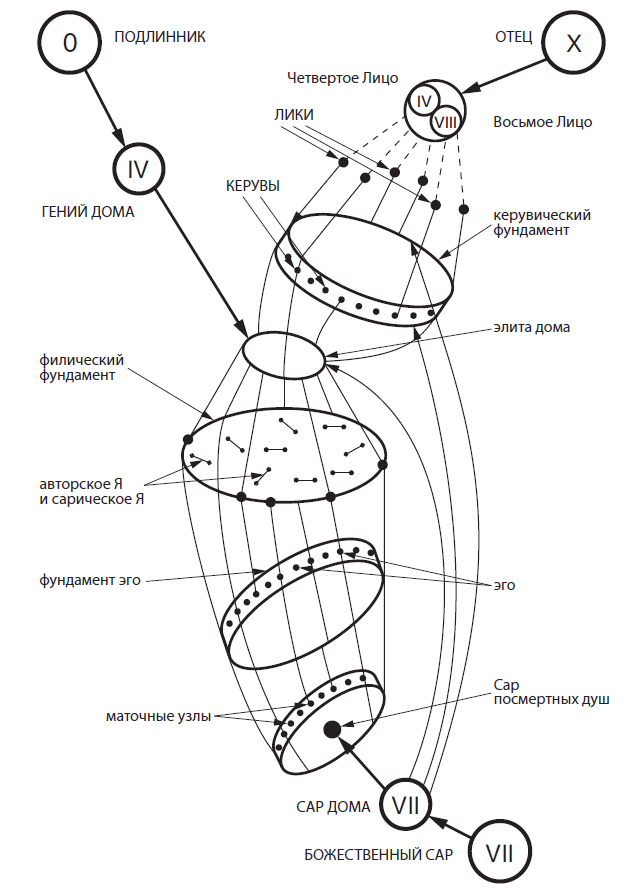 9Человек Пятого Дня не видит жизни через одно-два поколения. Его горизонт жизни не устанавливается дальше пределов современности. Человек Пятого Дня – сугубо современный человек и не предполагает, что можно быть иным. Его сознание длительности своей жизни не распространяется через поколения. Поэтому он никогда не руководствуется интересами грядущей жизни правнуков.Человек проживает в череде навигаций, складывающихся в общий ряд. И судьба ему назначается кооперированной в общий ряд. Если человек безразличен к жизни следующих поколений, безответственен к ним, то и судьба его безответственна, невнятная, нечетко заданная.Мистически и исторически безответственного человека незачем одаривать своей судьбой, которая призвана определять личностность его жизнепрохождения. Ему любая судьба не впрок. Каждому ответственному человеку необходима определенная навигационная судьба, на которой он реализует себя так, как это нужно в череде навигаций, прошлых и будущих.Человек Пятого Дня – человек неопределенной судьбы. Человек Шестого Дня – куда более ответственен перед своей исторической и мистической жизнью. Человек Шестого Дня – человек судьбоносный.Человек Шестого Дня куда более определен в своей работе жизни. Каждому человеку Шестого Дня специально что-то поручено в жизни; может он или не может определить, что именно поручено и зачем. Человек Пятого Дня такого рода потенции знания и жизнепрохождения не имеет, хотя и гадает (безуспешно) на этот счет.Человек Пятого Дня как-то сохраняет память о событиях прошлого, но не имеет памяти о людях прошлого. Внуки не помнят, какими людьми были деды, жившие полвека назад. Прошлое для человека Пятого Дня – незнакомый мир, который не поддается реконструкции.Человек Шестого Дня обладает загадочной для человека Пятого Дня способностью: помнить характерные черты души человека предыдущих поколений. Эта способность необходима для того, чтобы гармонично вписывать свою жизнь в последовательный ряд навигаций своей посмертной души. Благо на Шестом Дне навигации следуют значительно чаще, чем на Пятом Дне.Дальнозоркость дистанции жизни, в основном, определена уровнем духовного сознания человека. Уровень этот в основном зависит от способности человека вязать узлы Сознавания на эденском Свете Разума. Присутствие эденского Света Разума в Структуре человека зависит от путевого статуса его серафической личности, от близости его серафа к Четвертому Лицу.Человек Шестого Дня несомненно ближе к Четвертому Лицу, чем человек Пятого Дня, и становится все ближе и ближе. Человек Шестого Дня в исторической и мистической жизни куда более дальнозоркий человек, чем человек Пятого Дня.Увеличение духовной дальнозоркости – предпосылка усиления ответственности человека как по отношению к следующим своим навигациям, так и в отношение будущих поколений.Большинство навигаций человека Пятого Дня проходит без какого-либо участия Шестого Лица. Бывает, что Шестое Лицо объявляется в единичных эпизодах или одном эпизоде жизни, но не для того, чтобы дать человеку благо или блага, а для создания чего-то неведомого человеку.Люди говорят: «как угодно Богу» и молят Его. На просительную молитву Первого Лица могут откликнуться существа Шестого Лица, но только тогда, когда исполнение просьбы важно им. У Шестого Лица свои «корыстные» интересы в человеке. Воля Шестого Лица обычно непонятна человеку именно потому, что направленное на одного человека воздействие существ Шестого Лица может быть обусловлено не нуждами, пусть и самыми высшими, их жизни, а требуется для жизнедействия кого-то в будущих навигациях ряда или обслуживает надобности построения другого ряда навигаций, один из создателей которого находится в этот момент в навигации.Человек Пятого Дня живет, как придется, и вырабатывает, что придется, не зная, зачем живет и что вырабатывает. Человек Шестого Дня живет направленно, по установлениям Шестого Лица, Лиц Отца и Первого Лица.Судьба от Шестого Лица определена воздействием Шестого Лица на Первое Лицо и, следовательно, на его управляющие и авторские производные. Шестое Лицо участвует не только в маршрутизации событийной жизни, но, и более всего, во внутренней жизни человека. Шестое Лицо может влиять и на изначально положенную судьбу человека, и на судьбу, задействованную в течение человеческой жизни. В те моменты, когда жизнь действительно обеспечена свыше, она обеспечена Шестым Лицом. В каждой ситуации жизни Шестое Лицо само выбирает, кого пестовать и защищать, кого губить, ставить под удар, выводить из дистанции жизни.Управление Шестым Лицом судьбой человека может быть грубым, а то и безжалостным. В самом по себе Шестом Лице нет Доброты и Жалости Восьмого Лица. Но в Доме оно исполняет Замысел, согласуясь с Восьмым Лицом.Судьба навигации, намеченная серафом в Филиоэдене, скрыта от человека Пятого Дня. Шестое Лицо задает общую судьбу данного поколения людей Дома и организует событийные процессы жизни каждого человека Шестого Дня. Оно корректируют и выход его в навигацию, и осуществляет надзор над ним в навигации. В том числе и посылая от себя к нему разного рода филические существа (гении), живущие в филическом времени и потому знающие будущее.Гений от Шестого Лица (от Гения Дома) подчиняет себе в человеке не только филическую душу, но и судьбоносные установки Филиоэдена, и сарофилического двойника звездного Неба, и генетическую предрасположенность. Все эти побочные установления определяют не магистраль судьбы, а личностную специфику жизнепрохождения, установленную Шестым Лицом. Если это и не совсем так в человеке Шестого Дня, то определенно так в человеке Седьмого Дня, в эденском человеке.* * *Конфессиям, обещающим чудо Царства Божьего на Земле, нужно как-то очертить образ жизни в этом Царстве. Для отвергающих чудеса светских учений то же Царство наступит в результате экономического и социального преображения формаций и собственности, создающего условия земного существования, при котором нравственное сознание людей как бы вынуждено (бытие определяет сознание) подыматься до необходимого для коммунистического жития уровня. Вполне понятно, что и этим учениям крайне важны представления о том, каково будет общество будущего. Всяческие представления о Царстве Божьем или коммунизме суть представления, соответствующие уровню духовного сознания человека Пятого Дня.Пятый День переходит в Шестой День и образует Дом в силу осуществления Пути Замысла. В результате преображения второго осевого времени духовное сознание подымается на уровень человека Шестого Дня и с разных сторон изменит земное человеческое существование. Но каково оно станет, сказать нельзя и с позиции учения о Пути Замысла не нужно. Не нужно потому, что первичны изменения духовного сознания, а не условия земного существования. Нельзя потому, что представления людей генерации Пятого Дня не пригодны для описания ситуации человеческой жизни Шестого Дня.В Доме живут люди иной генерации, чем та, для которой предполагалось устроить коммунизм. Если бы мы даже смогли более или менее достоверно вообразить общественную жизнь людей генерации Шестого Дня, то не нашли бы слов выразить. Наши понятия власти, собственности, государства, права, социальности для описания общества Дома не применимы.Человек Пятого Дня видит решение проблем общественной жизни в ее организации. Вся его общественная мысль заострена на организации государственной и общественной жизни. У человека Шестого Дня этого нет. Особой заботы об организации как таковой в его мысли нет. Он отвечает на вызовы времени не тем, что стремится изменить организацию своей жизни.Для людей Шестого Дня нет понятия собственности (в том числе и собственности Дома) и собственника, не говоря уже о крайне порочной в нравственном отношении финансовой деятельности, которая к концу Пятого Дня приводит человечество ко многим бедам. Человек Шестого Дня наверняка будет вспоминать о временах частной собственности на землю и ее недра так же, как мы вспоминаем о временах каннибализма.Юридический закон больше подпирает нравственность и подменяет совесть. Он необходим по уровню нравственного сознания человека Пятого Дня. Общество Дома не правовое общество. Нравственность людей Дома (их свободное нравственное чувство) зависит от проникновения эденских Светов и Восьмого Лица в Дом. Это проникновение не одинаково в разные времена и от Дома к Дому.Первое Лицо в Доме продолжает действовать только в качестве коренного Я. Производные Первого Лица (светская и духовная власть) лишены сарической воли от Сара Первого Лица, которого нет в присутствии Сара Дома. В Доме нет подчинения, нет сознания начальствующего и подчиненного, нет и зла Власти. Сарически безвластную власть назвать Властью нельзя. У нее нет властных полномочий, нет организации Власти, нет и Государства. Оно и не нужно, так как между Сарами Домов или Гениями Домов не бывает столкновений и претензий друг к другу.Дом не соответствует представлениям о Царстве Божьем на Земле еще и потому, что существование человечества Шестого Дня никак не праздное, а чрезвычайно напряженное, динамическое, драматическое, в котором возможны поражения, по меньшей мере, остановки роста, стагнация, а то и провалы.* * *Чувство Подлинника вложено в коренное Я и само по себе выявляет чувство Веры. Не Подлинник побуждает коренное Я на Веру, а коренное Я по своему чувству жизни порождает чувство Веры в человеке. И порождает в определенном направлении и в определенном контексте творчества. Представления, образы, идеи, возвещения в религиозном творчестве предполагают Веру – чувство жизни коренного Я, обращенное ввысь, к Подлиннику. Они необходимы для того, чтобы Вера могла быть задействована в человеке.Вероисповедание достоверно и истинно по Вере. И потому строится без оглядки на истину. Как бы ни были сказочны представления, которые на практике пользует общедуховная жизнь, сама вероисповедальческая жизнь есть законное самовыражение коренного Я человека как такового.Филиоэденской группе, поставленной в основание общедуховной жизни, необходима человеческая спаянность вероисповедальческого ОНО. Специфика внешнего филического объединения этой филиоэденской группы и выражается в Вероисповедании. Вероисповедание – чувство и сознание человеческого органа общедуховного Филиоэдена.Вероисповедание есть форма филиоэденской жизни в навигации. Оно несет задачи Филиоэдена и обслуживает его. Вероисповедание в этом смысле – плод духовной творческой жизни, но не на личнодушевной стороне Структуры, а в общедушевной стороне и стороне Встречи.Таковым оно остается и в Доме. За исключением самообольщения сакрального магизма в качестве предмета и атрибута Веры. В нем нет необходимости.Религия Дома – религия осуществления Замысла Бога на земного человека.Исповедание и мировоззрение человека как работы и работника Бога – это не элитарное прозрение, не мысль даже, а то, что прочно включено в самосознание, в само чувство жизни человека Дома. Это то, без чего он не чувствует себя живущим.Вероисповедания Пятого Дня используются для душевного комфорта (в том числе и чувства защищенности) в условиях бедственности жизни человека. Вероисповедание, разумеется, должно удовлетворять фундаментальным установкам психики человека и его самоощущению, в том числе его зыбкости, незащищенности, неустранимой бедственности ситуации жизни человека Четвертого и Пятого Дня. Человек Шестого Дня не находится в бедственном положении. У него нет нужды в прикрытии горестности жизни. В религии осуществления Замысла человеку ничего не обещается. Она устанавливает задачи и цели жизни, стратегию несмертного (особая, нам неведомая задача) жизнепрохождения.* * *Дом управляется совместно Седьмым Лицом Сара Дома и Шестым Лицом Гения Дома. Четвертое Лицо и Восьмое Лицо властных полномочий в Доме Шестого Дня не имеют, действуют не как Власть, а через каналы власти, образованные Шестым и Седьмым Лицом для Ликов Четвертого и Восьмого Лица.Сар Дома и Гений Дома властвуют в том смысле, что своей общей волей как бы извне преображают систему человек-и-посмертный плод (прежде всего тем, что впускают в нее эденские Светы) так, как это необходимо для жизни Дома.Практически Домом управляет элита, но не так, как элиты обществ Пятого Дня. В Доме не люди управляют людьми по как-то понятой легитимности или от имени высшего Начала. Посредством элиты Дома, состоящей из керувически связанных людей Шестого Лица, Гений Дома и Сар Дома осуществляют управление производными коренного Я, то есть людьми Дома.В элите Дома сосредоточено и светское правление Дома, и его религиозное управление. Первое, по большей части, от Сара Дома, второе – от Шестого Лица Гения Дома. Исповедание Дома не от Христа, Будды, Конфуция, Магомета, Кришны, Моисея, а от Гения Дома. И у каждого Дома свое, сообразно прирожденной натуре Гения Дома.Основанная на чувстве-сознании Подлинника Вера не может исчезнуть из человека любой генерации, но молитвенное действие на Пятом Дне обращено к надчеловеческому Шестому Лицу, которое на Шестом Дне становится внутридомовым Лицом. И это, согласитесь, не одно и то же. Человек Дома загадочным для нас образом знает постоянное присутствие Шестого Лица в своей жизни, знаком с ним очно. И обращение к нему иное.Так как энергия Шестого Лица дана человеку Дома через Гения Дома, то энергетической необходимости в культовом действии нет.Исповедание обеспечивает сознание-чувство Подлинника в человеке. Религиозные переживания Шестого Дня недоступны человеку Пятого Дня, потому что сознание у Шестого Лица неизмеримо ярче, полнее, определеннее, чем у Первого Лица на Пятом Дне.Первоначально Подлинник и Отец являются человеческому сознанию Шестого Дня по отдельности. И Вероисповедание всякого Дома должно быть обращено на две стороны (в том числе и молитвенно), к Подлиннику и к Отцу, учить о путях их сближения и зацепления в Доме и тому, как человеку надлежит действовать во исполнение своей магистральной задачи на Пути Замысла. Не исключено, что некоторые предпосылки этого должны создаваться уже на подступах ко второму осевому времени и быть условием вхождения на Шестой День.* * *Принято считать, что научно-технический прогресс остановить нельзя. Возможно, это справедливо для человека Пятого Дня. У человека Шестого Дня такой проблемы нет. То, что мы называем научно-техническим процессом, для человека Шестого Дня не самоцель, а обслуживающий его жизнь инструментарий, которым он пользуется, когда нужно, и не пользуется, когда ему не нужно. И ничего сверх этого.Машина научно-технического прогресса сама собой, без водителя, двинуться с места не может. Ее надо завести, дать ей маршрут и указать конечный пункт назначения. Нет водителя – машина стоит.Круг задач науки и техники в Доме широк (в основном, это решение тех вопросов земного существования, которые мешают филиоэденскому росту), но не ученые или технари задают их сами себе. Научно-техническое творчество локализовано строго по выданным заданиям.Науки (по типу последних веков Пятого Дня) Дому не нужны. В Доме нет необходимости плодить ученых естествоиспытателей, вслепую изучающих природу и материю, их эра кончается на Пятом Дне.Научные знания и технологии проточеловеков неизмеримо превышают любые знания земных ученых. Могущество воли-власти Сара Дома превышает волю-власть Сара Протоэго примерно так, как мощь Шестого Лица превышает силу Первого Лица. Сар Дома в состоянии получать от находящегося в его распоряжении Сара Протоэго все, что знает и умеет проточеловеческий мир. Творческая сила науки земного человека перестает быть всеобъемлющим источником технологической мощи.Служивые постовые от проточеловечеств («пришельцы») как были на Земле, так и остаются на Шестой и Седьмой День. Они дежурят на Земле не только для того, чтобы контролировать человека, направлять его и помогать ему (так было в начале Четвертого Дня), и, конечно, не для того, чтобы властвовать над ним, а для того, чтобы стать научно-техническими исполнителями человечества Шестого Дня, быть в услужении его. Всё технологически необходимое человеку Шестого Дня осуществляется прикомандированной земной патрульной службой проточеловеческих существ. Что не отменяет творческую волю научной деятельности, но отодвигает ее на второй план.Первейшей задачей человека Шестого Дня и прикомандированной к нему патрульной службы станет экологическое восстановление Земли, хотя бы в пределах, необходимых для полноценной плотской жизни. Посланцы проточеловечеств отдаются не в распоряжение человека (на произвол его авторского Я), а в распоряжение Дома, который пользуется ими как слугами под обязательным контролем Гения Дома и его воинства. Пришельцы не могут быть гениальны, а человек может. Именно Гений Дома пользует инструменты, находящиеся в распоряжении Саров Протоэго. Практически это осуществляет элита Дома.Не исключено, что проточеловек и его природа могут стать для Гения Дома (элиты Дома) лабораторией по изучению путей изменений не совсем удачно созданной Демиургом животной личности человека и его плоти. Это необходимо для полноценного осуществления Замысла на Шестой и Седьмой День.* * *Человек крайне похотливое существо. Явно избыточное для любого животного возбуждение и перевозбуждение сексуальности независимо от необходимости продолжения рода и основательно калечит внутренний мир человека. На Шестом Дне это недопустимо.Авторское Я с сексуальной сферой не справляется и справиться не сможет, сколь ни ставь его под сарический контроль. Аскетические усилия не решают сексуальный вопрос для человека как такового. Нужна соответствующая перестройка функционирования физиологии и филического либидо.В мозге изначально заложены возможности и механизмы грядущих преображений человека. Это не значит, что человеку самому, по своей воле, можно их активизировать. Рассматривая свой мозг не как живое существо, даже в некоторой мере одухотворенное, человек только все попортит в нем.Использовать огромные мозговые возможности преображения можно только в мозге, как теле потайного двойника, с помощью сарической силы, идущей от души потайного двойника.Целенаправленно воздействовать на потайной двойник в целом способен Сар Дома из сарического мира вкупе с Гением Дома из филического Космоса.Человек Пятого Дня не способен принимать в себя демиургический Свет филического Разума сферы Шестого Лица. На это не способен и человек Шестого Дня. Способен только сам Дом, несущий Гения Дома. Дом обладает демиургическим разумом от Гения Дома и возможность сарического исполнения назначений этого разума от Сара Дома. И потому, вообще говоря, способен вмешиваться в сделанное Демиургом Земли.Однако решение рокового сексуального вопроса должно быть найдено для рода человеческого, а не для отдельного Дома. Как это возможно – не видно, но и работать работу Шестого Дня под постоянной угрозой сексуального помрачения человеку нельзя.* * *Смерть нужна для завершения Произведения жизни. Для создания Произведения жизни нужна жизнь перед лицом смерти, нужен трагизм возможной и возможно внезапной смерти, смерти в любой момент. Помни смерть! Жизнь всегда в цейтноте. Перед лицом в любую минуту возможной смерти ценна каждая минута жизни. Надо максимально полно проживать ее. Произведению жизни нужно, чтобы сознание смертности покрывало жизнь человека. Каждый день как последний день в жизни – идеал жизнепрохождения с точки зрения авторской картины.Зло преждевременной смерти (особенно ненасильственной) в человеческих глазах (особенно родительских) ничем оправдать нельзя. И пусть будет так. Но это не брак Демиурга.Преждевременная смерть создает чувство-сознание опасности, ввинченное в человеческую жизнь. Оно нужно отчасти для выживания, но более для динамизма жизнепрохождения, потребного в видах авторской картины. Человек Пятого Дня должен жить перед лицом смерти, чтобы предельно мобилизоваться на жизнь и, что немаловажно, преодолевать страх опасности смерти.Если бы преждевременной смерти не было, если бы каждый знал, что он умрет в срок, через столько-то лет в старости, то исчезла бы жертвенность, жертва ценой своей жизни, не было бы смертельного риска и вместе с этим особого напряжения человеческой жизни. Спасение человеком человека упало бы в цене. Старшее поколение до последнего часа не уступало бы младшему. Утишение бурления событийной жизни привело бы к недопустимому по Замыслу на человека обнищанию авторской картины Произведения жизни.Вместе с тем, Произведение жизни должно для собственной полноценности включать в себя все возрасты, от детства до старости. Преждевременная смерть – недовыработанное Произведение жизни человека и недоделанный филиоэденский пласт. Преждевременная смерть – условие жизни земного человека на Пятом Дне, но она создает трудные проблемы для Филиоэдена.Сознание преждевременной (а то и внезапной) смерти призывает человека не прожить жизнь впустую. Но мистической ответственности за каждое мгновение своей жизни на Земле у человека Пятого Дня нет. Самосознание обеспеченности жизни без смерти привело бы его вместо мистической ответственности к детской безответственности.Человек Шестого Дня в своем чувстве-сознании жизни знает своего серафа как себя, знает себя живущим на третьем, четвертом и пятом этажах Филиоэдена. Смерть для него имела бы значение только в филиоэденском состоянии жизни. Смерти для него, собственно говоря, нет.Шестой День – День мистической ответственности. В мистическую ответственность человека Дома входит ответственность перед предшествующими навигациями и последующими навигациями (прежде всего сторгическими). Человек Шестого Дня находится в самосознании мистической ответственности за каждую минуту, в которой он создает свое Произведение жизни.Зло преждевременной смерти несомненно корежит Произведение жизни, но одолеть его можно, видимо, не на Шестом, а на Седьмом Дне.* * *Понятие о предельном состоянии духовной жизни земного человека необходимо для установления верных градаций ценностей человеческой жизни, действительное и на Пятый, и на Шестой День.Убеждение в том, что назначение человека состоит в самом по себе духовном росте или совершенствовании (себя ли или других), должно быть основано не только на необоримой внутренней потребности духовного роста, свойственной особым людям, но и на знании того, к чему ведет он и зачем ведет. Карабканье вверх для покорения вершины хорошо для альпиниста, а не для одухотворения человека.Человек и сераф – два соприкасающихся кольца, все более входящих друг в друга. Духовный рост серафа ведет через эденское рождение в эденский мир, к Отцу. Духовный рост человека ведет к святости, в сферу Шестого Лица филического Космоса, к Подлиннику. Выход с одной и с другой стороны на оперативный простор в эденский мир к Отцу и филический Космос к Подлиннику и совмещение того и другого – наивысшее состояние системы человек – посмертный плод и первичное (тем самым, самое важное) осуществление основополагающего акта осуществления всего Замысла.Осуществление возможности прямой связи между Подлинником и Отцом имеет прорывное значение на Пути Замысла. Человек и его посмертный плод перекинули мост между ними. Два Неба встречаются для того, чтобы произошло Зачатие Божественного Адама на Пути Замысла. Это первый акт собственно осуществления Замысла и, следовательно, финальное событие в существовании земного человека.Высшее теоретически возможное состояние человека-и-серафа – это состояние предельно возможного для земного человека приближения к Отцу и к Подлиннику, вплоть до замыкания Подлинника и Отца друг на друга в системе человек-сераф. Это состояние Лика, достигаемого на вершинах личнодуховного восхождения к эденскому рождению, и вместе с тем состояние, достигаемое на вершинах общедуховного восхождения к святости.Само по себе восхождение к святости по каналу Богоподобия и сам по себе Путь восхождения к эденскому рождению – восхождения предваряющие. Магистральное значение на Пути Замысла имеет их сочленение. Но и этого мало. Достаточно приблизиться к Отцу можно только посредством совместного приближения к Четвертому Лицу и к Восьмому Лицу, то есть в эденской сторгии.Состоящие в эденской сторгии мужчина Четвертого Лица, прошедший эденское рождение, и женщина Восьмого Лица, вместе с ним вступившая в эденский мир и достигшая состояния общедуховной святости в сфере Шестого Лица филического Космоса, – вот идеальное наивысшее состояние земного человека, достигаемое во всех видах духовного роста.Опыта достижения такого состояния в человечестве нет. Его еще не пытались достичь. Это дело будущего.Часть 14. Новый Адам1От личности человека и его жизнепрохождения остается его Произведение жизни, которое посредством посмертной души создает свой пласт в Филиоэдене. Каждый пласт третьего этажа филиоэденского существа своеобразно хранит то, что его создало, – скелет прожитой человеческой жизнедеятельности, окончательно сложившийся по смерти конкретного человека в авторскую картину.По индивидуальной матрице, зафиксированной и сохраненной в пласте третьего этажа Филиоэдена, можно отчасти воссоздать сюжет прожившего жизнь человека с его некоторым образом отфильтрованным богатством внутреннего мира, которое вошло в авторскую картину Произведения жизни. Через филиоэденский пласт третьего этажа серафа можно, в некоторой степени, возродить умершего человека к новой жизни.Пласт этот в особом акте Божественного перетворения из Седьмого Дня на Восьмой День Пути Замысла служит судьбоносной матрицей внутреннего мира восстановленного иного человеческого существа, нового адама.Жизнедействия человека от рождения и смерти образуют скелет, который с некоторыми исправлениями становится авторской картиной Произведения жизни и архивируется в Филиоэдене для того, чтобы после перетворения стал скелетом (основой, «судьбой») жизнедеятельности нового адама.Сераф – живое хранилище того, что в акте перетворения определяет жизнепрохождение нового адама. Каждый пласт третьего этажа серафа – это архивированное выражение конспекта конкретного жизнепрохождения человеческой личности. В акте перетворения этот пласт разархивируется и запускается в новую человеческую жизнь, жизнь нового адама. Новый адам как бы переигрывает все прожитые на Земле человеческие жизни в иных условиях внутренней и внешней жизни, межчеловеческой и природной жизни и прочее.Для записи жизнепрохождения человека и его внутреннего мира в потайной двойник необходим язык. Мне представляется, что язык записи Произведения жизни ближе не к языку изобразительного искусства и не к языку слова, а к языку музыки. Язык Произведения жизни – музыкальные фразы. Для посмертной души человеческая жизнь – симфония.Филиоэденские пласты третьего этажа суть части партитуры, созданной последовательными человеческими жизнепрохождениями одного и того же серафа.В симфонии Произведения жизни зашифровывается жизнь человека на Земле. Эта партитура расшифровывается (исполняется) в жизнепрохождении нового адама.Симфония человеческой жизни записывается на ноты в выработанном посмертной душой пласте филиоэденского существа и кладется в основу исполнения музыки жизнепрохождения нового адама.* * *Человек – не существо порченное или падшее. Он исходно несовершенен, недосоздан. Принципиальное и глубинное несовершенство земного человека – не временное состояние, которое может быть изменено им или Божьим чудом. Отчасти оно может быть исправлено, но исправлено для того, чтобы человек смог наиболее полно и эффективно сработать свою работу. Работа земного человека – не завершать Замысел (каков бы он ни был), а совершить предварительную работу на осуществление Замысла.Совершенствуясь, человек не восстанавливает утраченное исходное состояние полного совершенства, а с Божьей помощью досоздает себя и тем производит действия по исполнению Замысла.В задачу земного человека не ставится задача достижения собственного совершенства и установление Царства Божьего, предназначенного для того, чтобы счастливо и долго жить человеку. Стать совершенным – не самоцель, а рабочий инструмент. Задача человека не в том, чтобы стать вместилищем добра без зла, стать благим существом, а в том, чтобы стать рабочим существом, стать полноценным работником Бога.Земному человеку на Пути Замысла уготована определенная работа на определенной ступени осуществления Замысла. Человек должен войти в полноценное рабочее состояние и выполнить заданную ему работу Бога для того, чтобы осуществление Замысла могло перейти в следующую рабочую стадию.Человек как таковой ведом высшими силами, но не к состоянию его счастья и благолепия, а к все более и более высокому рабочему состоянию. Поэтому жизнь человека-работника Бога всегда трудная, несовершенная, мучительная; и иной быть не может.Царство нового адама – не Рай, не общество сверхпотребления при дворе вселенского Владыки. Новый адам живет не простой и трудовой жизнью. Задача его жизни никак не безмерное райское самоблаженство, а достигаемое огромным трудом пересоздание и рост. Новый адам наверняка будет знаком со страданиями; и не только духовными.Мысль перетворения земного человека в нового адама чужда религиозному популизму, удовлетворяющему все чаяния плотско-душевного человека относительно чудесного осуществления бессмертной, счастливой и благостной жизни в обмен на известного рода лояльность и на более или менее обременительное или вовсе необременительное поведение в смертной и бедственной жизни на Земле.Перетворение в нового адама не для того, чтобы по милости и любви Своей дать земному человеку еще пожить филиоматериальной жизнью, а потому что для дальнейшего исполнения его Замысла нужны новые работники на новую работу.Прошедший всю череду навигаций земной жизни человек имеет огромный рабочий опыт. Этот бесценный опыт сохраняется в соответствующем пласте филиоэденского существа и используется для творения нового адама в неземной Природе.* * *Филиоэден – своего рода утроба перетворенного человечества, человечества нового адама.Создание Произведения жизни (являющегося основным мотивом человеческой жизни), в конечном счете, необходимо для перетворения. Произведение жизни – готовая программа для повторного строения нового адама, для перетворения. Программа эта зафиксирована на филиоэденском носителе в пласте третьего этажа. Создаваемое человеком филиоэденское существо – это существо-программа перетворения. Основные черты внутреннего мира нового перетворенного человека восходят к земному человеку, который некогда жил, нажил Произведение жизни и умер, создав свой пласт в Филиоэдене.Создаваемая авторской картиной человека филиоэденская жизнь третьего этажа – жизнь промежуточная, необходимое звено для перевода Пути Замысла на Восьмой День, на следующую ступень осуществления. Филиоэденские существа третьего этажа – промежуточные существа, необходимые для жизни нового адама.Земной человек трудится на нужды нового адама, создает условия его жизни и его жизнепрохождения. Хоть какое-то представление о новом адаме и его жизни необходимо земному человеку для того, чтобы попытаться понять глубинные основания своей работы и градации своих ценностей, практически уяснить должные показатели Произведения жизни и, следовательно, критерии и установки должного жизнепрохождения земного человека.2Человек – существо материальное только в том ограниченном смысле, что через филиоматериальную плоть живет в материальном внешнем мире. Он живет в филической реальности основательнее, чем в материальном Космосе. Человек воспринимает материальный Космос извне и внутри себя переводит его в явления и существа филического Космоса. Можно сказать, что в реальности человек воспринимает явления материального мира «нереально» – как явления филического мира.Человек – весь филически живой. В нем нет ничего, в чем не участвовали бы энергии филической Жизни.Собственно человеческая жизнь – жизнь филическая, с некоторым влиянием филиоматериальной и филиоэденской жизни. Филическое в каждой клеточке тела человека. И низшая душа человека, и высшая душа человека – образования преимущественно филические. Разного рода творчество филической души наполняет жизнь человека и обеспечивает его выживаемость.Единство Структуры человека обеспечивается филически. Внутренний мир человека в общем случае обусловлен филической душой во всех трех сторонах Структуры. Коренное Я и его производные, по большей части, действуют из филической души. Структура внутреннего мира человека (включая потайной двойник) собрана по филическим полям. Все узлы в Структуре вяжут Светы Сознавания Б1, Б2, Б3, Б4. Самость – одна филическая инстанция Структуры. Серафическая личность, хотя и управляется из Филиоэдена, – другая филическая инстанция Структуры. Внешний мир для филиоэденского пласта человеческой жизни и создаваемых человеком филиоэденских существ – филический Космос.Можно считать, что человек Четвертого и Пятого Дня – существо филическое. Существом эденофилическим человек отчасти становится на Шестом Дне и вполне на Седьмом Дне.* * *Лики столь редкое явление нашей духовной жизни потому, что они не призваны к работе на Пятом Дне. До второго осевого времени в земного человека с четвертого этажа проникают редкие отблески эденских Светов. После второго осевого времени возникает большое количество Ликов и их ареалов. Трубы ареалов Ликов спускаются с вершины Дома и впускают внутрь Дома энергию эденских Светов. Чем больше Ликов рождается на Шестом Дне, тем мощнее поток эденских Светов нагнетается от них в Филиоэден. К концу Шестого Дня процесс этот резко ускоряется и в третьем осевом времени обретает характер взрыва эденских Светов в Метаструктуре и для всего человечества.В результате взрыва эденской Жизни человек на Седьмом Дне становится эденским человеком. Человек Седьмого Дня – эденский человек Дома.Эденский человек – высшая стадия развития земного человека. На этой завершающей стадии создаются необходимые условия для перевода Пути Замысла от земного человека к новому адаму, для перетворения.В результате взрыва эденских Светов система человек-и-посмертный плод изменяется. Центр тяжести ее жизни перемещается вверх, на пятый этаж. Рождение Ликов становится нормой. И сам Лик преображается.На Пятом и Шестом Дне серафическое Я входит в состояние Лика совместными усилиями Первого Лица и Четвертого (Восьмого) Лица. Лик эденского человека становится выражением Шестого Лица совместно с Четвертым (Восьмым) Лицом и куда более отчетливо и куда более властно правит в своем ареале. От него по всей Метаструктуре идут направляющие или управляющие лучи Света Сознавания Б5. Вся Структура наполняется эденскими узлами Сознавания Б5. Кроме того, назначающая воля Лика способна развязывать любые узлы в Структуре. Одним этим человеческое зло в эденском человеке нивелируется.Задача Четвертого Дня – начало заселения третьего этажа Филиоэдена. Задача Пятого Дня – полное заселение третьего этажа и начало заселения четвертого этажа. Задача Шестого Дня – полное заселение четвертого этажа и начало заселения пятого этажа. Задача Седьмого Дня – заселение пятого этажа и начало заселения шестого этажа. Четвертый и пятый этаж сливаются. Работа Пути Замысла на Седьмом Дне идет, в основном, на объединенном четвертом–пятом этаже.К концу Шестого Дня филиоэденских существ третьего этажа в чистом виде практически не остается. К концу Седьмого Дня нет существ только третьего и четвертого этажа. Эра эденского человека после третьего осевого времени – эра глобального образования и преображения серафов.Преображение второго осевого времени – это, в основном, сарическое преображение жизни человека. Преображение взрыва эденской Жизни в третьем осевом времени – это эденское преображение самого человека и Филиоэдена. Серафы становятся иными. Иным становится и человек. Иной становятся и система человек-и-посмертный плод.До эденского взрыва единая система человек-и-посмертный плод функционирует так, как сейчас, в попеременном переносе работы жизни из человека в посмертный плод и обратно: то активно задействуется человек в навигации, то между навигациями задействуется посмертный плод.После взрыва эденской Жизни сераф, не входя в Структуру человека, подключается к ней и непосредственно участвует в человеческой жизни. Участвует не как инстанция Структуры, а как извне постоянно действующая воля. Сераф в навигации начинает жить человеческой жизнью. Человек и его посмертный плод живут вместе, там и здесь.Во взрыве эденской Жизни эденский мир открывается Филиоэдену и через него человеку. Эденский человек имеет прямой доступ в миру эденской Жизни.Эденский человек – всегда серафический человек в навигациях Четвертого или Восьмого Лица. Его духовный рост зависит от того, как и какие эденские Светы он пользует, какова их задействованность и полнота выявления в Структуре.Назначающая воля Ликов сообщает всем людям высшие качества. Любовь-влюбление обретает доброту и жалость от эденского Света Любви. Интеллект обретает сознание истинности от Света эденского Разума и тем раскрывает горизонты для интеллектуального познания.Человек Пятого Дня не доверяет голословным утверждениям разума-мудрости и предпочитает основываться на всем доступном интеллекте, потому что своя истина, по слабости Четвертого Лица в нем, не входит в него. Положение меняется на Шестом Дне, но эденский Разум все же не становится основным познавателем и руководителем человека. Преображение интеллекта происходит на Седьмой День, после эденского взрыва и прямого проникновения эденского Разума в филическую душу человека.Проникая в филическую душу, эденские Светы преображают и саму по себе творческую волю человека, придают ей знание своей истины Дома, своей совести Дома и своей любви. (Этика Толстого – этика Седьмого Дня.) Вся культура Дома Седьмого Дня – не филическая, а эденофилическая.Человек Четвертого и Пятого Дня – существо филическое и потому легко внушаемое, в этом смысле несвободное. Человек Шестого Дня может быть подвержен внушению. Эденский человек – существо невнушаемое и в этом смысле вполне свободное.Филический фундамент перестраивается в эденофилический при активнейшем участии эденских Светов на со-вдохновении. Разумеется, эденский человек не всегда человек вдохновенный, но всегда способный на совдохновленность к любому творческому акту, будь то в искусстве, науке или в иной сфере. Любая наука или гуманитарная практика строится на со-вдохновении. Совдохновенность к творчеству как таковому – особенная черта жизни в Доме эденского человека.Все Дома и всеобщая система человек-Филиоэден на Седьмой День пропитываются энергиями эденских Светов. Ими насыщается и посмертная душа, и филио-сарическая сфера потайных двойников Дома. Потайной двойник становится эденофилиоматеральным (то есть одухотворенным) существом. Это приведет к фундаментальным изменениям человеческой натуры.Если Седьмой День и Рай, то никак не порочный мир райского потребления. Это принципиально внепотребительский мир.У человека Седьмого Дня нет природной основы для совершения злого ради удовлетворения своих физиологических или психических нужд. Но не потому, что он поставлен в райские условия жизни, – человеческое зло от этого не исчезло бы, а, напротив, стало бы более изощренным и коварным, – а потому, что его внутренний мир преображен эденскими Светами и управляется иначе, как снизу от несвободного ЦУ, так и сверху из Филиоэдена.Эденские Светы проникают в душу потайного двойника, а через нее и в тело потайного двойника, в мозг. Определенная часть мозга из филиоматериальной становится эденофилиоматериальной. Своя истина, своя совесть и своя любовь становятся конституционными свойствами тела потайного двойника в мозге и, соответственно, руководят внутреннем миром человека в качестве несвободного ЦУ.Несвободный ЦУ Структуры перестает быть безразличным к добру и злу, к истине и заблуждению. Несвободный ЦУ диктует добро и отвергает зло. Темные филические Светы засвечиваются. Полностью исключается из человеческой жизни темная сторгия. Человеческое зло уничтожается. В том числе и зло преждевременной смерти. Справиться с ним возможно не медицинскими приемами, а воздействием на эфирный двойник тела (как инструмент модернизации дальнейшего совершенствования плотского тела) и изменением тела потайного двойника под воздействием эденских Светов и демиургическим разумом сферы Шестого Лица.Не надо думать, что эденский человек живет легко и просто. Волевое преодоление – неустранимое явление человеческой жизни. Произведение жизни всегда в немалой степени строится на волевых преодолениях всякого рода, бывает, на пределе сил. Одни потребны для духовной жизни, другие для построения авторской картины, третьи для того и другого. Уменьшение преодолений со всех сторон обедняет человека и авторскую и глубинную картину, не может быть исключено из жизни и не должно становиться целью.Требующие преодолений разнообразные трудности поставляются самой жизнью эденскому человеку в необходимом количестве. Но это преодоления жизненного процесса, а не борьба со злом в себе и вокруг себя.И Гений Дома, и Демиург земной Природы – филические существа Шестого Лица. Принципиально говоря, Гений Дома может воздействовать на оперативную работу Демиурга для нужных эденскому человеку изменений.После третьего осевого времени эденские Светы проникают в Структуру человека, но не в земную Природу. Природные условия жизни на Земле, в общем, остаются такими, какими были всегда. Это неминуемо порождает диссонанс в существовании человека на Седьмом Дне и осуществлении Замысла.* * *На Шестом Дне керувический фундамент держит на себе и обеспечивает целостность каркаса Дома, состоящего из ареала Ликов. На Седьмом Дне все серафы Дома включаются в совместную одухотворенность своего ареала Лика, и Дом превращается в совокупность ареалов Дома. Эденские Светы в Доме Седьмого Дня освещают не только серафов, но и керувов. Керувический фундамент Седьмого Дня держит в целостности весь Дом, состоящий из ареалов Ликов. Каждый эденский человек всегда живет в составе керувической сети.Высшая задача керува на Пятый День – образовать Сопутство.Высшая задача керува на Шестой День – создать керувический фундамент Дома.Высшая задача керува на Седьмой День – и высшая цель керува как такового! – создать такой керувический фундамент Дома, по которому задается перетворение земного человека в нового адама. Керувическая формирующая Дома Седьмого Дня задает то единство, по границам которого очерчивается эденофилиоматериальная Природа для нового адама.* * *Сторгические пары людей элиты Дома Седьмого Дня состоят в эденской сторгии, то есть сторгии людей (или Ликов) Четвертого и Восьмого Лица с керувами пятого этажа, максимально приближенными к Сару Дома.Все навигации Седьмого Дня серафические и керувические. Со-духовная жизнь в эденской сторгии Четвертого и Восьмого Лица в том, что человек Четвертого Лица одухотворяется в силу сторгической близости эденской Любовью от человека Восьмого Лица. И наоборот. Все эденские люди на Пути и в сторгии. Сопутство – норма.Облик всякого эденского человека являет потаенный сторгический образ. Мужчина Седьмого Дня одухотворен эденским Светом Разума; это его одухотворение запечатлено в его потаенном сторгическом образе. Женщина Седьмого Дня одухотворена эденским Светом Любви; это ее одухотворение запечатлено в ее потаенном сторгическом образе. «Эротический запал» эденского человека не от сексуального образа, а от потаенного сторгического образа.Идеал отношения к ближнему осуществляется в Доме эденского человека. Отношения в пятом лице между людьми перестают быть декларацией и становятся качеством чувства жизни.Третье лицо – отношение Встречи, в котором не состоялись отношения во втором лице или пятом лице. В Доме Шестого Дня нет встреч в третьем лице. Все встречи в Доме Седьмого Дня в пятом лице. Все люди в Доме эденского человека – сторгические ближние. Таково фундаментальное качество керувической основы Дома эденского человека.Сторгия эденского человека – не только свитость высших душ и серафических личностей, как на Пятом и Шестом Дне. Это – совершенная сторгия, которая включает в себя и единение филических душ, и единение по Самостям, и единение (во всяком случае, взаимопроникновение) по плоти. Идеальное требование свитости по плоти – муж и жена плоть одна – свойство сторгии эденского человека.Эденский человек в сторгии способен на то, о чем мы не смеем мечтать. Своей душевной силой супруг внедряется в плотско-психическую сферу жизни своего супруга и производит в ней благотворные изменения: целит, вылечивает болезни супруга, помогает жить его плоти и его низшей душе. Такое возможно через эфирный двойник тела, становящийся непосредственно доступным другому супругу. Сила и воля эденского Света Любви в сторгии обладает такой сарической силой, которая способна воздействовать на эфирный двойник супруга и излечить болезни его тела.Преждевременной смерти нет на Седьмом Дне не в последнюю очередь благодаря такому сторгическому целительству.3Общая душа Пятого Дня может испытывать некоторое отдаленное влияние Четвертого и Восьмого Лица, но с собственной их персоной не знакома.На Шестой День образована общедомовая система человек-и-посмертный плод под началом Гения Дома и Сара Дома. Основная работа восходящего развития Дома на Шестом Дне – труд по привлечению Лиц Отца в Дома. Четвертое Лицо и Восьмое Лицо включается в непосредственно прилегающий к Дому шестой этаж Филиоэдена. Задача Шестого Дня, в основном, выполнена тогда, когда через Сара Дома произошла встреча и первичное сцепление Подлинника в Шестом Лице, Гения Дома и Отца в Четвертом и Восьмом Лице.Подлинный прогресс рода человеческого во всё большем и большем укоренении его на этажах Метаструктуры. На Седьмой День шестой этаж входит в состав Дома. Четвертое Лицо и Восьмое Лицо образуют парность Четвертое-Восьмое Лицо и в таком качестве непосредственно включаются в Дом. Четвертое и Восьмое Лицо Дома находятся в Доме эденского человека, а не вдали от человека и серафа, как на Пятом Дне, и не вблизи, как на Шестом Дне. Третье осевое время – время отчетливого и совместного выявления Лиц Отца в Доме.Управление Домом Шестого Дня двойственное. Управление Домом Седьмого Дня тройственное. Четвертое-и-Восьмое Лицо правит в Доме эденского человека наравне с Гением Дома и Саром Дома.Эденский человек несет в себе Шестое Лицо Гения Дома и в чувстве себя живущим знает себя подобием Подлинника. Находящийся под властью Сара Дома эденский человек сознанием жизни непосредственно обращен к Седьмому Лицу. Эденский человек несет в себе Четвертое-Восьмое Лицо и знает действие его эденской воли. Жизнь эденского человека Дома обращена и к Подлиннику, и к Седьмому Лицу, и к Лицам Отца.Чувство-сознание себя живущим раскрыто в эденском человеке на три стороны и определено знанием причастности своего существования к трем разным Божественным Источникам. Подлинник зовет человека к Себе, как к подлинному совершенству уже явленного подобия. Отец в Четвертом-Восьмом Лице силой духовного тяготения призывает к себе, в Свою наивысшую зрелость. Божественный Сар в Саре Дома зовет к себе Своей Властью. Это три разных зова. На Седьмом Дне они сливаются в общий зов и порождают чувство-сознание жизни человека Дома.Новые Дома образуются весь Шестой День. Для этого достаточно создать Гения Дома. На Седьмом Дне новых Домов не образуется.Вполне состоявшийся Дом эденского человека управляется из единого центра, совокупно образованного Шестым Лицом Гения Дома в филическом Космосе, Седьмым Лицом Сара Дома в филио-сарическом мире и Четвертым-Восьмым Лицом в эденском мире. Гений Дома, Сар Дома и Четвертое-Восьмое Лицо Дома не только вместе правят Домом, но и входят в сторгию.Гений Дома, Сар Дома и Четвертое-Восьмое Лицо Дома в сторгической свитости образуют единое Лицо Дома эденского человека.Жизнь Дома под управлением Лица Дома впервые на Пути Замысла порождена совместной жизнью Божественных Лиц. Этим она предшествует той новой Божественной Жизни, Жизни Божественного Адама, которая объявится по завершении Замысла.Создание жизни и Лица Дома эденского человека заданы на Пути Замысла в качестве высшего достижения и конечной цели восхождения земного человечества как такового.* * *Сераф создается из отдельных фрагментов, пласт за пластом Произведениями жизни многих людей. Сераф есть творение земных жизней всех навигаций серафа. Но в них нет сумбура навигационных импровизаций Филиоэдена. В ряду навигаций серафа в земную жизнь есть направленность к завершению, есть начало ряда и есть предусмотренное завершение его. Объединенный ряд навигаций серафа не полон до предусмотренного завершения и не действенен для перетворения.Смертному человеку необходимо хождение по возрастам человеческой жизни. Филиоэден возводится от этажа к этажу не в одной непрерывной операции, а песчинка к песчинке, кирпич на кирпич. Так же и Произведения жизни людей выстраиваются в общий ряд и составляют единое интегральное Произведение жизни.В Замысле на земного человека предусмотрена целость и завершенность всего ряда навигаций серафа в земную жизнь. Все они должны быть не разными аккордами, а гармонизированы, составлять единство, образовать одно общее Произведение жизни всех навигаций серафа.Основные установки и качества интегрального Произведения жизни, на основании которых выстраивается жизнедеятельность нового адама, должны быть заданы если не на Пятом Дне, то на Шестом Дне. В соответствии с заданными параметрами интегрального Произведения жизни, каждый сераф, выходя в навигацию, производит частичную разархивацию, которая становится проектом, матрицей – судьбой человека. Этот проект не обязательно исполняется в жизни; неисполнение задает матрицу последующей навигации.Личностные жизнепрохождения должны быть обеспечены Домом исповедальчески. Одна из задач Исповедания Дома – регулировать создание интегральных Произведений жизни, необходимых для жизни новых адамов. Не устанавливать стандарт, конечно, а управлять посмертными душами для полноценности исполнения заданного дела.Основное стремление серафа – создать личностное интегральное Произведение жизни. В нем сохранена, заключена, архивирована вся история земной жизни серафа с его младенчества и до достижения вершины зрелости в последней навигации эденского человека.Тайна человека не в том, что он уже жил прежде и будет жить еще раз, не в перетворении, и даже не в переодушевлении навигаций, а в том, что каждая человеческая жизнь поставлена в ряд, есть часть ряда, стремящегося к вершине, к завершенному финишному состоянию, с которого запускается перетворение.Произведение жизни отдельного человека есть часть интегрального Произведения жизни всех земных навигаций филиоэденского существа. В интегральное Произведение жизни входят все глубинные и все авторские картины ряда навигаций посмертной души в сочленении одна с другой. Более того, Интегральное Произведение жизни составлено навигациями всех посмертных душ одного серафа.В каждом ряду навигаций непременно есть особые ударные навигации. Они образуют стержень, сокровенное заглавное место интегрального Произведения жизни. Ударные навигации в полном смысле судьбоносные навигации. Они не обязательно в конце, в навигации эденского человека. Пришествие человека судьбоносной или заглавной навигации во все времена определяется Шестым Лицом и может случиться даже в навигациях человека Пятого Дня.По мистической ответственности каждый человек ответственен не только за свою жизнь, но и за жизнь всего ряда – как созданного во-одушевлениями до него, так и после него. От жизнепрохождения и результата жизни каждого зависит судьба всех предков и потомков, вместе с ним осуществляющих серафостроительство.Отдельный человек способен как улучшить интегральное Произведение жизни, так и ухудшить его. Отдельный человек способен как оборвать весь ряд земных жизней серафа, так и продолжить или возродить его.* * *Навигации эденского человека – финальные навигации серафов в земную жизнь. У них особенная роль и особое значение в интегральном Произведении жизни. Финишная навигация призвана явить завершение интегрального Произведения жизни, поставить замок на серафостроительстве системы человек-и-посмертный плод.К перетворению допускаются только те серафы, которые побывали в навигациях эденского человека. Все то, что не прошло навигацию эденского человека, оборвано на полуфразе, не высказано, отбраковывается как не прошедшее до конца, до завершения. Все, что прошло, обретает жизнь вечную.Финишная навигация создает завершающий пласт серафа. Особость Произведения жизни эденского человека в том, что оно связано не только с предыдущими навигациями, но и с процессами во всем Доме, рост которого руководим Лицом Дома. Поэтому Произведение жизни эденского человека создает максимально полноценное Произведение жизни, по которому определяется подлинное достоинство всех прежних Произведений жизни навигаций серафа.Система человек-и-посмертный плод сработала свое тогда, когда явила собственный идеал Произведения жизни: не стандартный и не типовой, а всегда уникальный личностный идеал Произведения жизни серафа эденского человека.* * *Длительность эры эденского человека от эденского взрыва до перетворения определяется тем, что все ряды интегрального Произведения жизни должны успеть побывать в навигациях эденского человека и быть завершены. На пятом Дне серафы, вообще говоря, выходят в навигации редко, от случая к случаю, через многие поколения. В Доме Шестого Дня сераф выходит чаще. После третьего осевого времени перевоодушевления идут сразу после смерти. Сераф выходит в каждом поколении, находится в навигации практически непрерывно. Это означает, что длительность Седьмого Дня сокращена в сравнении с Шестым Днем и, тем более, Пятым Днем.Все навигации Седьмого Дня без перерыва следуют одна за другой в одном и том же Доме. Каждый эденский человек помнит свое жизнепрохождение в предшествующей навигации, помнит, кому он наследует. При осмыслении себя в старости, на повторе жизни, становится возможным передать это осмысление себя себе в следующую навигацию. Это делает жизнь предельно осмысленной и продуктивной.Опыт предшествующих жизней эденского человека не пропадает, как водится в нынешнем состоянии человека, содержится не только в архиве филиоэденского пласта, но и задействован в следующем жизнепрохождении. В этом смысле жизнь человеческая становится непрерывной. По сути, это несмертие. Человек осмысленно заново проходит себя от детства до старости. Самоощущение человека в такой ситуации внутренней жизни необходимо для создания полноценного интегрального Произведения жизни.Выходящему из навигации представляется возможность сообщить о себе вслед входящему в навигацию. Столь невероятные для нас возможности эденского человека крайне важны для сторгической жизни. Встречаясь в каждой навигации, сторгические пары Седьмого Дня заново выстраивают отношения на основе накопленного прежде опыта и живут на Земле непрерывно.* * *Эденский человек зряч и на себя, и на свою грядущую жизнь, сознает себя иначе и иначе творит свою жизнь.Эденский человек живет перед концом света и перетворением, знает, что ему предстоит, но не пребывает в ожидании, не прекращает труд жизни, а продолжает жить той рабочей жизнью, которой ему свойственно жить. Он не только ждет «перемены назначения», как говорил Толстой, но и знает, что ему надлежит свершить и завершить. Зрячесть его в том, что он знает, как ему жить и в чем его финальное свершение.У эденского человека есть общая работа, присущая финишной навигации как таковой. И есть личностная работа каждого, совершаемая в завершение для полноценности интегрального Произведения жизни. Это работа, связанная с проблемами, возникшими в ряду предшествующих навигаций всего ряда.Эденский человек несет плод нового адама в себе. От прохождения им своей жизни более всего зависит, каков будет новый адам и его жизнепрохождение.Жизнь эденского человека наиболее сложна и ответственна в сравнении с жизнью всех прежних поколений людей. Он находится в особом состоянии жизни человека, завершающего род человеческий на Земле. Никто, кроме него, и в последний раз.Мотив жизни эденского человека меняется. Теперь он не столько в создании Произведения жизни, сколько в нацеленности на перетворение и труде на нового адама. Эденский человек целенаправленно создает то, что необходимо для нового адама. У него иные центральные проблемы жизни, которые определяют динамику и напряжение его жизни. Духовный рост эденского человека – это все большее и большее уяснение того, что необходимо для удовлетворения нового мотива его жизни.Эденский человек совершает свою работу строго, торжественно, на пределе сил. Ему всегда надо успеть. Он ценит минуты земной жизни так, как никто и никогда до него.Жизнь человечества завершится на поколениях, которые знают, что они последние. Они сознательно и торжественно расстаются с земной человеческой жизнью и встречают новую человеческую жизнь на новом витке осуществления Замысла.4Посыл индуизма, по которому всякое движение человека, внешнее и внутреннее, должно иметь свой результат, и человеческая жизнь в целом должна иметь результат, неоспорим. Всякое учение о человеке без знания должного результата его жизни не имеет права на существование. Религиозное сознание полноценно только в качестве установителя должного результата жизни.Результат жизни для одних – воссоединение, так или иначе понимаемое, с Богом, так или иначе понимаемым. Добуддийские представления о должном результате жизни сводились к возвращению в Божественное лоно из бессмысленной череды жизнепрохождений. Освобождение от этой бессмысленности и достижение должного результата – мокша – априори доступно исключительным людям. Буддизм возвестил, что атмана вообще нет и возвращаться некому.Результат жизни в Христианстве – выбор посмертной жизни с Богом в раю или с Дьяволом в аду и спасение от смерти и ада через причастие Христу.В иудаизме жизнь дана человеку для служения Богу исполнением заповедей. Результат – угодность Богу.Третьи полагают, что результат отдельной жизни незначителен, важен результат общей жизни народа или Церкви сейчас и будущих поколений в Царстве Божьем на Земле.Для многих атеистически сознающих свою жизнь людей результат жизни – результат служения: революции, народу, идее, сверхидее, науке, искусству.В самое последнее время западные люди решили, что общего результата в жизни нет и не должно быть. И вопрос об общем результате отдельной или общей жизни не должен ставиться. Людям предлагается жить достойно и интересно в каждом эпизоде жизни. Вся жизнь – в дающих удовлетворение частностях и в самореализации, неизвестно для чего.Новый адам – тот, в кого должен превратиться земной человек при перетворении. Новый адам – личность, составленная из перетворения многих последовательно подключенных друг к другу личностей в ряду жизнепрохождений земного человека. Новый адам – основной результат земной человеческой жизни, полученный во исполнение изначального Замысла Бога на человека.Если человек не делает нового адама в своей жизни, то его жизнь, если и не никчемна, то мало результативна.Земной человек живет для перетворения, в преддверии перетворения в нового адама. Человеческая жизнь метафизически нацелена на перетворение. В метафизическом (а не в бытийственном) смысле хорошо в жизни человека и ее результатах то, что пригодно для перетворения; плохо то, что непригодно.Жизнь человеческая – сумбурный и грубый черновик жизни нового адама. Сначала наспех, с кляксами, порчами, гнилью, разного рода тьмой создается черновик, потом беловик. Жизнь нового адама – беловик человеческой жизни. Беловик не создается с одного полета. Ему предшествует огромный черновой труд.В нашей душе есть неясное видение жизни нового адама, и оно томит и движет некоторыми из нас.Земной человек перетворяется в нового адама, жизнь и сознание которого напоминает жизнь и сознание библейского Адама в Саду Эдема. Но, чтобы создать нового адама, необходима подготовка, подготовительный эон для первичного схождения Лиц Связи – проточеловек, потом земной человек и его перетворение.В конце Седьмого Дня на Пути Замысла наступает момент, когда необходимо сменить работника – земного человека Первого Лица на нового адама, человека Шестого Лица. Работа человека Первого Лица завершается тогда, когда он выработал все, что мог, на Замысел и уступает место работы сменщику Шестого Лица.Все стези восхождения земного человека ведут от Структуры Первого Лица к Структуре Шестого Лица нового адама. В новом адаме вся история жизни ряда человеческих навигаций повторяется и приводится к должному результату – к становлению человечества Шестого Лица, способного восходить к Божественному Адаму.* * *Человек Первого Лица должен стать человеком Шестого Лица, на которого возложена задача завершения Замысла. А это невозможно.Смерть отдельного человека дана для завершения жизни в видах его личного Произведения жизни. Завершение жизни человечества неотвратимо по завершении всех созданных человечеством интегральных Произведений жизни. Завершив в последних навигациях интегральные Произведения жизни, человечество введено в полную готовность для перетворения.Процесс первых семи Дней подготавливает работу на Восьмой День. Сигнал на перетворение должен выдаваться с самых Верхов.В завершении Седьмого Дня подводится черта под всем тем, что происходило до перетворения. Для перехода из Седьмого Дня в Восьмой День нет необходимости в одномоментности «конца света» через катастрофу. Несомненно, существуют и постепенные способы прекращения рода человеческого. Через физиологические изменения (самое простое), не позволяющие зачинать или рожать детей.Срок перетворения принципиально не установлен. Перетворение происходит потому и тогда, когда земное человечество создаст Зародыш Божественного Адама и исчерпает свои ресурсы создания верхних этажей Филиоэдена, необходимых для созревания Плода Божественного Адама.Перетворение необходимо и неизбежно тогда, когда земная плоть уже не годна для дальнейшего осуществления Замысла создания Божественного Адама. Царство эденского человека не может вечно существовать на Земле потому, что эденский человек, живя в филиоматериальной плоти, не в состоянии выполнять работу на следующей ступени Замысла. Земная Природа не годна для заселения перетворенным человечеством. Со смертной плотью человек далее не может наращивать рабочие усилия на Замысел. Все возможности такого усиления исчерпаны.Мы говорим, что человеческая жизнь по ее индивидуальности имеет абсолютную ценность, и иначе говорить не можем. Но земной человек появляется на свет по слепой природной необходимости, так же как животное, словно его существование как личности особого значения не имеет. Земной человек – результат массового конвейерного производства. Новый адам – штучное производство. Он появляется на свет не просто так, не в принудительном природном порядке, не запрограммированно, а из лона, находящегося вне созданного Демиургами Природы. Новый адам – не любой и всякий, выбирается в жизнь тщательно, по специальному заказу.Жизнь земного человека устремлена на обеспечение жизни нового адама. Без нового адама не поймешь человеческую жизнь, ее работу. Однако наши представления о жизни после перетворения не могут быть конкретизированы даже на магистральных направлениях, потому что они, по большей части, конструируются на основании представлений о задачах и цели Пути Замысла и того, что мы ранее узнали. Попытка такого конструирования необходима для того, чтобы проиллюстрировать происходящее после перетворения восхождение к высшей Цели Пути Замысла.5Всемогущий Творец способен создать Вселенную и жизнь в ней. Он может чудесным образом, по мановению Божественной Воли, сотворить в едином акте Творения все что угодно. Но он не может мигом сотворить другого, равного Себе, Бога, другую Божественную Реальность, другую, равную Своей, Божественную Жизнь. Для этого Ему нужен Замысел и его осуществление на грани Божественных возможностей.Позиция, по которой для Бога все возможно, имеет определенную цель: заранее, во избежание изобличений, заблокировать осмысление вопроса.Воскресение – человеческая жизнь вечная, неизвестно почему и для чего. Человеческая жизнь создает множество неразрешаемых проблем для реализации идеи воскрешения. На такого рода вопросы нет ответа не по незнанию, а потому, что не на что отвечать.Человеку после смерти или воскрешения нельзя стать менее или более зрелым, чем когда умер. Если человек потерял мать в отрочестве, а сам умер в старости, то по воскресении встретит не мать, а, скорее, внучку.Человеческая природа слабо меняется из века в век, но все же есть народы и поколения, которые стыкуются по внутреннему миру, но есть и такие, какие не стыкуются вовсе. Могут ли люди разных веков и народов жить вместе?Прохождение возрастов – хождение к старению и смерти – не может мыслиться в бесконечность. И потому воскресший в вечность должен жить в одном и том же наилучшем физиологическом возрасте, в полной плотской счастливости. Но существо, не проходящее возраста, – не человек. Каждый момент жизнь человека направлен из настоящего состояния в следующее; вся человеческая жизнь – в смене возрастных состояний жизни, в хождении по возрастам и взросления личности. Жить в стационарности, вечно на одном курсе, не переходя на следующий, мало что порочно, но и не совместимо с представлением о человеческой жизни.Перетворение человека и его посмертного плода в нового адама – не воскрешение из мертвых земного человека, а частичное восстановление личности и прожитой на Земле жизни по созданной ею матрице. Воскрешение предполагает продолжение земной жизни в своей плоти, со своим несвободным Центром Управления. Восстановление личности и прожитой жизни при перетворении задает прожитую человеческую жизнь в ее основных движениях в качестве колеи жизнепрохождения нового адама, у которого неземная плоть и иной несвободный Центр Управления.* * *Авторская картина Произведения жизни, архивированная в Филиоэдене, создавалась в земных условиях проживания. Поэтому Природа, в которой обитает «разархивированный» перетворенный человек, должна быть близка к земной Природе и ее животному миру. Жизнь нового адама наследует жизнь земного человека, определена его жизнепрохождением и должна быть схожей с земной жизнью, и в основных моментах – воздух, вода, питание, природное разнообразие – напоминать жизнь земного человека. Природа нового адама должна быть скоординирована с земной Природой, преемственна ей, поскольку матрица для перетворения создается в последней. Но возможно ли это?Демиурги сверхтворческими усилиями создают из несмертных начал смертную Природу Земли. В результате этих усилий образовалась физиология, которая служит жизни при неизбежности смерти. Нельзя сначала впустить смерть, а потом ее исключить, и не только из изначальных установок создания Природы, но из всего ряда создания и делания, вплоть до конечных результатов.Допустить, что физиология, специально созданная для смерти, преобразуется для несмертия, нельзя. Нельзя преобразить физиологию земного человека так, чтобы исключить смерть. Если смерти нет, то и физиология должна не то чтобы преобразиться, а отмениться. Как не устраивай физиологию, есть огонь – можно сгореть, можно оказаться без воздуха, без продуктов питания. Есть вода – можно утонуть. Если любому существу для того, чтобы жить, надо есть, пить, дышать, то оно смертно. А если ему не нужно пить, есть, дышать и плодить себе подобных, то у него не то чтобы другая физиология, а вообще не может быть физиологии.Лицо – глаза, уши, зубы, рот, нос – нужны для выживания. У несмертного нет лица, у него должен быть непохожий на наш внешний вид или вообще нет внешнего вида.Гравитационный мир принципиально не в состоянии обеспечить совершенно несмертную жизнь. Жизнь в условиях гравитации материального мира всегда рисковая. Несмертный человек должен проживать в условиях, когда с ним не может произойти несчастного случая, он не может утонуть или сорваться в пропасть.Нельзя сказать, что новый адам окончательно бессмертен. В соответствии с Замыслом он живет в ситуации несмертия, исключающей основное зло в Природе и плоти. Возникает совсем иная ситуация плотской жизни и ситуация внутренней жизни.Ситуацию несмертия для нового адама обеспечивают эденские Светы. Создать Природу, в которой смерти нет, но схожую с земной, где все построено на смерти, где все поедают друг друга, без включения не допускающей агрессивности эденской Жизни нельзя.Чтобы Природа нового адама могла стать несмертной и вместе с тем схожей с филиоматериальной земной Природой, она должна быть не филиоматериальной, а эденофилиоматериальной.* * *Задача создания несмертия в схожей с земной Природе исполнима, только если филиоматериальное основание Природы при перетворении будет в необходимой мере дополнено эденскими Светами. Вот когда лев сможет лежать рядом с ягненком.Земное животное не обладает филической душой, но это не значит, что у него совсем нет интеллекта. Практический разум, которым обладает филиоматериальность животной души, разум филический. Животное эденофилиоматериальной природы обладает эденофилическим разумом. Это усиливает его интеллектуальные возможности.Своей истиной может обладать только человек, существо Первого Лица или Шестого Лица. Эдонофилиоматериальная Природа истины и неистины, конечно, не различает и мудрости не являет. Если Четвертое Лицо и эденский Свет Разума и участвуют в пересоздании Природы, то не сообщают ей свои свойства.Эденский Свет Жизненности и эденский Свет Любви вводится в эденофилиоматериальную Природу. В ней живут добрые существа, добрые растения и животные. Доброта становится естественным качеством Природы. Одно тело не противостоит другому. Добро другому установлено по эденскому Свету в теле.Перетворение плоти на эденских началах имеет цель и смысл погашения (или изгнания) темных Светов, о которых мы будем говорить во втором томе. В эденофилиоматериальном теле и животной психике нет помрачения по темным Светам.Чем ближе природное существо Восьмого Дня к перетворенному человеку, тем оно добрее. В теле нового адама настой Света эденской Любви, Доброты и Жалости не сопоставим с животным уровнем проявления этого Света.Доброе и нравственное животное эденофилиоматериальной Природы не обладает свободной волей. Моральный закон, который в земном человечестве возник во исполнение уложенной в закон человеческой свободной воли и свободного нравственного чувства, установлен в Природе нового адама как закон естества, несвободный природный закон, который не переступим без общего сбоя натуры. Естественный нравственный закон исключает убийства существом существа.В эденофилиоматериальной Природе смерти в естественном порядке нет. Эденофилиоматериальные животные не стареют, не умирают от старости или болезни, их не убивают другие существа, но они не как ангелы, они едят, дышат, пьют, движутся в гравитационном поле и потому не совсем ограждены от несчастного случая.Возможно, что эденофилиоматериальная Природа живет в циклическом времени, воспроизводит себя из цикла в цикл, прямо и без перерыва наследуется одна от другой в циклах плотского времени: замедление до нуля и опять убыстряется до максимума.* * *Природное (филиоматериальное) – не иная материальная жизнь, не род материальной жизни (как это представляется нынешнему научному сознанию), а новый род филической жизни, заключенной и предъявленной в границах материальности. Филическое, внедряясь в границы материального,образует филиоматериальное, по сути, создает новую (природную) филическую жизнь.Филическое, впускающее в себя эденское, обретает дополнительное качество эденского, становится филиоэденским.Эденофилическое создается в филическом эденскими Светами, их активностью – подобно тому, как филиоматериальное создается филическим в материальном. Эденские Светы, внедряясь в филические границы (образы и смыслы), по сути, создают новую эденскую жизнь на материале филических Светов, жизнь эденофилическую. Эта эденофилическая жизнь, внедряясь в границы материального, и создает эденофилическую жизнь Природы нового адама.По-видимому, для этого надо преобразовать и саму материальность. Возможно, что такие места (для земной филиоматериальности не пригодные) предусмотрены во Вселенной.Задача создания смертных филиоматериальных Природ для земного человека возложена на Демиурга первого поколения. Задача создания несмертных эденофилиоматериальных Природ для нового адама возложена на Демиургов второго поколения, Демиургов Домов.Окончательно Домостроительство завершается после перетворения, в новом адаме. Демиург Дома создает для перетворенного человека новую эденофилиоматериальную Природу Дома, которая составляет нижний этаж Дома.Демиурги смертных Природ в соответствии со своим заданием не допускают эденские Светы в поле своей деятельности, блокируют их. Обожить эденскими Светами филиоматериальные Природы нельзя. Для Демиургов Дома эденские Светы необходимы. Демиург Дома впускает их в той мере, в которой это необходимо по параметрам Дома.Демиург второго поколения, в отличие от Демиурга первого поколения, существо нравственное.Природа для нового адама и, соответственно, эденофилиоматериальная плоть нового адама создается в соответствии с личностной индивидуальностью всего Дома, в том числе и с параметрами филического фундамента, то есть со спецификой общей культуры Дома в самом широком смысле.Демиург второго поколения работает в плотной спайке с Лицом Дома. Без него эденофилиоматериальная Природа создаваться и гармонично развиваться не может.Эденофилиоматериальная Природа – часть Дома нового адама, его место обитания. Характеристики этой Природы должны соответствовать личностной индивидуальности всего Дома. У каждого Дома – свой Демиург и своя Природа – Природа Дома. Люди в Доме неизбежно схожи по работе несвободного Центра Управления эденофилиоматериальной плоти.Эволюция, не подменяя Демиурга, доводит созданное им. Доводка эволюцией эденофилиоматериальной Природы не нужна. Свои огрехи Демиурги Дома в состоянии исправлять сами.В мире существуют тысячи этносов. Вряд ли число их будет бесконечно увеличиваться. Домов нового адама будут сотни тысяч, а то и миллионы. И каждому из них потребно свое природное место обитания, своя Природа, своя планета. В общем случае Дома перетворяются на разные Природы, разные планеты. Каждый Дом в своей планете создает свою Природу, Природу себе и под себя, сообразно себе и планетарным условиям. В каждом Доме живет свой особенный новый адам.Новое человечество будет расселено по многочисленным космическим объектам. На просторах Вселенной для перетворения решается великое множество проблем.* * *Физиология человека, проточеловека и нового адама имеет огромное значение для исполнения Замысла. Физиологий должно быть столько, сколько ставится конкретных задач. Физиология не одна и та же. С одной и той же физиологией решать поставленные в Замысле проблемы нельзя.Структуре нового адама необходима плоть – несвободный Центр Управления плоти. Новый адам погружен плотью в Природу – иначе он не человек.Сон необходим для подзаряда плоти. Новый адам спит.Земная физиология и сам облик человека созданы для смертного существования. Физиология позволяет убить ударом, убиться самому, утопиться, удушиться и проч. Повреждение органа лишает жизни или делает нежизнеспособным. Облик земного человека – облик смертного существа. При перетворении и физиология иная, и облик нового адама не тот, что у земного человека.Жизнь земного человека искорежена и несвободным ЦУ, и авторскими производными коренного Я. Такого корёжения у нового адама нет. Своими природным органами чувств новый адам вбирает в себя благолепие богатства эденофилиоматериальной Природы.У перетворенных людей нет равенства в телах, в здоровье, выносливости.У нового адама нет эгоистического самосознания – не потому что оно альтруистичное, а потому, что в нем нет эго, которое подавляется в альтруизме.Не исключено, что новый оадам возделывает и хранит Сад несмертной Природы, в которой он проживает. Он – не Птица Небесная, которая не сеет, не жнет, а Господь питает ее. Он трудится в поте лица. Быть может, новый адам в некотором условном и неопределенном смысле «вегетарианец» (нет смерти – нет убойности), но труд по добыванию (и приготовлению?) пищи должен быть.Если бы новый адам «плодился и размножался», то он должен был быть существом смертным. Новый адам не умирает, но и не воспроизводит самого себя (по подобию или как-то иначе). Новый адам порождается земным человеком.Сексуальная сфера жизни создана для смертного существа. Жизнь человеческая, переполненная сексом ради секса, тем более извращенного секса, ничего не оставляет для перетворения. В перетворенном мире нет секса, нет зачатия, нет рождений из утробы. Либидо исключено из состава эденофилиоматериальной Природы. В физиологии нового адама нет половой сферы.Эденофилиоматериальное тело нового адама одно на весь Восьмой День.6Человек – это существо, Структура внутреннего мира которого состоит из созданного мирами трех Божественных Лиц Блока душ, управляемого своим коренным Лицом. Но это недостаточное определение человека. Человек – это существо, Структура которого создана мирами трех Божественных Лиц, и прикрепленное к материальной Вселенной.Человеку, чтобы быть, мало быть существом «духовным», ему надо быть существом плотским, укорененным плотью во Вселенной, – к Лону Плода Божественного Адама.В эденофилиоматериального нового человека, в нового адама, превращается при перетворении не сам по себе земной человек. Новый адам возникает вместо системы человек-и-сераф. И Структура его соответствующая.Высшую душу Структуры нового адама образует душа серафа, совмещенная с четвертым, пятым, шестым этажами Филиоэдена и прилегающей областью эденского мира. Это филиоэденская душа нового адама.Средняя душа нового адама принадлежит филическому Космосу, напоенному эденскими Светами. Это эденофилическая душа нового адама.Эденофилиоматериальная низшая душа нового адама отделена телом от Природы нового адама.Земной человек – человек Первого Лица. Новый адам – человек Шестого Лица.Коренное Я – коренное Лицо Структуры земного человека.Святость, в нашем понимании, это достижение земным человеком сферы Шестого Лица филического Космоса при восхождении по каналу Богоподобия. При этом вознесении коренное Я человека становится на один уровень с коренным Шестым Лицом нового адама, его Гением.В качестве коренного Шестого Лица в Структуре нового адама установлен коренной Гений нового адама. Возможно, что коренной Гений нового адама – это вознесенное коренное Я земного человека.В отличие от коренного Я земного человека, у коренного Гения нового адама нет производных в его Структуре.Филиоэденской душой новый адам живет в сфере Шестого Лица эденского мира и начинает восхождение к Отцу с уровня Лика. Эденофилической душой новый адам живет в сфере Шестого Лица филического Космоса и начинает восхождение к Подлиннику с уровня святости. Низшая душа нового адама должна быть привязана к плоти материального мира и потому остается в сфере Первого Лица. Коренное Я занимает в низшей душе то место, которое эго занимает в низшей душе земного человека. Оно рулит поведением нового адама в природном мире под командованием коренного Гения. Коренной Гений нового адама работает его коренным Я в эденофилиоматериальном мире. Коренной Гений – Автор жизнепрохождения нового адама.«Я-место» души потайного двойника выносится из Структуры человека в нирвану потому, что это «место», пригодное для вселения Шестого Лица. Это «место Лица» – Первого ли или Шестого, лицо-место для авторского Я человека и для коренного Гения нового адама.Подобно коренному Я Структуры земного человека, коренной Гений установлен на вершине Структуры внутреннего мира нового адама – в лице-месте для Шестого Лица, вынесенном маточным узлом из земного человека по буддийскому выходу филио-сарического мира. Новый адам начинает восхождение к Божественному Сару с сферы Шестого Лица филио-сарического мира, с уровня нирваны.Коренной Гений нового адама установлен в лице-месте нового адама. Это значит, что высший результат восхождения по каналу Богоподобия – состояние святости, и высший результат восхождения к нирване в новом адаме сливаются.* * *Как есть человеческое семя, создаваемое в проточеловеке, так есть семя нового адама, создаваемое земным человеком. Задача человека на Земле – создать семя нового адама. Новоадамическое семя (как и человеческое семя) – двучлен: лицо-место, вынесенное по буддийскому выходу, и сераф, несущий интегральное Произведение жизни.Западное человечество призвано создавать интегральное Произведение жизни в серафическом росте. Восточное человечество призвано создавать лицо-место нового адама в сарическом (нирваническом) росте. То и другое человечество для создания семени нового адама должны стать вместе, в паре.Разделение Запада и Востока не окончательное и не бессрочное. Их соответствие должно быть достигнуто филиоэденским и человеческим взаимопроникновением Западного человечества и Восточного человечества задолго до перетворения. Дело, однако, осложняется тем, что в том и другом человечестве действуют разные посмертные души.Посмертная душа, стараниями которой образуется лицо-место нового адама, не может быть такой же посмертной душой, которая обеспечивает восхождение серафа в эденский мир и восхождение по каналу Богоподобия к святости. Первая – нирваническая. Вторая – серафическая.Серафическая посмертная душа всегда выходит в череду навигаций. Нирваническая посмертная душа, как бы в противовес серафической, всякий раз выходит в навигацию как в последний раз, насовсем, не для возврата с добычей к серафу. У нее иной сюжет формирования системы человек – посмертный плод.Далеко не каждый человек способен на нирваническое восхождение, а только тот, который для этого вышел в навигацию с соответствующим потайным двойником, не настроенным на серафическое действие. У него маточный узел особый, специально предназначенный для восхождения в филио-сарическом мире, и эго не совсем то, и тело потайного двойника (мозг) иной.В нирванической навигации человек словно отказывается создавать Произведение жизни. Его маточный узел не принимает в себя авторскую картину и не выделывает новый филиоэденский пласт 3 этажа. Но с каждой навигацией обретает новое содержание, помогающее ей выше восходить по буддийскому выходу.В святости коренное Я (а не маточный узел) стремится в сферу Шестого Лица филического Космоса, а не сарического мира. И серафическая и нирваническая навигация – навигация отрешенности от земной жизни, но в разных направлениях и каждая со своей стратегией. Между состояниями святости и нирваничности есть схожесть сознаний (и даже представлений), но не в путях, целях, приемах. Предполагаю, что и Общие души на Востоке несколько иные, чем на Западе.Нирваническая душа, стремясь к сфере Шестого Лица филио-сарического мира, антагонистична навигационной деятельности серафической посмертной души. Поэтому перевоодушевления в навигациях, крайне грубо понятые реинкарнацией, признаются порочными, недолжными. Сама идея сансары утверждает высшее достоинство нирванической посмертной души и ее носителей.Одухотворенность Запада и одухотворенность Востока обращены в разные стороны и совершают две разные работы. Они – две стороны осуществления Замысла на человека. Одна серафокерувическая в Филиоэдене, другая нирваническая в мире потайных двойников. Одна на Западе, другая на Востоке. Но по результату вместе исполняют вхождение к новому адаму.Филиоэденское существо, выводящее нирваническую посмертную душу в навигацию, не ждет ее обратно. Но, не достигнув нирваны, она возвращается к нему. И он опять выстреливает ею столько, сколько потребуется. Это особенное, никогда не стремящееся прорастать на четвертый этаж Филиоэдена и стать серафом нирваническое филиоэденское существо третьего этажа. Его цель – вывести свою посмертную душу из системы человек – посмертный плод в глубины филио-сарического мира. Не нам судить, отделяется ли посмертная душа от своего нирванического филиоэденского существа или выходит в нирвану вместе с содержимым (филиоэденским или добытым в филио-саричском мире при нирваническом восхождении), накопленным в ранее безуспешных навигациях и хранящим богатство пота и опыта этого восхождения.* * *Метаструктурное сближение Запада и Востока – магистральное действо Шестого и Седьмого Дня. Его полная результативность – предварительное условие перетворения. Начнется оно в конце Пятого Дня. В целях взаимопроникновения, а затем и союза одухотворенности Востока и Запада, на Шестом Дне идут мощные процессы как на филоэденской стороне системы человек-и-посмертный плод, так и в человечестве. В этом невообразимо трудном деле нужна помощь свыше.Новые религии Шестого Дня – религии Дома – включают основополагающие мотивы религий Востока и Запада. Культовое действие этих религий должно быть направлено на побуждение к парности нирванической и серафической навигаций. В такого рода культовых действиях заключена огромная сарическая сила от Сара Дома. Она не только возвышает душу и что-то удовлетворяет в ней, как культы Пятого Дня, но делает культовое действие реально эффективным в заданном направлении сочленения.Вершина религиозного состояния Шестого Дня в вышедшем на столбовой путь человеке святости от серафа, связанного с нирваническим существом и его посмертной душой, способной на окончательную результативную навигацию в нирвану.У каждой религии Дома своя мифология и свой культ, не противоречащие, конечно, своей любви, своей совести и, главное, своей истине мудрецов Запада и Востока. Религия Дома не может создаться без мощнейшего включения Четвертого Лица в человеческие дела.Подобно создавшему Христианство воплощению Восьмого Лица на Пятом Дне, человечество Шестого Дня для создания религии Дома – религии Отца и Подлинника – переживет совместное Пришествие Четвертого Лица и Восьмого Лица и, соответственно, новый высший уровень включения Воли Отца в систему человек – посмертный плод.Участие в этом «Втором Пришествии» Четвертого Лица (Своей Истины Божественного Отца, выражаемой своей истиной в отдельном человеке) исключит какое-либо религиозное заманивание человека.Запад и Восток сведутся на своих истинах от общего для всех Четвертого Лица. В рамках религиозности Четвертого Лица и Восьмого Лица комфортно и в серафических навигациях, и в нирванических навигациях, и в их совместности.Практически религии Дома будут создаваться прозревателями и Запада и Востока. Это их общее время.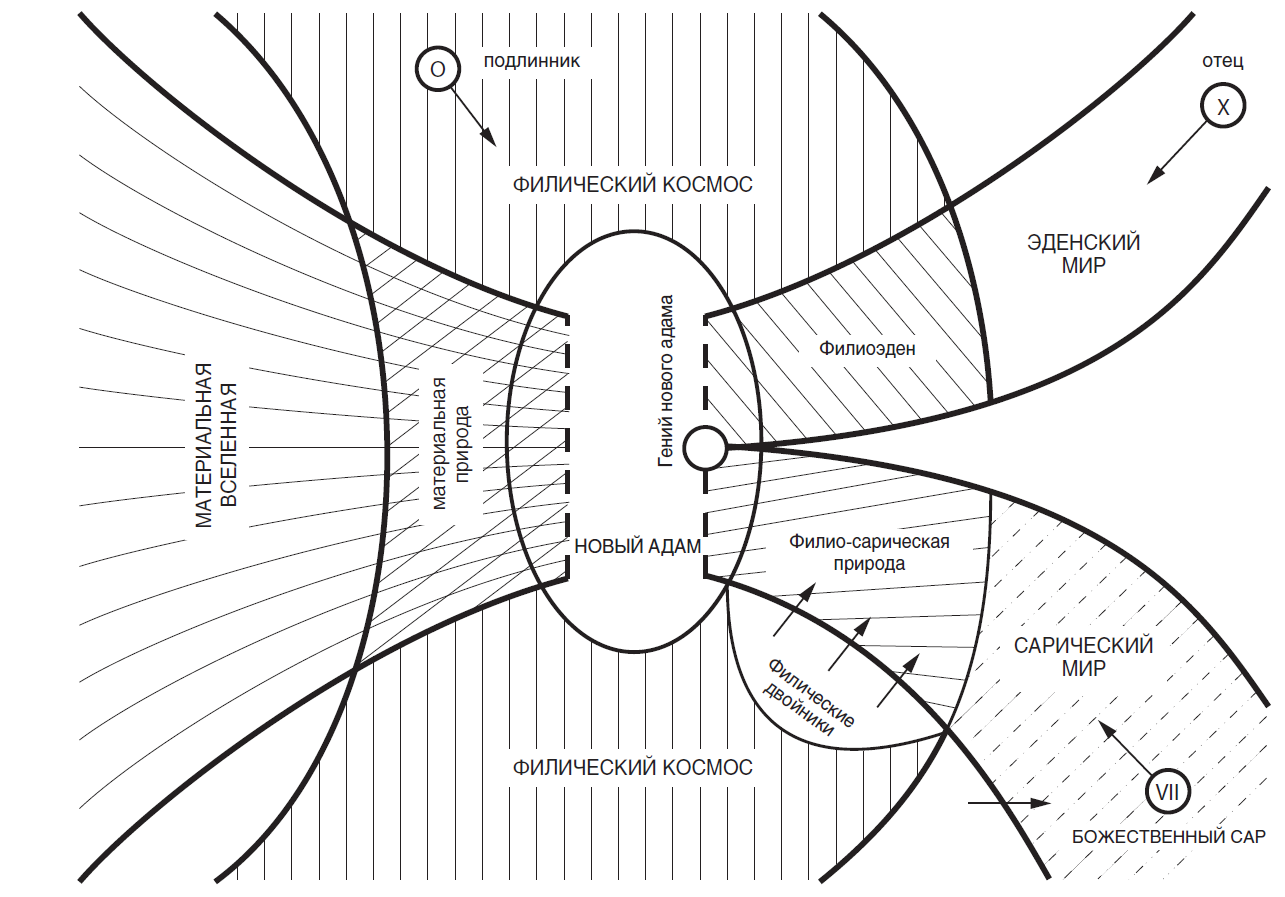 7Земная Природа – место, где протекает внешняя жизнь земного человека. Она у него одна. У нового адама два места обитания, в двух разных действительностях, явно раскрытых его сознанию. Он одновременно живет на две внешние стороны, в двух несоприкасающихся реальностях. Одна в условиях эденофилиоматериальной Природы. Другая в условиях филио-сарического мира.Сферой Первого Лица (низшей душой и плотью) новый адам обращен в природную действительность и живет в плотском времени. В природном мире особой динамики жизнедеятельности у нового адама нет. Это мало конфликтное, даже благолепное существование в природном раю, но не основная его внешняя жизнь.Филио-сарический мир для земного человека, особенно на Четвертый и Пятый День, это мир потаенный, в котором происходит нечто, что человек плохо понимает или не понимает совсем. Перетворение не только создает несмертные эденофилиоматериальные Природы, но и открывает новому адаму филио-сарический мир Божественного Сара в качестве основного мира его обитания. То, что было потаенным действием земного человека, становится основным действием нового адама. Основная, наиболее продуктивная и чрезвычайно бурная, драматичная, напряженная, богатая и полная жизнедеятельность нового адама протекает в филическом времени филио-сарического мира двойников, примыкающего к лицо-месту коренного Гения нового адама. В нее он обращен сферой Шестого Лица (эденофилической душой) и своим Автором, коренным Гением, его демиургическим разумом, всей его творческой энергией и сарической волей.Длящийся весь Восьмой День сюжет жизни нового адама руководится из единого внутреннего мира и складывается из происходящего в одной и другой действительности, в сочетании двоякой внешней жизни.* * *Дни земного человека на Пути Замысла подготавливают жизнедеятельность нового адама. Основное в жизни земного человека то, что необходимо для нового адама.По основному мотиву своей жизни человек создает Произведение жизни. Вместе с этим человек вырабатывает в себе филические образы и смыслы и заселяет продуктами своей жизни мир филических двойников. Это одна из основных задач его жизни.Филические существа, в великом множестве выносимые в околочеловеческий мир филических двойников земным человеком, несмертны и живут бурной творческой жизнью. Мы краешком видим ее во снах.Сновидением мы называем и то, что мы наблюдаем в мире филических двойников, и то, что из него вяжется в нашем внутреннем мире, в филической душе. В сновидении эти два процесса сливаются в один.Движение существ и явлений мира филических двойников мы видим во сне как бы вне нас. Это один процесс. В режиме сна мозга сами филические двойники получают вход во внутренний мир человека или высшего животного и пытаются освоиться в нем. Они врываются в филическую душу, вяжут в ней свои узлы Сознавания, как бы пытаясь начать жить в ней. Это другой процесс. Мы еще будем подробнее говорить о нем.Во сне мы всегда беспомощны потому, что не работаем, а только присутствуем тут. К тому же жизнь филических двойников протекает в филическом времени, которое не переводимо в хронос. Поэтому они так трудно фиксируются в памяти и исчезают по пробуждении. И человек гадает: зачем они?При перетворении мир филических двойников преображается и перемещается в филио-сарический мир потайных двойников и в таком качестве намечает новое пространство жизни нового адама.Филические двойники после перетворения не то чтобы наделяются сарической волей (тогда бы они остались филическими существами, обладающими сарической волей), а становятся властно самоволящими сарическими существами, не переставая быть филическими существами. Испускаемые человеком филические двойники суть филические формы, предназначенные для наполнения сарическим содержимым при перетворении.Между филио-сарическими существами нет жесткой отграниченности, они набегают друг на друга как образ на образ, смысл на смысл, один порыв сарической воли на другой порыв сарической воли. Это и филическая, и особого рода сарическая отделенность.Земной человек, заселяя мир филических двойников, тем самым помогает создать основное место обитания нового адама. Художественно заостряя, можно сказать, что новый адам живет в основательно преображенном мире земных сновидений как в своем внешнем мире. Наши сновидения – обрывки либо не предназначенные для дальнейшей обработки, либо не поступившие на обработку.Таким образом, человеческая жизнь в качестве оригинала создает мир филических двойников. Это первый такт. При перетворении этот мир превращается в новые оригиналы мира филио-сарических существ. Это второй такт, такт сарического восхождения.Новый адам живет в филио-сарическом мире (который уже нельзя называть миром потайных двойников, так как нет оригиналов) и правит существами, обладающими своей мощной сарической волей-властью.* * *Как всякое существо Шестого Лица, коренной Гений несет в себе обод из своих духов создания, своих гениев, которыми он во внешнем мире работает со своими духами делания. Духами делания коренного «Я нового адама становятся перетворенные из мира филических двойников филио-сарические существа. Духами создания коренного Гения становится то, что после перетворения остается от серафических посмертных душ земного человека.Эго и ядро посмертной души не нужны для жизни нового адама. Не нужен и весь букет филических узлов маточного узла. Коренной Гений берет себе маточные узлы посмертных душ и ими работает в качестве духов-гениев создания.Маточный узел потайного двойника земного человека после перетворения становится носителем творческой воли и власти коренного Гения, новым оригиналом, духом создания, создающим из филио-сарических существ свои двойники, духи делания.Деятельность коренного Гения нового адама в бурном филио-сарическом мире это, по сути, деятельность Демиурга, создающего из наличного материала новую филио-сарическую Природу. Но, в отличие от Демиургов филиоматериальных Природ, коренной Гений живет в той Природе, которую создает. Она для него и внешнее и внутреннее, и место обитания, и его жизнь. Новый адам не только переживает происходящее в нем, но и видит свое образное выражение в происходящем и свой внутренний мир со стороны.8Земное человечество создает в Филиоэдене многомиллиардный фонд, который перетворяется по разным Природам Вселенной.Всякая человеческая жизнь закладывается в авторскую картину Произведения жизни. Закладывается выборочно и в особом порядке. Выборка и упорядочивание жизнепрохождения осуществляется в авторской картине так, как это необходимо для работы жизни нового адама. Затем авторская картина (то есть сюжет и внутренний мир прожитой человеческой жизни) посредством посмертной души архивируется в соответствующий пласт серафа. При перетворении нижний пласт серафа разархивируется и запускается в жизнь нового адама. В каком качестве?Духовная свобода – свобода духовного сознания, свободной воли, свободного нравственного чувства, своей истины и совести – не может действовать в хаосе. Свобода в хаосе становится частью хаоса, усиливает его. Хаос или беспредельная импровизация жизни поглощают свободные движения. Свобода производит изменение в несвободно установленной колее жизни. Свободе необходима достаточно жесткая организованность жизни во всех направлениях.Земной человек создает основу с водяными знаками, по которым новый адам пишет письмена. Разархивированные пласты третьего этажа задают колею жизнепрохождения нового адама. Разархивация несет в новом адаме директивные установки его жизнепрохождения, маршрутизирует жизнь нового адама на Восьмом Дне. Это своего рода судьба нового адама, но не в природной его жизни.Новый адам живет по старой, прожитой земным человеком колее, проживает его жизнь повторно, но не в теле, как земной человек, не в Природе и не в хроносе, а в филио-сарическом мире и филическом времени.В видах перетворения становится ясна особая ценность многокрасочной авторской картины Произведения жизни, со многими событиями, поворотами, неожиданностями и прочее. Богатая авторская картина жизнепрохождения человека нужна для богатства жизнепрохождения новоадама, обеспечивающего большие духовные потенции новоадама и большую его выработку. Даже если в земной жизни заложенное в авторской картине событие ничего не произвело для четвертого этажа серафа, оставив только узор на его пласте третьего этажа, то и тогда при перетворении, благодаря новым условиям жизни новоадама, этот узор будет заново прожит так, как это нужно для целей жизни новоадама.Природная жизнь нового адама начата с чистого листа, сотворена заново и вполне организована, как всякая природная жизнь.Филио-сарическая область жизни нового адама получена в наследство от не совсем упорядоченного мира филических двойников. Маршрутизация филио-сарической жизни нового адама необходимо для драматургической организации ее потока. Без такой организации новому адаму продуктивно работать в сбивчивости мира филио-сарических двойников нельзя. Новому адаму свыше поручено драматургически организовать поток филио-сарической жизни так, чтобы сделать его пригодным для работы своей жизни.Новый адам появляется в филио-сарический мир в детском состоянии. Он не умеет пользоваться своей сарической силой в нем, не знает, как жить, а тем более, как должно жить в этом бурлящем мире. В отличие от земного человека новый адам должен сам научиться жить в нем. Для этого ему необходимо получить несвободно руководящее внешнее начало, директивное руководство. Маршрутизация жизни дает первобытному новому адаму возможность освоиться в филио-сарическом мире. В каком-то смысле она исполняет роль природной программы его жизни.Чтобы выжить и стать зрелым, ребенку нужно руководство. Ребенок новый адам повторяет движения жизни земного человека – это его несвободно заданная программа взросления без наставления взрослых. Последовательная разархивация филиоэденских пластов от разных Дней развития земного человека вплоть до полной разархивации всего интегрального Произведения жизни этого своего детства, отрочества и, возможно, юности нового адама. Разархивация пластов третьего этажа от человека Шестого Дня рассчитана на жизнепрохождение достаточно повзрослевшего нового адама. Разархивация пластов третьего этажа от человека Седьмого Дня рассчитана на отрока нового адама, вступающего во взрослую жизнь в конце Восьмого Дня.Восьмой День – День созревания нового адама до полной спелости. На Девятый День живет полностью созревший новый адам. Зрелому новому адаму маршрутизация жизнепрохождения не нужна.* * *Подлежащий перетворению пласт серафа не программа жизнедействия в компьюторном понимании, а живое филическое существо, наделенное сарической силой для осуществления несвободного управления жизнепрохождением нового адама в процессе саморазворачивания того, что заложено в нем.Пласты филиоэденской плоти (пласты третьего этажа Филиоэдена) серафа запускаются в перетворение в определенной последовательности, чередой, друг за другом, в одном и том же несмертном эденофилиоматериальном теле нового адама. Один пласт третьего этажа (скажем, ранее созданный) перетворяется, новый адам проживает одно поприще своей жизни и передает эстафету другому поприщу своей жизни от перетворения следующего пласта.Новый адам по жизни переходит от детства к зрелости, но не идет к смерти. У него нет хода в старость и нет выхода из существования. При этом он проходит возрасты – и в каждом отдельном поприще своей жизни, и во всем ряду перетворений.Новый адам живет дискретно, работая одновременно и несмертно в разных направлениях своей жизни. Сложность, непредсказуемость и динамичность нам непонятной жизни нового адама создает непреодолимые трудности для нашего воображения и вызывает многие и многие вопросы. Для иллюстрации некоторые из них.Авторская картина Произведения земной жизни создается из возраста в возраст. Каждый мазок, фрагмент ее привязан к возрасту земного человека. Эта привязка остается и при разархивировании в перетворении. В каждом поприще нового адама должны быть как-то запрограммированы соответствующие возрастные перемены земного человека.Детство человека в авторской картине представлено тем, что от него сказывается на последующих душевных процессах. Поэтому возрастные перемены нового адама в каждом перетворении, по-видимому, начинаются не с младенчества земного человека и не с его детства, а с отрочества.Длительность жизни каждого поприща жизни нового адама не совпадает с длительностью жизни соответствующей земной навигации хотя бы потому, что оно вообще не в хроносе, а в филическом времени.Авторская картина, по которой прожитая земная жизнь закладывается по кадрам друг за другом в качестве колеи жизнепрохождения нового адама, это и кадр за кадром кинопленки, и живописное полотно. И вырабатывается она посмертной душой в филиоэденский пласт голографически: и в последовательности фрагментов в ленте событий прожитой жизни, и как целостная картина в каждом из этих кадров.Пласт серафа перетворяется в жизнепрохождение нового адама по фрагментам исходной авторской картины, как лента кадров. Но в установку повтора прожитой земной жизни в перетворении положена общая картина на полотне, состоящая из фрагментов. Каждое поприще нового адама задано интегральным Произведением жизни всего ряда навигаций земного человека, вплоть до навигаций в эденского человека. Перетворению подлежит потенция, заложенная в интегральном Произведении жизни.Жизнепрохождение нового адама снимает фрагмент за фрагментом не в полном соответствии с последовательностью прожитой человеческой жизни, не в порядке создания авторской картины земным человеком или выработке пласта посмертной душой, а в иной последовательности и по иным принципам. В том числе в последовательности ударности этих фрагментов. Ударность фрагментов в наибольшей мере определяет всю событийную жизнь человека, не столько в его последствиях, сколько по заглавности в жизни. Резонно предположить, что наиболее ударный фрагмент прожитой человеческой жизни – событийный звездный час всей жизни – в самом конце каждого поприща жизни нового адама.Каждое перетворение по разархивации авторской картины подключено к предшествующему, живет в продолжение ранее вышедших в перетворение при одной и той же установке интегрального Произведения жизни. Каждое последующее перетворение можно представить в качестве продолжения предыдущего, как следующий возраст нового адама. Каково последующее свое поприще, новоадам не знает, но помнит свои пройденные ранее перетворения, подобно тому как земной человек помнит возрасты ранее прожитой жизни.Между навигациями одного ряда земного человека обычно проходят многие поколения*). Перетворение в новом адаме идет от поколения к поколению, и потому между поколениями есть время, когда новый адам живет совершенно иначе, чем тогда, когда в нем разархивируется очередной пласт третьего этажа. Навигации земной жизни могут быть в разных частях света, и перетворение (поскольку оно необходимо в своем поколении и на одну планету) должно это учитывать.*) Пласты, по которым новый адам проживает свою жизнь, созданы людьми в разные века, а то и тысячелетия, и вряд ли стыкуются между собой. Чтобы создать интегральное Произведение жизни, серафу постоянно приходится гармонизировать пласты третьего этажа, шлифовать их друг к другу, чинить их. Для этого посмертный плод вынужден в некоторой мере повторять земные навигации. Как это сказывается на движениях жизни нового адама?Личность нового адама отличается от создавшей ее личности земного человека по многим параметрам. В том числе и тем, что последняя есть фрагмент интегральной личности, которая в последний раз выявлена в навигации эденского человека. Субъект жизнедеятельности нового адама – всегда личность, полученная в завершенном интегральном Произведении жизни и несущая в себе все личности одного и того же ряда навигаций земного человека. В каждом поприще нового адама явлена как личность этого перетворения, так и личность, образованная всем рядом навигаций. Эта последняя в преображенном виде и обнаруживает себя в результате всего ряда поприщ жизни нового адама.Весь ряд земных навигаций – нечто целое. Новоадам во всех своих поприщах так же осуществляет единое хождение жизни по возрастам. Сработанное в одном возрасте новоадама накладывается на сработанное в другом и в целом создает новое, заново актуализированное интегральное Произведение земной жизни – новое целостное Произведение жизни новоадама.* * *Жизнь нового адама совершается по программе интегрального Произведения жизни земного человека. В этом отношении жизнь нового адама есть новый оригинал по отношению к жизни земного человека.Новому адаму отчасти дано вновь пережить то, что дано пережить земному человеку, но не в действительности материального мира, а в действительности филио-сарического мира и без бедственности, без злокозненности, легкомысленности, безответственности земной жизни.Жизнь нового адама – новое и творческое прохождение жизни земного человека в одухотворенности эденскими Светами. Она вчерне проигрывается в котле мира филических двойников. Сюжеты жизни нового адама строятся по филическим моделям, создаваемым земным человеком. Модели эти на Шестом и Седьмом Дне преисполняются эденскими Светами, становятся эденофилическими, наполняются добром, совестью, истиной, упорядочиваются интегральным Произведением жизни, перетворяются в сарический мир и определяют жизнь нового адама.Закладываемое в авторскую картину должно как-то соответствовать тому, что та же самая человеческая жизнь выносит в мир филических двойников. Между подлежащими разархивированию пластами, целостно складывающимся интегральным Произведением жизни и суммой образов-смыслов, которые человек испустил за жизнь в мир филических двойников, должна существовать связь. Интегральному Произведению жизни должна соответствовать определенная область мира филических двойников и, затем, область филио-сарического мира.Новый адам живет по маршрутам, созданным в житии земного человека в соответствии с ними. Коренной Гений новоадама выбирает в качестве основного проводника своей воли маточный узел потайного двойника того же земного человека. Этот маточный узел, то есть творческий дух создания коренного Гения, естественно, выбирает свои духи делания – филио-сарические существа, взятые из той области мира филических двойников, которая создана определенной земной жизнью.Земной человек живет, испуская филические двойники происходящего с ним. Эти двойники варятся в автономной творческой самодеятельности мира филических двойников и после перетворения становятся оригиналами, актерами, действующими по единому сценарию и под управлением одного режиссера.Сценарий, который земной человек создает для нового адама, порождается разархивированными филиоэденскими пластами серафа. Режиссер-постановщик – коренной Гений, который, руководствуясь своей свободной авторской волей, трактует сценарий (как будто созданный именно для него) так, как сочтет нужным. Помощники его (вторые режиссеры) – маточные узлы нового адама. Актеры – филио-сарические существа разного толка. Среди них как действующие лица, так и массовка.В исполнении роли по сценарию под руководством режиссера у актера возникает множество трудно разрешаемых проблем. Жизнь нового адама в филио-сарическом мире вовсе не потребительский рай, не райская жизнь, а высший и в высшей степени драматический и напряженный авторский процесс жизни, построенный на сарическом повторе земного жизнепрохождения.Новый адам – автор того, что происходит в филио-сарическом мире, но не только в том смысле, что он руководит игрой актеров и дает им задания, а тем, что он живет во всем том (и всем тем), что сам режиссирует по заданному сценарию. Игра актеров – его жизнь. Он режиссирует актерами и одновременно живет ими. Они – он сам, и он – они.* * *В сфере Шестого Лица разных миров и образований работать работу Замысла нельзя иначе как в сторгической свитости мужского и женского нового адама. Продуктивность нового адама как работника работы Восьмого Дня обеспечена сторгической парностью его.Перспективная роль сторгии как таковой – создать после перетворения сторгическую парность нового адама. Для создания предпосылок сторгической парности нового адама нужно на Земле, во всех Днях земной человеческой жизни, провести гигантскую работу земной сторгии. Пятый День подготовительный во многих отношениях, в том числе и в сторгическом. Сторгический поиск продолжается на Шестой День, но к Седьмому Дню сторгические пары прошли вместе немало навигаций, найдены, жестко установлены и в перетворение идут парами. Новые адамы сторгического поиска не ведают.Отдельно человек живет только на Земле, на земных Днях Пути Замысла. На Восьмом Дне живут и действуют сторгически нерасторжимые пары новых адамов. Новый адам живет только парами. Все, что проистекает в мире нового адама – все события, все жизнедействия, – от начала до конца проистекает в парности.Субъектом жизнедеятельности Восьмого Дня является не отдельно мужчина и отдельно женщина, а их пара. Именно эту пару, строго говоря, мы должны называть новым адамом.Структурно сторгическую парность нового адама обеспечивает общая, одна на двоих, филиоэденская душа. Здесь и только здесь сверху они срослись, живут не неразделимо, а неразличимо. Во всех других инстанциях Структуры они живут по отдельности, но двое как один.В эденофилиоматериальной Природе пара новых адамов живут телами отдельно, но всегда находятся в связке и действуют заодно. По эденофилиоматериальности взаимодействуют только пары с парами новых адамов.У каждого нового адама свой маточный узел и свой коренной Гений, обязательно находящийся в неразделимом содружестве с другим коренным Гением пары.Поприще маршрутизации у каждого нового адама в паре свое и общее. У них связанные маршруты, не одинаковые, но общие. И одна на двоих работа в филио-сарическом мире.Каждый элемент филио-сарической Природы создается совместной волей и мощью со стороны мужского и со стороны женского нового адама, срабатываются двумя как одним. И не так, что когда каждый по отдельности, когда вместе, а всегда вместе, и только вместе. В каждом эпизоде происходящего сторгическая пара новых адамов соединены напрочь в поступках и демиургическом творчестве. Их парная работа намного увеличивает продуктивность и эффективность действий в филио-сарическом мире, делает ее многограннее.Эденофилическая душа у каждого нового адама сторгический пары своя. Творчество жизни нового адама – сотворчество. Так отчасти и у земного человека. Но у земного человека это, скорее, какофония сотворчества существ Первого Лица, у нового адама – симфоническое сотворчество существ Шестого Лица.Новый адам – человеческое существо сторгической пары, вместе мужской новый адам и женский новый адам. Пара новых адамов совместно углубляются в сарический мир к Божественному Сару, совместно восходят в филическом Космосе к Подлиннику и совместно возводят здание Филиоэдена к Отцу. Такова работа Восьмого Дня Пути Замысла.9Земной человек призван подвести Путь Замысла к перетворению в нового адама. Земной человек производит черновую и предварительную работу. Новый адам на новом витке Замысла призван приступить к чистовой и окончательной работе Пути Замысла. Задача Дома, содержащего всех прошедших перетворение новых адамов планеты, – стать планетарным человеком, Адамом Дома.Земной человек живет в сфере Первого Лица и совершает восхождение в сферу Шестого Лица филического Космоса, эденского мира и сарического мира.Новый адам живет в сфера Шестого Лица и совершает восхождение в сферу Девятого Лица филического Космоса, эденского мира и сарического мира.Адам Дома живет в сфере Девятого Лица и совершает восхождение в сферу Нулевого Лица, к истокам филического Космоса в Подлиннике, эденского мира в Отце и сарического мира в Божественном Саре.Плод Божественного Адама живет в сфере Нулевого Лица и восходит к Рождению.Работа в филическом Космосе от сферы Шестого Лица до сферы Девятого Лица производится новым адамом. Выстраивая свою филическую душу, новый адам как бы все более и более захватывает филической Космос, включает его в Структуру своего внутреннего мира и возводится эденскими Светами в качество эденофилической души, которая подпитывает энергией его плоть, его низшую душу и его филиоэденскую душу.Эденофилическая душа нового адама изумительна тем, что узлы Сознавания, которые оперативно вяжутся в его Структуре, никогда не развязываются.Переживания земного человека – отработка принципиально развязываемых узлов Сознавания, в результате которой они выходят из работы (развязываются). Одно из самых важных отличий жизни земного человека от жизни перетворенного человека в том, что «переживания» по тому или иному поводу во внутреннем мире нового адама никогда не прекращаются и раз завязанные узлы не развязываются. Из движений внутренней жизни нового адама и ее результатов ничего не исчезает и не уничтожается. Сравнение с новым адамом позволяет иначе раскрыть жизнь внутреннего мира земного человека и по-новому взглянуть на него.Мы живем из эпизода и ситуации в эпизод и ситуацию. Из активной зоны внутренней жизни земного человека почти все вымывается, что-то оставляя или не оставляя от себя в авторской картине. Если бы не она, то неведомо зачем вообще нужны мысли и переживания человеческие. Они как приходят в душу, так и, по большей части, уходят из нее. Их человек их помнит как отработанное в себе, изжитое или предназначенное для изживания. Кипение (ради кипения) нашей душевной жизни, по меньшей мере, чрезвычайно расточительно.Движения внутренней и внешней жизни нового адама не то чтобы заносятся в его память, как у земного человека, а раз и навсегда становятся действующими узлами Структуры. Все эмоции не изживаются. Новый адам с начала каждого поприща разархивации несет в себе узлы от всех предшествующих поприщ и с ними идет далее по жизни. В филическом Космосе новый адам возрастает узлами Светов. Эденофилическая душа от одного поприща разархивирования к другому всё наполняется и наполняется узлами филических Светов, что постоянно увеличивает полноту жизни нового адама и обеспечивает его поступательное восхождение в сферу Девятого Лица филического Космоса. Завязанные в предшествующем поприще узлы Сознавания остаются во всех последующих не по отдельности, а вставленные в общей сюжет восхождения нового адама в филическом Космосе.Творческая личность нового адама (отчасти восходящая к личности земного человека) сохраняется в составе личности последующих поприщ и продолжает переживать жизни во всех последующих поприщах. И составляет постоянно растущую личность нового адама.Все происходящее с новым адамом в филическом Космосе происходит в совершенной «подлинности». Земной человек никогда не видит себя, других, ситуации и проч. так, как есть. Он всегда додумывает, доигрывает, дореконструирует, переиначивает. Новый адам видит всё с высшей точки своей совести, своей истины и своей любви. Подлинность и ясность его взгляда обеспечивается присутствием в нем Отца.У филио-сарической деятельности нового адама два задания: рост в глубь сарического мира к Божественному Сару и рост в эденском мире вверх, филиоэденскими пластами ближе и ближе к Отцу.Для исполнения первого задания новый адам создает место обитания Дома нового адама, филио-сарическую Природу. И живет в ней не так, как человек в земной Природе, не только как внешней жизнью, но и как внутренней своей жизнью, становит внешнюю филио-сарическую жизнь внутренней, оставляя внешней. Живет в ней как корнями, которые есть одно целое с почвой.С Восьмого Дня человек и Божественный Сар живут в одном и том же сарическом мире и связаны с ним в своей жизнедеятельности. Божественный Сар воздействует на нового адама, как и когда это Ему нужно.Филио-сарические существа, с которыми живет новый адам, взяты от существ сферы Первого Лица. В сравнении с ними новый адам, существо Шестого Лица, обладает прямо-таки божественной силой и возможностью творить новое из существующего. Это резко повышает продуктивность углубления сферы Шестого Лица в сарическом мире.Земной человек не может проникнуть в эденский мир выше того, что он создал в Филиоэдене на Седьмом Дне. Это на дальних подступах к Источнику и Вершине эденского мира – далеко от Отца.Филиоэденская душа нового адама растет в эденском мире не через авторскую картину и филическую душу, как у земного человека, а от совместной жизни нового адама со своими филио-сарическими существами. Приют эденским Светам дают не филические существа, как в строительстве Филиоэдена земным человеком, а особые, специально на это предназначенные филио-сарические существа.Создание филио-сарической Природы – одна работа нового адама. Создание филиоэденских пластов – другая его работа. Две разные работы, одна поддерживается авторскими картинами земной жизни, другая глубинными картинами Произведения жизни земного человека. Вчерне удобно представить, что в актах создания глубинной картины Произведения жизни земного человека образуются особого рода филические двойники. При перетворении они становятся такими филио-сарическими существами, которые обрабатываются новым адамом с тем, чтобы стать пригодными в качестве форм для эденских Светов и, соответственно, образования высших пластов Филиоэдена – филиосароэденских пластов.Земной человек создает Филиоэден. Новый адам создает Филиосароэден, пласты которого над Филиоэденом. Иными, чем эти, пластами нельзя наполнить эденский мир между сферой Шестого Лица и Девятого Лица. Вполне может быть, что от каждого поприща разархивации создается свой филиосароэденский пласт.Подобно тому как человек создает авторскую и глубинную картину своего Произведения жизни, так и Произведение жизни нового адама, с одной стороны, создает филио-сарическую Природу, а с другой Филиосароэден.У человека деятельность по созданию глубинной картины высшая в отношении создания авторской картины. У нового адама и та и другая равновеликие.У новых адамов Дома есть своя правящая родовая элита. Это пары, созданные на Земле в эденской сторгии. Сила этой элиты основывается на сарической воле-власти Лица Дома.Элита задает направление развития всему Дому нового адама. Ей непосредственно раскрыты со сферы Шестого Лица как эденский мир Отца, так и филический Космос Подлинника, так и сарический мир Божественного Сара.Восьмой День завершается, и наступает Девятый День тогда, когда элита нового адама начинает жить в сфере Девятого Лица филического Космоса, эденского мира и сарического мира.* * *Филио-сарические существа образовывались с разных сторон одного и того же события или эпизода земной жизни и к тому же разными людьми, принимавшими участие в событии. Все они включаются в эпизод жизни связанных между собой новых адамов. Эта совместно живущая и совместно творящая жизнь группа новых адамов всё расширяется по мере исполнения интегрального Произведения жизни и в пределе объединяет всех новых адамов, произошедших от людей, когда-либо плотно общавшихся друг с другом. Каждый новый адам сообщен с другими новыми адамами своего Дома. Созданный на Седьмом Дне Дом становится спаянностью Дома новых адамов – новоадамическим народом, живущим своей особенной внутренней жизнью на своей планете.Если бы планетарный Дом Восьмого Дня плавно переходил в высшее состояние Дома Девятого Дня, то это было бы понятно нашему разумению. Однако планетарный Дом после завершения работы Восьмого Дня не остается Домом, новоадамическим народом, а становится человеком, живущим в сфере Девятого Лица – Адамом Дома. Как так? Столь невероятное преображение не обходится без участия высших Божественных сил. Но что-то же должно способствовать этому преображению и в жизнедеятельности нового адама.Общедомовая филическая, филиоэденская и филиосарическая работа, разумеется, необходима, но недостаточна. Недостаточен и совместный рост новых адамов Дома в трех мирах (филическом Космосе, эденском мире и сарическом мире) от сферы Шестого Лица к сфере Девятого Лица. Нужно хотя бы, чтобы результаты совокупной деятельности всех новых адамов Дома на вершинах своих к концу Восьмого Дня накрепко свивались в единое неразрывное целое. Для этого в мире нового адама необходима запредельная активизация Встреч, как в эденофилиоматериальной Природе, так и, прежде всего, в филио-сарической Природе. Именно Встречи создают необходимые предпосылки для превращения Дома Восьмого Дня в человека Девятого Дня.Новый адам никогда не бывает в насыщенном встречами или уставшем от них состоянии. Встреча – основная потребность всей жизни нового адама, постоянно требующая непрерывного удовлетворения. Его жизнь – жизнь в состоявшихся встречах и непрерывный поиск новых встреч. Новому адаму столь же мучительно существовать без новых встреч, сколь нам мучительно голодать или задыхаться.Про встречу нового адама с новым адамом нельзя сказать, что она «оставляет след». Никакие встречи в его жизни не уходят, а только приходят и остаются во внутреннем мире нового адама. И так всеми «тысячелетиями» Восьмого Дня.Круг встреч нового адама в продолжение всего Восьмого Дня все более и более расширяется, вплоть до постоянно действующих встреч всех со всеми в Доме – нечто невообразимое по накалу, динамизму, сложности, по ежемгновенности смены ситуаций, происходящее в филическом времени. Весь этот бурный событийный поток разом во многих направлениях и определяет жизнь нового адама, созидающую Адама Дома.Все события и явления внешней и внутренней жизни земного человека имеют шанс быть переведенными в авторскую картину, складированными в филиоэденском пласте серафа и переведенными в жизнь нового адама. Каждый человек сохраняет что-то для будущей жизни своего нового адама и для перетворенной жизни всех тех, с кем связана его земная жизнь.Человек – существо встречающееся. Встреча – только человеку присущее богатство жизни. Авторская картина более всего творится во встречах. Жизнь земного человека опутана и перепутана встречами. Новый адам перевязывает эти бесчисленные встречи для того, чтобы с их помощью выполнить работу Замысла. Без связей, в предварительном порядке образованных земным человеком, это было бы совсем невозможно.Новый адам возникает в ранее созданном круге общения его земной жизни и, по большей части, проживает в своей среде. Каждый новый пласт серафа разархивируется в своем земном поколении, со своими сохраненными в Филиоэдене связями, с людьми своей земной жизни, облагороженными в новоадамическом бытии.По кальке земной жизни в новом адаме возникают совершенно новые сюжеты жизни. Все посмертные души серафа в земной жизни получали от серафа задания, и все они были связаны одной целью, и потому должны быть сложно сочленены в то разбегающихся, то сближающихся связях, накопленных за всё существование человечества (человечеств) на Земле. В новом адаме они все обозначены в маршруте деятельности нового адама и пошли в ход в филио-сарическом мире.Наибольшее богатство Замысла – прочно установившиеся на Земле встречи.Не странно ли, что дети и родители более не встречаются на Земле? Встретятся в перетворенном бытии нового адама.Дружба возводится на ступень высшей духовной жизни в человеке Седьмого Дня. Но, в отличие от сторгических ближних, друзья не встречаются в следующих навигациях. И все же дружба не уничтожается, а возрождается при перетворении.Идеалопереживания верности самой дружбы – огромная ценность всей жизни нового адама. Самопроизвольно образующаяся мужская дружба на Земле – образчик для всех встреч нового адама. Она находится под особым покровительством Лица Дома, которое через коренного Гения организует пространство филио-сарического мира вокруг Дома и отдельного нового адама.10Осуществление Замысла после перетворения переходит от земного человека к новому адаму и далее к Адаму Дома. Эра нового адама, человека Шестого Лица, после последних перетворений завершается, и наступает эра Адама Дома, человека сферы Девятого Лица. Перетворение ведет к созданию Адамов Дома.Земной человек – существо сферы Первого Лица. Новый адам – существо сферы Шестого Лица. Адам Дома – существо сферы Девятого Лица.Шестое Лицо и его сфера – Небо для Первого Лица и его сферы в филическом Космосе и эденском мире. Девятое Лицо и его сфера – Небо для Шестого Лица и его сферы в филическом Космосе, эденском мире и сарическом мире.Дом эденского человека Седьмого Дня и Дом нового адама Восьмого Дня – единое существо. Дом, ставший на Девятый День Адамом Дома, – человек планетарный. Адамы Дома расселяются на разных планетах, а то и разных материальных Космосах.К концу Восьмого Дня сценарий, созданный земным человеком, отыгран новым адамом. Новый адам созрел, стал таким, каким должен стать, и занял свое место в планетарном Адаме Дома. Новый адам не смертен, но теперь у него нет «судьбы» от земного человека. Для него начинается иная жизнь, жизнь без перетворений, где он, как работник и работа Замысла, должен исполнять иначе и по иному заданному.Новый адам – не клетка и не орган Адама Дома. Он живет в его составе как матрос, способный исполнять самые разнообразные функции и работы на корабле. Как существо сферы Девятого Лица, Адам Дома пользует нового адама, существо Шестого Лица, как ему заблагорассудится. Адам Дома задает вектор для свободной воли нового адама.Человек потому человек, а не иное существо, что у него определенная Структура внутреннего мира, прикрепленная к материальной Вселенной. Одна и та же Структура внутреннего мира человека, созданная на Первый День осуществления Замысла, действенна и для земного человека, и для нового адама, и для Адама Дома, и для Божественного Адама.Структура Адама Дома, как и Структура земного человека, состоит из Блока трех душ и коренного Лица на вершине Блока душ. Перетворение – это, в конечном счете, перетворение человеческой Структуры Первого Лица в человеческую Структуру Адама Дома.Адам Дома живет в сфере Девятого Лица, но это не означает, что он человек Девятого Лица. Коренное Лицо Адама Дома не Девятое Лицо, оно вообще не от Подлинника. Коренное Лицо Адама Дома – Седьмое Лицо от Божественного Сара.Первое Лицо земного человека и Шестое Лицо нового адама – низшее и высшее подобия Нулевого Лица Подлинника. Земной человек и новый адам – человек Подлинника, человек филический. Адам Дома – человек Божественного Сара, человек сарический.Адам Дома – человек сарической воли-власти прежде всего. Все процессы внешней и внутренней жизни Адама Дома находятся под сарической Властью.Божественный Сар – Божественное Седьмое Лицо первого эшелона. Коренной Сар Адама Дома несет в себе то же Седьмое Лицо, что и Божественный Сар, но во втором эшелоне. Коренной Сар Адама Дома – малый Божественный Сар, Божественный Сар в Адаме Дома, Божественный Сар во втором эшелоне Божественных Лиц.Коренной Сар один во всех Адамах Дома.Соотношение Божественного Сара и коренного Сара Адама Дома можно было бы сравнить с соотношением Первого Лица человечества с коренным Я отдельного человека, если бы коренное Я действовало бы в человеке само, а не своими производными.Осваивая сарический мир, новый адам создает филио-сарическую Природу в качестве поля своего внешнего жизнедействия. Адам Дома присваивает себе это освоенное для внешней жизни природное поле. Филио-сарическая Природа становится в Адаме Дома одной из душ его внутренней жизни. Таков главный результат трудов Восьмого Дня.Основная действующая душа в Структуре земного человека и нового адама – филическая душа. Основная действующая душа Структуры Адама Дома – его филио-сарическая душа. Без образования ее Замысел состояться не может.Выработанная новым адамом филио-сарическая Природа нужна для того, чтобы в ней укоренился не новый адам, и даже не Адам Дома, а Божественный Сар – сначала коренным Саром, потом – собственной Персоной.Вся бурная человеческая жизнь с первобытных времен до вершин Седьмого Дня нужна для того, чтобы породить филио-сарическую душу Адама Дома, душу Божественного Сара.Многообразие жизни земного человека и нового адама становится многообразием внутренней жизни Адама Дома.* * *Одна душа Адама Дома – душа Божественного Сара: филио-сарическая душа Адама Дома сферы Шестого Лица и Девятого Лица сарического мира.Другая душа Адама Дома – душа Подлинника: эденофилическая душа Адама Дома в сферах Шестого Лица и Девятого Лица филического Космоса.Третья душа Адама Дома – душа Отца: филиоэденская душа Адама Дома, простирающаяся от сферы Первого Лица эденского мира и выше, включая сферы Шестого Лица и Девятого Лица этого мира.Через низшие души и плоть нового адама Адам Дома прикреплен, как и положено человеку, к материальной Вселенной.Новый адам – частичка плоти Адама Дома. У нового адама, существа Шестого Лица, плоть Первого Лица. У Адама Дома, существа сферы Девятого Лица, плоть Шестого Лица.Новый адам в составе Адама Дома перестает жить в сарическом мире как во внешней действительности, так как филио-сарическая Природа становится душой внутреннего мира Адама Дома. У Адама Дома одна внешняя действительность – в материальной Вселенной.Действующее Лицо эденофилической души Адама Дома – Гений Адама Дома, существо Девятого Лица.Коренной Сар Адама Дома есть выражение Седьмого Лица Божественного Сара во втором эшелоне Божественных Лиц. Гений Адама Дома – еще одно Божественное Лицо второго эшелона. Девятое Лицо Гения Адама Дома соотносится с Нулевым Лицом Подлинника как Седьмое Лицо Сара Адама Дома с Седьмым Лицом Божественного Сара.Подлинник – Божественное существо Нулевого Лица. Гений Адама Дома – Божественное существо Девятого Лица. Девятое Лицо есть Нулевое Лицо во втором эшелоне Божественных Лиц. Гений Адама Дома есть выражение Подлинника во втором эшелоне Божественных Лиц.Девятое Лицо – не подобие Подлинника (каковым является Первое Лицо и Шестое Лицо), а Подлинник в Девятом Лице. Гений Адама Дома знает себя не «подобием» Подлинника, а «малым» Подлинником. Гению Адама Дома не надо восходить по каналу Богоподобия, не нужно сокращать дистанцию между собой и Подлинником. В восхождении он достигает не большей подлинности, а большей слитности с Подлинником.Божественный Сар присутствует в Адаме Дома коренным Саром. Подлинник – Гением Дома. Отец – Божественное Десятое Лицо первого эшелона – присутствует в Адаме Дома Божественным Десятым Лицом второго эшелона, Отцом в Адаме Дома.Малое Божественное Десятое Лицо у каждого Адама Дома свое.Сар Адама Дома в качестве коренного Седьмого Лица объединяет в своей Структуре Гения Адама Дома и Отца в Адаме Дома, ставит их заодно с собой. Задача коренного Сара Адама Дома – вполне керувическая задача: сторгически объединить Гения Адама Дома от Подлинника и Отца в Адаме Дома, сделать их сторгическими ближними.Божественные Лица второго эшелона, будучи в составе Адама Дома, учреждают сторгию малых Божественных Лиц, малую Божественную сторгию.Сторгические ближние в земной сторгии объединены не непосредственно, а через сторгическое существо. Ровно так же Гений Адама Дома и Отец в Доме в малой Божественной сторгии Адама Дома сторгически соединены коренным Саром. Между Божественными Лицами второго эшелона – Гением Адама Дома и Отцом в Адаме Дома – возникает посредством коренного Сара отношение в пятом лице.Малая Божественная сторгия под началом коренного Сара в Адаме Дома подготавливает круговую сторгию Божественных Лиц первого эшелона, из которой творится Божественное Лицо Божественного Адама.11Адам Дома, живя в сфере Девятого Лица, обладает мощью работать и в сарическом мире, и в филическом Космосе, и в эденском мире, как в полях своей жизнедеятельности. Основная работа Адама Дома: рост вглубь к Божественному Сару, рост ввысь к Подлиннику и рост вверх к Отцу.Адам Дома на Девятом Дне восходит к Божественным Лицам первого эшелона всей мощью Божественных Лиц второго эшелона. Эденофилическая душа Адама Дома все более занимает филический Космос. Филиоэден в Адаме Дома все более захватывает эденский мир. В результате (к концу Девятого Дня) эденский мир становится филиоэденским миром, филический Космос эденофилическим Космосом, а сарический мир филио-сарическим миром.Все Адамы Дома пересекаются на вершинах филического Космоса и эденского мира. Все Адамы Дома (возникшие от земного человечества или от иночеловечеств) живут единым филио-сарическим миром. Все Адамы Дома живут в душевном единстве друг с другом. Все Адамы Дома изначально объединены одним во всех коренным Саром. К концу Девятого Дня все Адамы Дома свиваются и образуют единое Мегасущество Девятого Дня – Плод Божественного Адама, точнее, его ядра или остовы.Плод Божественного Адама дан в Адаме Дома в предварительном состоянии. Адам Дома – предтеча Плода Божественного Адама и Его изготовка. Каждый Адам Дома на Девятый День стремится вместе с другими стать Плодом Божественного Адама. Для этого все Адамы Дома живут совместно – так, что достижения, обретения или возвышение одного из них становится достижением, обретением или возвышением всех.Девятый День – День создания Структуры Божественного Адама в утробном развитии, Мегасущества Плода Божественного Адама.Адам Дома, как всякий человек, проходит возрасты, но не к старости, а к состоянию жизни Плода Божественного Адама. Пытаться даже в самых общих чертах вникнуть в стратегию или технологию того, как взрослеет Адам Дома, как свершается его восхождение к Плоду Божественного Адама, не человеческое дело Пятого Дня.Создание остова Плода совершается высшими волями Девятого Лица Подлинника, Десятого Лица Отца и Седьмого Лица Божественного Сара, но к такому результату вели труды всех предшествующих Дней, в том числе и все труды восхождения земного человека*).*)Можно сказать, что эденофилическую душу Адама Дома создала вся творческая жизнь (в широком смысле, включая авторское жизнепрохождение) земного человека и нового адама, а филиоэденскую душу Адама Дома создала вся личнодуховная работа земного человека и нового адама.* * *В отличие от Подлинника, Отца и их миров, которые весьма активно включены в работу Дней земного человека, Божественный Сар и его сарический мир действуют в глубокой тени, в подпольности, в потаенном действии. Сар Первого Лица присутствует в жизни земного человечества, но отдаленно и не сам по себе, а сарическими силами, сообщаемыми им инстанциям или явлениям человеческой жизни. Даже идущие от Божественного Сара Светы Сознавания воспринимаются человеком как свойство жизни, а не как таковые.Дело перетворения более всего необходимо для того, чтобы непосредственно задействовать дивную сарическую мощь Божественного Сара во внутреннем мире человека, но не земного адама, и не нового адама, а Адама Дома.Главное не в том, что филио-сарическая Природа из объекта внешней деятельности нового адама переходит в субъект внутренней жизни Адама Дома, а в том, что в таком качестве она способна впускать в себя и нести в себе Божественного Сара.Сарический мир на Восьмой День превращается в единый организм филио-сарической Природы. На Девятый День филио-сарическая Природа становится душой Адама Дома, в которой Божественный Сар получает возможность включиться в осуществление Замысла, сначала в ближайшем выражении коренного Сара Адама Дома, потом собственной Персоной.Без участия высшей сарической Воли-Власти невозможен и рост Филиоэдена из сферы Девятого Лица к Истоку эденского мира в Отце, и подъем по филическому Космосу к его Истокам в Подлиннике. Остов Плода Божественного Адама может образоваться только с помощью Высшей сарической Воли-Власти.Божественный Сар присутствует в Адаме Дома вместе с Подлинником и Отцом и совершает основную работу Девятого Дня – оснует остов Плода Божественного Адама и Божественную сторгию.* * *В процессе осуществления Замысла Подлинник, Отец и Божественный Сар пытаются встретиться, связаться, осуществить совместную жизнь, встать в пары. Но Замысел не в том, чтобы установить связь между ними, не в том, чтобы Им быть втроем, а в том, чтобы осуществить Божественную сторгическую связь, Божественную сторгию Их. Одно Божественное Лицо должно воспринимать другое Божественное Лицо как свое другое Божественное Лицо. Божественные Лица должны стать друг для друга сторгическими Божественными ближними.Божественная сторгия необходимое основание для завершения Замысла. Богостроительство Божественного Адама без Божественной сторгии невозможно.Осуществление Замысла пронизано стремлением создания Божественной сторгии. Мужское и женское создано в предваряющем порядке – для осуществления Божественной сторгии. Божественная сторгия осуществляется через человека и человеком – земным человеком, новым адамом, планетарным Адамом Дома.Человеческая сторгия – предшественник и провозвестник Божественной сторгии. Сторгия в человеке – Божественное благо.Божественные Лица впущены в осуществление Замысла в составе Триады. В ней они действуют и по-отдельности, и вместе, втроем. Это начальная степень единения Божественных Лиц в Триаде. В процессе осуществления Замысла низшие выявления Божественных Лиц объединяются в линейную сторгию: Подлинник – Божественный Сар – Отец. Это другая степень единения Божественных Лиц. Третья степень единения – единство Божественных Лиц в Круге, в котором они связаны друг с другом и все вместе. Это – Божественная сторгия.В начале Пути Замысла Божественные Лица разрозненны. Изначально – Трое, существующие параллельно. В конце Пути Замысла те же Трое, существующие как Одно.Божественный Сар исполняет ту же роль, что сторгическое существо (или керув) в сторгии мужчины и женщины. Но Божественная сторгия осуществляется не сторгической любовью (как человеческая сторгия), а сторгической Властью. Божественный Сар – Божественное сторгическое Существо, но не Любви, а Власти.Сторгически соединиться Подлиннику и Отцу можно только через третье Божественное Лицо – Божественного Сара. Божественный Сар – соединитель Божественных Лиц в Божественную сторгию.Божественный Сар несет сознание сторгической задачи Замысла и исполняет ее в Днях Замысла.Для того чтобы сторгически свить Подлинника, Отца и Божественного Сара, необходимо, чтобы тот и другой и третий находились внутри одной и той же Структуры, одного Мегасущества Плода.На Девятый День осуществляется схождение всех Адамов Дома в остов Плода Божественного Адама. Божественная сторгия свершается не в одном каком-то Адаме Дома, а во всех вместе – в Плоде Божественного Адама. Плод растет в трех направлениях, достигает вершин трех миров, их Источников в Божественных Лицах и включает их в себя.Человеческая Структура Плода Божественного Адама – это Структура Адама Дома, возведенная на высоту Триады Божественных Лиц. Коренной Сар Адама Дома заменен Божественным Саром, Гений Адама Дома – Нулевым Лицом Подлинника, Отец в Доме заменен Десятым Лицом Отца первого эшелона. Подлинник, Отец и Божественный Сар включаются в Плод вместе со своими мирами.Божественные Лица, как три луча в одну точку, идут друг к другу и собираются вместе, втроем, соединены вкруговую, как Одно Лицо, – коренное Лицо Божественного Адама.Специальным актом Всевышний обращает Три Божественные Лица в Одно Лицо, в коренное Божественное Лицо Божественного Адама.Божественная сторгия – Господское место коренного Лица Божественного Адама.Богочеловеческая Структура Плода Божественного Адама это три преображенных мира (эденофилический Космос Подлинника, филиоэденский мир Отца и филио-сарический мир Божественного Сара) и коренное Божественное Лицо Божественного Адама.Коренное Лицо Божественного Адама – не Лицо Того, Кто Замыслил, Бога ОДИНОКОГО, а Того, Кто живет по исполнении Замысла. Божественный Адам – Бог исполненного Замысла.12На Девятый День Плод собирается из всех Адамов Дома, созданных в работе Восьмого Дня. Образование Божественного Лица Плода знаменует наступление Десятого Дня. Весь Десятый День Плод растет до полного созревания, до готовности к Рождению.В безграничной материальной Вселенной, с неисчислимым количеством звезд и их систем природно оживлена (слита с филическим Космосом) микроскопическая часть. Перетворение, несомненно, значительно расширит космическую область природной жизни. Оживление Вселенной Демиургами второго поколения, создание эденофилиоматериальных Природ продолжается и на Восьмой, и на Девятый, и на Десятый День.Для зарождения и развития филиоматериальной природной жизни сферы Первого Лица должны быть созданы особые материальные условия – наличие воды, ограничения температурного режима, отсутствие жесткой радиации и проч. Для возникновения природной жизни в сфере Шестого Лица подходят рядовые материальные условия во Вселенной. Кроме того, филические Светы сферы Первого Лица и по проникающей способности, и по сгущению творческой энергии, образующие земную филиоматериальную жизнь, много уступают филическим Светам сферы Шестого Лица, образующим эденофилиоматериальную Природу. Последние куда более раскрыты для эденских Светов, легче, быстрее и активнее образуют природную жизнь.Способность оживления материи в сфере Шестого Лица такова, что на оживляемой Демиургом второго поколения планете может вообще не остаться неживой материи. На Девятый День природному оживлению подлежит все, что на поверхности, и все, что внутри планеты. Все живое, вплоть до самых глубинных пластов ее и верхних пластов атмосферы. Сама планета становится живым эденофилиоматериальным существом.Эти бесчисленные живые планетарные существа на Десятый День вводятся в состав Плода и – вместе с новыми адамами – образуют тело Плода Божественного Адама.Адам Дома, как и положено четвертому участнику осуществления Замысла, человеку Девятого Дня, прикреплен ко Вселенной через живущих в его составе новых адамов. На Десятый День основана плоть Плода Божественного Адама, которая состоит из всех новых адамов Адамов Дома, живущих во включенных в состав Плода эденофилиоматериальных Природах, созданных на Восьмой и Девятый День. Природы, образованные на Десятый День, создаются в плоти Плода Божественного Адама.Демиурги второго поколения создают Природы для того же, для чего земной человек рыхлит почву для посева, или охотится, или разводит скот. Плод Божественного Адама все более впитывает в себя Вселенную (подобно тому, как человек впитывает пищу), перерабатывает ее в себе и тем растет телом.После перетворения новые адамы не создаются. Новых адамов столько, сколько вынесено от земного человечества. Эденофилиоматериальные Природы продолжают создаваться и на Восьмой, и на Девятый, и на Десятый День. Значит, в теле Плода есть Природы, обитаемые новыми адамами необитаемые, не «очеловеченные» новоадамической жизнью. Первые – собственно тело Плода, вторые – область внутренней жизни Плода, прилегающая к телу, его «низшая» душа.* * *Без земного человека Плод Божественного Адама (а значит, и Сам Божественный Адам?) стал бы бестелесным, то есть не был бы Человеком. Четвертый участник осуществления Замысла – человек: земной человек, новый адам, Адам Дома – должен быть телесным и прилепленным к материальной Вселенной для образования плоти Плода Божественного Адама.Другие три участника осуществления Замысла – Божественные Лица: Подлинник, Отец, Божественный Сар – не контактируют со Вселенной. Они создают внутренний мир Плода Божественного Адама, его «Душу».Плод Божественного Адама растет к Рождению не только телом, но и душой (внутренним миром).Замысел после перетворения предусматривает единый комплекс создания новых жизней и их восхождения: жизнь нового адама – жизнь Адама Дома –Божественная Жизнь Плода Божественного Адама.Готовые к Божественной сторгии Божественные Лица и их миры входят внутрь Плода для того, чтобы обеспечить Божественную Жизнь внутреннего мира Плода. Божественная Жизнь внутреннего мира Плода возникает на основе миров, истекающих из Источников Триады Божественных Лиц и модернизированных во все Дни Пути Замысла.Когда мы, люди, говорим о жизни, то имеем в виду филическую жизнь –собственно филическую или в разных вариациях и сочетаниях ее с другими родами жизни, филиоматериальную и филиоэденскую.Божественная Жизнь не филическая, не эденская, не сарическая, не в их различных сочетаниях и не только все они вместе. Это совершенно неведомый нам род Существования, который Жизнью назвать можно только условно. «Душа» Плода живет не в совокупности миров, исходящих от Триады Божественных Лиц, а в новой Божественной Жизни, созданной в процессе осуществления Замысла. Божественная Жизнь обладает свойствами, которыми не обладает никакая из жизней Триады или они вместе. Это новая Божественная Жизнь. Все, что можно сказать про нее.Плод, подобно плотской и душевной жизни земного человека, живет двумя разными жизнями. Плоть Плода живет эденофилиоматериальной жизнью сферы Шестого Лица. Внутренний мир Плода, его «душа» – носитель до того не существовавшей новой Божественной Жизни, основанной на модернизированных жизнях, исходящих из Божественных Лиц почти без участия земного человека. Земной человек в значительной мере создает плотскую жизнь Плода (вместилище внутреннего мира его) и почти не участвует в создании его внутренней собственно Божественной Жизни.* * *Десятый День начинается с создания коренного Божественного Лица Плода Божественного Адама, его Божественной Жизни и новой Божественной Реальности.Новая Божественная реальность – это Вселенная, оживленная эденофилиоматериальной жизнью или обожествленная Божественной Жизнью.Созданный на Девятый День остов Плода Божественного Адама обитает во Вселенной, все более и более осваивая и заселяя ее. Жизнедеятельность Плода Божественного Адама на Десятый День состоит не в колонизации Вселенной, а в саморасширении его за счет Вселенной. На Десятый День он растет не в разного рода мирах Триады Божественных Лиц, а во все расширяющейся на просторах Вселенной эденофилиоматериальной жизнью и новой Божественной Жизнью.Как земной человек жив жизнью тела, так Плод Божественного Адама живет во все более раздающейся частью оживляемой Им Вселенной. Внутренний мир Плода Божественного Адама прирастает участками им же обожествленной Вселенной.Плод Божественного Адама живет новой Божественной Жизнью в им божественно оживленной Вселенной. Обожествление Вселенной проистекает испусканием изнутри Плода вовне, во Вселенную, энергий Божественной Жизни. Но производится это не силой и энергией Плода, а волей и властью возникшего в начале Десятого Дня коренного Божественного Лица Божественного Адама. Божественное Лицо и порождает Божественную Жизнь (из заготовленного для нее во все Дни Пути Замысла) и обожествляет ею Вселенную.Коренное Божественное Лицо Божественного Адама создает во Вселенной – как в Утробе Плода – участки, способные стать Плодом, и принимает их в состав Плода.Вселенная – Утроба Плода Божественного Адама. Мы – внутри этой Утробы. Глядя в звездное Небо над нами, мы так и воспринимаем Вселенную.Человек подключен ко Вселенной, как плод к материнской Утробе.Мегасущество Плода, обожествляя своей Божественной Жизнью Вселенную, как бы врастает в нее и, врастая, растет через нее.В самом грубом виде Утроба Плода – материальная Вселенная – составлена из двух разных типов состояния материи во Вселенной, звездной и планетарной. Оживление Вселенной и обожествление Вселенной происходит на этих двух разных типах материи. Для обожествления пригодна только огненная материя звезд, звездная материя. Оживлению Божественной Жизнью подлежит звездное Небо над нами.Звездная материя Вселенной все более наполняется Божественной Жизнью (и в этом смысле обожествляется), становится вновь обретенными частями внутреннего мира Плода и растит его.Как оживленная планета становится вся, сверху донизу живой, живым планетарным существом, так и звезда вся обожествляется Божественной Жизнью, становится существом, живущим Божественной Жизнью. Это два типа жизни материнской Утробы Плода.Звездная материя становится обожествленной материей и в таком качестве входит в остов Плода, созданного всеми Адамами Домов. Обживая Божественной Жизнью звездные просторы Вселенной, Плод Божественного Адама впитывает их в Себя, в свой внутренний мир. Внутри Плода Божественного Адама сияют звезды Вселенной. Их пылание и свет насыщены Божественной Жизнью.Материальная Вселенная из звезд и планет предопределена для оживления – природного или Божественного. Два типа состояния материи Вселенной изначально предопределены для двух родов утробной жизни Плода Божественного Адама. Планетарный материал Вселенной предназначен для плоти Плода Божественного Адама. Звездный материал Вселенной предназначен для внутренних сфер Плода Божественного Адама Десятого Дня. В Плоде они связаны как земля и солнце.Оживление и обожествление Космоса – основная деятельность Плода Божественного Адама на Десятом Дне. Десятый День – День оживления планет и обожествления звезд Вселенной.Плод Божественного Адама на Десятый День стремится обжить собою – оживить и обожить – всю Вселенную. Область новой Божественной Жизни постоянно и бесконечно расширяется в бесконечности и беспредельности, включая в себя все новые и новые звездные поля Вселенной. Там во Вселенной, куда проникает Божественная Жизнь от Плода Божественного Адама, не остается неоживленной ею материальности. Все живое – и недра звезд, и планеты, и межгалактическая пыль. И всё входит в состав Плода Божественного Адама. Одно как «тело», другое как «душа».* * *Неоживленные и не заселенные просторы Вселенной составляют внешний мир Плода Божественного Адама. Внутренний мир Вселенского человека, Плода Божественного Адама, живет новой Божественной Жизнью в обжитой им Вселенной.Обожествленные звезды уходят внутрь Плода, оживленные планеты остаются снаружи. По механистическим представлениям это вроде бы должно модифицировать Вселенную. Как Плод оформит себя в пространстве Вселенной, принципиального значения не имеет.Обожествленные части Вселенной включаются в Плод и растят его. Плод созревает весь Десятый День и в конце Десятого Дня рождается из Лона Вселенной и становится Божественным Адамом, включающим в Себя Им оживленную и обожествленную часть Вселенной.Плод рождается, то есть отделяется от неоживленной и не обожествленной Вселенной, выходит из нашей Вселенной, чтобы попасть Наружу. Куда? В Божественную Реальность Божественного Адама. Будет ли тело Божественного Адама в новой Божественной Реальности отделять Его от внешнего мира? Этого, разумеется, знать нельзя.Структура внутреннего мира человека – и земного человека, и нового адама, и Адама Дома – одна и та же Структура, созданная по Первообразу Структуры внутреннего мира Плода Божественного Адама. В ней должно быть коренное Лицо и три души. Однако в Структуре рождающегося Наружу Плода Божественного Адама мы видим коренное Лицо Божественного Адама и две души. Одна – живущая эденофилиоматериальной жизнью новоадамическая, прилегающая к плоти душа. Другая душа – живущее новой Божественной Жизнью звездное Существо внутри Плода. А третья душа?Человеческий младенец рождается из утробы матери с двумя душами: вполне сформированной низшей душой и готовой к формированию филической душой. Третью свою, высшую, душу человек начинает формировать только на втором семилетии жизни. Так же и третья душа Структуры внутреннего мира Божественного Адама не дана в Плоде, а обретается Им после Его Рождения. А это значит, что и Божественный Адам рождается в рост, в становление к зрелости, к восхождению.13Рождение ребенка – чудо чудес. Сколь бы полно мы ни познали процесс плодотворения человека из человека, чудо это остается завораживающим сознание человека чудом, тайной из тайн, которая побуждает искать мистические соответствия процессов зачатия, плодоношения, рождения.Сопоставление (пусть и в служебных целях) мистического Зачатия и плодоношения Божественного Адама на Пути Замысла и физиологического процесса зарождения и развития плода в утробе матери может быть продуктивным.Репродукционная система Бога ОДИНОКОГО состоит из материальной Вселенной, Триады Божественных Лиц, филического Космоса Подлинника, эденского мира Отца и сарического мира Божественного Сара.Подлинник – женская гамета Бога ОДИНОКОГО. Отец – мужская гамета Бога ОДИНОКОГО. Божественный Сар – дубликат Бога ОДИНОКОГО.Материальная Вселенная предназначена для Божественного Адама, ждет своего Обитателя и участвует в Его нарождении. Вселенная – исходная черновая Утроба внутри Всевышнего, которая становится Божественной Маткой по мере осуществления Замысла.Божественная Триада и ее миры в составе репродукционной системы Бога ОДИНОКОГО зачинают и выращивают Плод в Утробе.В Божественной Матке два лона: лоно Зачатия Божественного Адама и лоно Плодоношения Божественного Адама. Лоно Зачатия есть и лоно созревания (яичник) мистических яйцеклеток. Лоно Плодоношения есть и лоно созревания мистических Зародышей Божественного Адама, и лоно созревания Плода.Для создания в материальной Вселенной лона Зачатия – филиоматериальной Природы – используется филическая жизнь сферы Первого Лица Подлинника.Для создания в материальной Вселенной лона Плодоношения – эденофилиоматериальной Природы – используется вместе филическая жизнь и эденская жизнь сферы Шестого Лица Подлинника и Отца.Проточеловеческую Структуру в самом первом приближении можно попытаться понять как место, где на Третий День зарождаются основные компоненты отдельных элементов мистических яйцеклеток. Каждый человек-сераф есть отдельный элемент будущей яйцеклетки, живущий в утробном месте Зачатия, в среде земной филиоматериальной жизни.В элементе этом еще на стадии формирования яйцеклетки постепенно создается специальное место, предназначенное для внедрения отцовского оплодотворяющего начала. Это Филиоэден. На Четвертый День создается нижний этаж Филиоэдена – площадка для создания отцовского места. Само отцовское место в составе яйцеклетки – Филиоэден четвертого этажа – начинает образовываться в системе человек-сераф Пятого Дня. На этом филиоэденском месте мужское начало Отца и женское начало Подлинника уже на Пятый День могут входить в соприкосновение.Процесс Зачатия Плода Божественного Адама идет в конце Шестого Дня и весь Седьмой День. В результате Зачатия к концу Седьмого Дня образован (подобно физиологической зиготе) мистический Эмбрион Божественного Адама.Земной человек – работник и работа Бога по Зачатию Божественного Адама.* * *Плотское воспроизводство человека из человека совершается по заданным родительским источникам мужского и женского начала. В результате плотского зачатия от одного полноценно живущего начала и другого полноценно живущего начала получается не одно и не другое, и не их слияние, а полноценно живущее третье. Какой силой? Не силой одного и не силой другого, и не их совместной силой (она содержания не имеет). Физиологическое зачатие сакрально. В физиологическом процессе оплодотворения должна тайно действовать третья сила, которой нет ни в одном, ни в другом и которая, собственно говоря, производит зачатие. Оно осуществляется не по модели слияния двух начал в третье, а по модели создания единого целого в круговой сторгии.Во всех стадиях осуществления Замысла, в том числе и в процессе мистического Зачатия, действует, кроме мужского и женского начал, третье сарокерувическое начало воли-власти, которое не просто соединяет их, а само участвует, и мало, что участвует, но главенствует во всех стадиях процесса, от мистического Зачатия Плода до Рождения Божественного Адама Наружу. Главенство его обеспечено тем, что оно исходит от Божественного Сара, дубликата Бога ОДИНОКОГО в осуществлении Его Замысла.Акты и процессы на Пути Замысла осуществляются по модели сторгии, сначала линейной, затем круговой. В этом особое значение сторгии всех уровней Пути Замысла – от земной сторгии до сторгии Божественной.Совместное действие Божественного Сара и Подлинника присутствует и в обустройстве жизни вообще, и в проточеловеческой жизни, и в человеческой жизни. Проточеловек создается совместными усилиями Подлинника и Божественного Сара без участия Отца. Жизнь земного человека обеспечивается, в основном, Подлинником. Участие Божественного Сара (в Природе, в сторгии, в духовной Власти и проч.) не фундаментально. Участие Лиц Отца заметно на Пятом Дне. Присутствие Отца все более и более проявляется от Пятого к Седьмому Дню.Роль и значение Подлинника на Четвертый и Пятый День неизменна и усиливается с возникновением Дома. Значение Отца и Божественного Сара усиливается во все Дни земного человека по мере усиления его личнодуховной и сторгиодуховной жизни. На Шестой День значение Божественного Сара становится фундаментальным.* * *В филиоматериальности (земной плоти) филическая жизнь, являя себя в материальных границах, не изменяется под воздействием материальности. Когда же филическая жизнь принимает в себя эденское, то это качественно изменяет филическое и производит новый высший тип жизни, жизни филиоэденской. Эденское как бы зачинает филическое и порождает филиоэденское.Филиоэденская жизнь есть зачатая филическая жизнь. Элементы Филиоэдена – прообразы Зачатия Божественного Адама. Область зачатой жизни по Замыслу все время расширяется, захватывая как высоты филического Космоса, так и высоты мира эденского. Через нее Подлинник и Отец сближаются для Зачатия.Расширение вместе филического и эденского в земном человеке ограничивается определенной сферой – сферой Шестого Лица и сферой Лиц Отца. В конце Седьмого Дня, ко времени Зачатия, эденские Светы пронизывают всю Структуру Дома, каждого человека и каждого серафа. Везде эденское в разных вариациях вмещено в филическое.Лицо Божественного Адама образуется на Десятый День Триадой Божественных Лиц в состоянии Божественной сторгии. Лицо Зачатия Божественного Адама образуется в конце Седьмого Дня в том же составе на низшем уровне Лиц в сторгии Зачатия.О том, как производится Зачатие, мы еще постараемся сказать что-нибудь внятное. Здесь скажем только, что в Зачатии участвует всё вмещенное в Дома человечество, созванное в три человечества: евические Дома человечества, адамические Дома человечества, керувические Дома человечества. Каждое из них имеет свою особенную сторгическую задачу в Зачатии.* * *Земной человек – человек Божественного Зачатия и созревания мистического Эмбриона.Новый адам – человек созревания Эмбриона в мистического Зародыша.Адам Дома – человек созревания мистического Зародыша в Плод.В Божественном плодоношении Плод созревает до Божественного Адама.Эмбрион зреет в Домах нового адама в соответствии с тем, кто должен вырасти из него, с Зародышем Божественного Адама. Зародыш Адама Дома зреет в соответствии с тем, кто должен вырасти из него, с Плодом Божественного Адама. Плод зреет в соответствии с Тем, Кем Плод должен стать, с Божественным Адамом.Цель Замысла и его результат – порождение нового Бога, Божественного Адама. Божественный Адам – на вершине Замысла и на вершине исполнения Замысла. Божественный Адам – и абсолютный результат человеческой жизни как таковой, и всякой отдельной человеческой жизни, и результат осуществления Замысла.Замысел Всевышнего, по большей части, осуществляется волей-властью дубликата Бога ОДИНОКОГО, Божественного Сара, но свое главенствующее положение на Пути Замысла Божественный Сар раскрывает только после перетворения, в Плоде.Перетворение включает сарический мир в качестве основного действующего мира в осуществление Замысла.Перетворение производится для перемещения Эмбриона из лона Зачатия в лоно Плодоношения и для создания филио-сарического мира. Из Седьмого Дня в Восьмой День выносится как программа развития мистического Зародыша (интегральные Произведения жизни), так и программа создания филио-сарического мира из мира филических двойников.После перетворения, в новом адаме, и тот же Дом, и то же Лицо Дома, и тот же Эмбрион, что на Седьмом Дне, но растущий, становящийся Зародышем в течение всего Восьмого Дня.В физиологии беременности перетворение соответствует переносу зиготы в матку для дальнейшего созревания.До перетворения Замысел работает, в основном, с мирами, исходящими от Подлинника и Отца. Новый адам задействует сарический мир, живет в нем так же непосредственно и открыто, как в эденском мире и филическом Космосе, и преобразует его в филио-сарическую Природу. Все это, в конце концов, и переводит Эмбрион в состояние Зародыша.Восьмой День – промежуточное состояние между Эмбрионом и Зародышем. Осуществление Замысла на этом Дне возможно при условии включения на полную мощь сарического мира и самого Божественного Сара.Девятый День – День создания Зародыша, Адама Дома, и развитие его до состояния Плода. Это соответствует зародышевой стадии физиологического развития в матке.Десятый День – День созревания Плода Божественного Адама до Его Рождения. Что соответствует плодовой стадии физиологического развития в матке.В отличие от материнской утробы, которая имеет три лона (яичник, маточную трубу и матку), репродукционный аппарат Всевышнего имеет два лона (лоно Зачатия и Плодоношения). Но это, так сказать, различие техническое. Куда более значительно другое различие.Человечество Пятого Дня можно в первом приближении принять в качестве яичника Всевышнего, в котором (в отличие от яичника женщины) мистические яйцеклетки окончательно не созревают. Непосредственный предшественник Дома вообще не Общая душа Пятого Дня, а Протодом, создаваемый во втором осевом времени силами, которые активно не действуют до этого.То, что в результате Преображения входит в маточную трубу Шестого Дня, кардинально отличается о того, что вышло из яичника Пятого Дня. Это преображение – род перерождения.Сравнение перетворения из состояния Седьмого Дня в состояние Восьмого Дня и переноса зиготы из маточной трубы в матку так же не совсем корректно. В физиологии это одна и та же зигота. На Пути Замысла Дом земного человека перетворяется в Дом нового адама.Это фундаментальное перерождение производится Самим Всевышним – Тем Самым Богом Порождающим, который порождает в Себе Замысел и его Путь. Он же на Пути Замысла создает единый Плод. Он же из Себя в Себе творит новую Божественную Жизнь Плода. Он же Творец главного таинства осуществления Замысла – творения из Круга Божественной сторгии трех Божественных Лиц коренного Божественного Лица Вселенского Божественного Человека. Он же рожает Божественного Адама Наружу.* * *Подлинник и его Нулевое Лицо, Отец и его Десятое Лицо, Божественный Сар и его Седьмое Лицо выводят из Себя в осуществление Замысла каждое свой Мир. Напрашивается предположение, что и материальная Вселенная выведена Откуда-то. У Вселенной есть свое Божественное Лицо – Божественное Лицо Вселенной, способное управлять ею.Божественному Лицу Вселенной надлежит взаимодействовать с Триадой Божественных Лиц. Например, создавать в силу такого взаимодействия особый род материальности, приемлемой для отграниченности филической Жизненности и, следовательно, возникновения филиоматериальности.Божественное Лицо Вселенной должно Само включаться в работу Замысла на Девятый День для того, чтобы помочь Адаму Дома обживать Вселенную. Самое активное участие Божественное Лицо Вселенной должно принимать на Десятом Дне.У Божественного Лица Вселенной, испустившего весь материальный мир из себя, должны быть порождения, действующие во всех Днях осуществления Замысла и входящие затем в состав Тела Божественного Адама.После осуществления Пути Замысла Божественное Лицо Вселенной, быть может, явит «внешний» Образ Божественного Адама.14Весь Путь Замысла пронизывает двухтактовое восхождение от исходного оригинала через двойник к новому оригиналу.Человек создан двойником, как образ и подобие, и сам в качестве оригинала создает разные двойники своего прохождения жизни, и в Филиоэдене, и в мире филических двойников.Смысл и цель жизни человечества от начала до конца состоит в создании двойников, становящихся после перетворения новыми оригиналами, новоадамами.Смысл и цель жизни человечества от начала до конца состоит в создании сценария для осуществления целей жизни нового адама.Жизнь нового адама строится по результатам жизни земного человека. Земной человек – оригинал, создающий своей жизнью двойник, жизнь нового адама. Перетворение, создание нового адама – первый такт.Новый адам – двойник земного человека, создает новый оригинал – Адама Дома, на которого непосредственно возлагается задача создания Плода Божественного Адама. Это второй такт.Блоки Адамов Дома превращаются в новый оригинал – Плод Божественного Адама. Это первый такт.Обожествляя Вселенную, Плод создает в ней двойники себя и растит себя ими. Из созревшего Плода создается новый Божественный Оригинал – из Утробы Вселенной рождается Божественный Адам. Это второй такт.Сама двухтактовая модель восходящего развития от исходного Оригинала к новому Оригиналу, действующая в Природе и человеке, создана по подобию порождения Божественного Адама от Всевышнего через человека. Однако Путь Замысла – восхождение особого рода, при котором Путь восхождения-рожания к новому Оригиналу стратегически задается исходным Оригиналом.Все в Структуре Божественного Адама создается на Пути Замысла, но не сама эта Структура, которая и есть Замысел.Есть Замысел на Структуру, и этот целевой Замысел на Структуру действует в двухтактовости Пути Замысла.Структуры внутреннего мира земного человека и Адама Дома создаются по образу и как подобие Плода Божественного Адама. Не Того, Кто живет до Замысла, а Того, к Кому идет восхождение Пути Замысла, Кто живет после Замысла. В осуществлении Замысла парадоксальным образом сначала создается подобие, а из него Оригинал.Земной человек пересоздается через утробу матери по образу, который был до него. Божественный Адам создается на Пути Замысла по образу, который будет.Структура человека – первое выявление Структуры Божественного Адама, Первообраза земного человека. Структура человека – Структура порождаемого Божественного Адама. Структурно человек есть нарождающийся Бог.* * *Бог ОДИНОКИЙ желает выйти из состояния Божественного одиночества и в возгласе Божественной боли призывает человека помочь осуществить то, что Он замыслил: Слушай, Израиль, нет другого Бога, кроме Меня. Я, Господь Бог – Бог Один.Должный результат осуществления Замысла и его мотив – разрешение Божественного Одиночества. В результате осуществления Замысла Бог ОДИНОКИЙ перестает быть Одиноким, тем, что, не переставая быть Самим Собой, порождает Божественного Адама из Самого Себя.Бог ОДИНОКИЙ – Бог в состоянии неосуществленного Замысла. Наличие Замысла предполагает процесс его осуществления. В осуществленном Замысле действует Бог в состоянии осуществленного Замысла.Про Божественного Адама нельзя сказать, что Он – другой Бог. Мыслить отдельно Порождающего Бога, Бога ОДИНОКОГО, и Божественного Адама нельзя.Всевышний, Бог ОДИНОКИЙ, Бог Порождающий, породил Божественные Лица Триады на Первый День. Когда на Десятый День Круг Божественной сторгии Божественных Лиц Триады становится коренным Лицом Божественного Адама, то это не разрыв Его с ОДИНОКИМ, а возвращение к Нему, но не в Его Божественной жизни, а в новой Божественной жизни и новой Божественной Реальности.Бог Одинокий зачинает и вынашивает Божественного Адама в Себе для того, чтобы Он после Рождения стал с Ним в ПАРУ. Божественный Адам и Породивший Его живут как Божественная ПАРА.Бог ОДИНОКИЙ перестал быть Одиноким потому, что стал в Пару.Бог Породивший и Божественный Адам – в Божественной Паре. Да так, что не могут быть не в Паре.Божественная Парность это не парность ипостасей и не парность религиозного дуализма, не парность дружбы и не парность супружества, не парность отца и сына (одного, следующего за другим) и не парность близнецов, не парность человека и посмертного плода и не новоадамическая парность мужского и женского, не парность рук или полюсов и не парность правого и левого.Божественной Парности мы не найдем эквивалента в понятиях и явлениях земной жизни.Путь Замысла, то есть процесс рожания Божественного Адама – не производство второго такого же или подобного, а восхождение, но не восхождение от низшего к высшему, а восхождение в Пару.Бог ОДИНОКИЙ перестает быть Одиноким, порождает и рождает, но не размножается через рождение, а, оставаясь Самим Собой, восходит и в Своем восхождении выводит Себя в Божественную Парность с Божественным Адамом.Божественная Парность, возникшая в результате полного осуществления Замысла, состоит из нового Оригинала, Божественного Адама, в Паре с Всевышним, исходным Оригиналом.Восхождение в Божественную Парность – это особого рода восхождение по двухтактовой модели через ряд перетворений, совершаемых мощью Всевышнего.Иначе, как через восхождение в ряду перетворений, породить Божественного Адама нельзя.Первое перетворение – перетворение Бога Одинокого в Себе. В нем Всевышний творит в Себе черновую Утробу Вселенной и перетворяется в Божественную Триаду и ее миры.Во втором перетворении Триада и Вселенная перетворяются в земного человека.Третье перетворение – из места Зачатия в основное место Матки Плода (тело Плодоношения). В этом перетворении человек перетворяется в нового адама.Четвертое перетворение – создание Плода Божественного Адама из Адамов Дома и Божественной сторгии.Пятое перетворение – Круга Божественной сторгии в коренное Божественное Лицо Божественного Адама.Рожденный Божественный Адам не продолжение Плода, а новый Оригинал. Шестое перетворение – перетворение Плода в Божественного Адама, Рождение в Божественную Парность.Божественный Адам при Рождении встает в Пару (или стремится встать в Пару?) с Порождающим. Не один вместо и после другого, как в стандартном двухтактовом восхождении, а один и другой вместе, в Паре.Парность исходного Оригинала ОДИНОКОГО и нового Оригинала Божественного Адама образована через человека в двух тактах: до перетворения земного человека и после его перетворения в нового адама и Адама Дома. Один Оригинал, другой Оригинал и между ними рождение второго из первого по нисходящей ветви к двойнику (земному человеку) и по восходящей (сарической) ветви от преображенного двойника (нового адама) к новому Оригиналу. Первое – Зачатие Божественного Адама. Второе – Плодоношение Божественного Адама.Несмотря на то, что Божественный Адам выходит из Утробы Всевышнего (забирая в себя ее часть), содержит в себе Его двойник (Божественного Сара) и живет Божественной Жизнью, созданной мирами Триады Всевышнего, Он ни в коем случае не подобие Бога ОДИНОКОГО (каким ребенок является по отношению к родителям). Он и не Бог-Сын. Он и не Бог-Друг.Божественные Лица Триады исходны в составе Порождающего Всевышнего, но по завершении Замысла, в круговой Божественной сторгии, превращаются в коренное Божественное Лицо Божественного Адама – транслируются из состава исходного Оригинала в состав нового Оригинала.Коренное Божественное Лицо Божественного Адама – Свое Другое Лицо Всевышнего.В результате осуществления Своего Замысла Всевышний породил из Себя Себе в Пару Божественного Адама – Своего Другого Бога.Приложение. Содержание всех книгТОМ ПЕРВЫЙ. СТРУКТУРА И РАБОТА ВНУТРЕННЕГО МИРА ЧЕЛОВЕКА (ПЕРВОЕ ПРОЧТЕНИЕ ЗАМЫСЛА)Книга первая. При жизни и после смерти (человек и его посмертный плод)Часть 1. Три душиЧасть 2. Произведение человеческой жизниЧасть 3. Потайной двойник человекаЧасть 4. Посмертный филиоэденский плодЧасть 5. Я и его производныеЧасть 6. Происхождение человекаКнига вторая. Восхождение человекаЧасть 7. Общая душаЧасть 8. Сторгическое и сарическоеЧасть 9. Узлы структурыЧасть 10. Путь восхожденияЧасть 11. Подлинник и ОтецКнига третья. Десять дней осуществления ЗамыслаЧасть 12. Первые дни пути ЗамыслаМеждусловие. Два тактаЧасть 13. День шестойЧасть 14. Новый АдамТОМ ВТОРОЙ. ПУТЬ ЗАМЫСЛА (ВТОРОЕ ПРОЧТЕНИЕ ЗАМЫСЛА)Книга четвёртая. Божественный работникЧасть 15. Мир филических двойниковЧасть 16. Истоки зла в человеке. ЧистилищеЧасть 17. Базисный человекЧасть 18. Сюжет преображения человекаЧасть 19. Прозреватели и пророкиТОМ ТРЕТИЙ. НОВАЯ ЭРА (ТРЕТЬЕ ПРОЧТЕНИЕ ЗАМЫСЛА)Книга пятая. Божественный работник на пути ЗамыслаЧасть 20. Базисный-земной человекЧасть 21. Три человечестваЧасть 22. Индуистское человечествоКнига шестая. Накануне преображения человекаЧасть 23. Божественная работаЧасть 24. Пятый деньЧасть 25. Большой отливЧасть 26. Филиоохлократические существаЧасть 27. Дружины и толпы* * *Эту и другие книги можно найти на сайте www.imardov.ru .